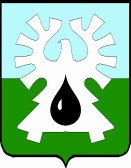 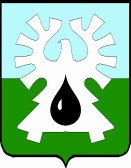 ГОРОДСКОЙ ОКРУГ УРАЙХанты-Мансийского автономного округа - ЮгрыАДМИНИСТРАЦИЯ ГОРОДА УРАЙ ПОСТАНОВЛЕНИЕот ___________                                                                                               №_______Об утверждении Правил землепользования и застройки города УрайВ соответствии со статьей 33 Градостроительного кодекса Российской Федерации,  заключением о результатах публичных слушаний:Утвердить Правила землепользования и застройки города Урай, согласно приложению.Признать утратившими силу постановления администрации города Урай:1) от 09.08.2022 №1895 «Об утверждении  Правил землепользования и застройки городского округа Урай»;2) от 07.10.2022 №2480 «О внесении изменений в Правила землепользования и застройки городского округа Урай»;3) от 25.01.2023 №106 «О внесении изменений в Правила землепользования и застройки городского округа Урай»;4) от 13.06.2023 №1228 «О внесении изменений в Правила землепользования и застройки городского округа Урай»;5) от 18.09.2023 №1967 «О внесении изменений в Правила землепользования и застройки городского округа Урай».Опубликовать постановление в газете «Знамя» и разместить на официальном сайте органов местного самоуправления города Урай в информационно- телекоммуникационной сети «Интернет».Контроль за выполнением постановления возложить на заместителя главы  города Урай В.А.Гробовца.Глава города Урай                                                                               	Т.Р.Закирзянов                                                                 Приложение к постановлению администрации города Урайот___________№________СОСТАВ ПРАВИЛ ЗЕМЛЕПОЛЬЗОВАНИЯ И ЗАСТРОЙКИ ГОРОДА УРАЙПриложение 1 к приложению постановления администрации города Урайот___________№________РАЗДЕЛ I. ПОРЯДОК ПРИМЕНЕНИЯ ПРАВИЛ ЗЕМЛЕПОЛЬЗОВАНИЯ И ЗАСТРОЙКИ И ВНЕСЕНИЯ В НИХ ИЗМЕНЕНИЙ1. Общие положения 1.	Правила землепользования и застройки города Урай (далее - Правила) являются документом градостроительного  зонирования города Урай и устанавливает территориальные зоны, градостроительные регламенты, порядок применения Правил и порядок внесения в них изменений.2.	Правила подготовлены в соответствии с Градостроительным кодексом Российской Федерации, Земельным кодексом Российской Федерации, иными нормативными правовыми актами Российской Федерации,  Уставом города Урай, генеральным планом города Урай, иными муниципальными правовыми актами города Урай. 3.	Понятия, употребляемые в настоящих Правилах, применяются в значениях, установленных Градостроительным кодексом Российской Федерации, Земельным кодексом Российской Федерации, Жилищным кодексом Российской Федерации, иными нормативными правовыми актами Российской Федерации, муниципальными правовыми актами города Урай.4.	Правила, включая все входящие в их состав документы, являются открытыми.Администрация города Урай обеспечивает возможность ознакомления с  Правилами путем опубликования Правил (изменений в настоящие Правила) в газете «Знамя», официальном сетевом издании «Газета «Знамя» (INFOFLAG.RU) и размещения на официальном сайте органов местного самоуправления города Урай в информационно-телекоммуникационной сети «Интернет».2. Регулирование землепользования и застройки органами местного самоуправления города Урай1. Регулирование землепользования и застройки на территории города Урай осуществляется:Думой города Урай (далее - Дума города);главой города Урай (далее - глава города);администрацией города Урай (далее - администрация города).2. Регулирование землепользования и застройки осуществляется органами местного самоуправления города Урай в соответствии с полномочиями, установленными Градостроительным кодексом Российской Федерации, Земельным кодексом Российской Федерации, Федеральным законом от 06.10.2003 № 131-ФЗ «Об общих принципах организации местного самоуправления в Российской Федерации», нормативными правовыми актами Российской Федерации, уставом города Урай, муниципальными правовыми актами города Урай. 3. Обеспечение реализации полномочий органов местного самоуправления сфере регулирования вопросов землепользования и застройки на территории города Урай в соответствии с Градостроительным кодексом Российской Федерации  осуществляет комиссия по подготовке проекта Правил землепользования и застройки города Урай (далее - комиссия), состав и порядок деятельности которой утверждаются правовым актом администрации города. Комиссия является постоянно действующим коллегиальным органом администрации города.3. Изменение видов разрешенного использования земельных участков и объектов капитального строительства физическими и юридическими лицами1. Изменение видов разрешенного использования земельных участков и объектов капитального строительства осуществляются в соответствии с требованиями статьи 37 Градостроительного кодекса Российской Федерации.2.	Решение об изменении вида разрешенного использования земельных участков и объектов капитального строительства на другой вид такого использования оформляется правовым актом администрации города.3.	Предоставление разрешения на условно разрешенный вид использования земельного участка или объекта капитального строительства  осуществляется в порядке, предусмотренном статьей 39 Градостроительного кодекса Российской Федерации. Проект правового акта администрации города о предоставлении разрешения на условно разрешенный вид использования подлежит рассмотрению на общественных обсуждениях или публичных слушаниях.4. Подготовка документации по планировке территории органами местного самоуправления1. Подготовка документации по планировке территории осуществляется в соответствии с требованиями Градостроительного кодекса Российской Федерации. 2. Порядок подготовки документации по планировке территории, разрабатываемой на основании решений органов местного самоуправления, порядок принятия решения об утверждении документации по планировке территории устанавливается администрацией города в соответствии с Градостроительным кодексом Российской Федерации.5. Проведение публичных слушаний по вопросам землепользования и застройкиПроведение общественных обсуждений или публичных слушаний по вопросам землепользования и застройки осуществляется в соответствии с  положениями Градостроительного кодекса Российской Федерации, Федерального закона от 06.10.2003 № 131-ФЗ «Об общих принципах организации местного самоуправления в Российской Федерации»,  правовым актом Думы города о порядке организации и проведения общественных обсуждений или публичных слушаний в городе Урай.6. Внесение изменений в Правила землепользования и застройки города УрайВнесение изменений в настоящие Правила осуществляется в порядке, предусмотренном Градостроительным кодексом Российской Федерации.7. Регулирование иных вопросов землепользования и застройки на  территории города Урай1. Землепользование и застройка в городе Урай осуществляется в соответствии с требованиями законодательства Российской Федерации согласно генеральному плану города Урай, настоящим Правилам, муниципальным правовым актам города Урай.2. В случае если площадь земельного участка в существующей застройке  не соответствует размерам предельных нормативов земельных участков, установленных законодательством Российской Федерации, муниципальными правовыми актами города Урай, и изменение площади земельного участка в соответствии с Земельным кодексом Российской Федерации не предусмотрено, администрация города принимает решение о предоставлении такого земельного участка в существующих границах, указанных в схеме расположения земельного участка или земельных участков на кадастровом плане территории.РАЗДЕЛ II. КАРТА ГРАДОСТРОИТЕЛЬНОГО ЗОНИРОВАНИЯ8. Содержание карты градостроительного зонированияНа карте градостроительного зонирования установлены следующие виды территориальных зон:Карта градостроительного зонирования является приложением 1 к настоящим Правилам.Сведения о границах территориальных зон приводятся в приложении 4 к настоящим Правилам.9. Содержание карты градостроительных ограниченийНа карте градостроительных ограничений:установлены границы территориальных зон;отображены границы зон с особыми условиями использования территории.  Карта градостроительных ограничений является приложением 2 к настоящим Правилам.10. Содержание карты архитектурно-градостроительного облика объектов капитального строительстваНа карте архитектурно-градостроительного облика объектов капитального строительства:установлены границы территориальных зон;отображены границы территорий, в отношении которой устанавливаются требования к архитектурно-градостроительному облику.Карта архитектурно-градостроительного облика объектов капитального строительства является приложением 3 к настоящим Правилам.РАЗДЕЛ III. ГРАДОСТРОИТЕЛЬНЫЕ РЕГЛАМЕНТЫГЛАВА 1. ГРАДОСТРОИТЕЛЬНЫЙ РЕГЛАМЕНТ ТЕРРИТОРИАЛЬНЫХ ЗОН11. Принятые условные обозначения и сокращения1. "-" - предельные (минимальные и (или) максимальные) размеры земельных участков и предельные параметры разрешенного строительства, реконструкции объектов капитального строительства не подлежат установлению.2. "ВРИ" - вид разрешенного использования.12. Жилые зоныЗоны предназначены для застройки жилыми домами, размещения необходимых для обслуживания жителей данной зоны объектов социального и коммунально-бытового назначения, объектов здравоохранения, объектов дошкольного, начального общего и среднего общего образования, культовых зданий, стоянок автомобильного транспорта, гаражей, объектов, связанных с проживанием граждан и не оказывающих негативного воздействия на окружающую среду, а также территорий, предназначенных для ведения садоводства, иных объектов согласно градостроительным регламентам.12.1 Жилая зона (Ж1) - зона многоэтажной жилой застройки1. Основные виды разрешенного использования земельных участков и объектов капитального строительства, установленные для территориальной зоны, приведены в таблице 1.Таблица 12. Условно разрешенные виды разрешенного использования земельных участков и объектов капитального строительства,  установленные для территориальной зоны, приведены в таблице 2.Таблица 23. Предельные параметры разрешенного строительства, установленные для территориальной зоны, приведены в таблице 3.Таблица 3 4. Требования к архитектурно-градостроительному облику объекта капитального строительства.4.1 Общее правило определения требований к архитектурно градостроительному облику объектов капитального строительства.4.1.1. Объект капитального строительства при формировании архитектурно-градостроительного облика должен содержать следующие характеристики:1) Внешний вид, функции помещений должны соответствовать функциональному назначению объекта капитального строительства;2) Обеспеченность связанности территорий, а также комфортного движения пешеходов и транспорта с учетом маломобильных групп населения;3) Проработка внешнего вида объекта капитального строительства согласно требованиям к архитектурно-стилистическим характеристикам объектов, цветовым решениям, отделочным и (или) строительным материалам, описанным в утвержденных требованиях к архитектурно-градостроительному облику объекта капитального строительства;4) Описание конструктивных решений, мест размещения на фасаде, кровле технического и инженерного оборудования;5) Отображение текстовое и (или) графическое принимаемых архитектурных приемов внешнего освещения (функционального и декоративного).4.1.2. Архитектурно-градостроительный облик должен соответствовать требованиям, установленным сводами правил, региональным нормативам градостроительного проектирования Ханты-Мансийского автономного округа - Югры, местным нормативам градостроительного проектирования города Урай, Правилам благоустройства территории города Урай, постановлению администрации города Урай от 07.07.2014 №2270 «Об утверждении Концепции цветового решения застройки города Урай».4.1.3. Согласование архитектурно-градостроительного облика объекта капитального строительства осуществляется уполномоченным органом в сфере градостроительства в порядке, установленном постановлением Правительства Российской Федерации от 29.05.2023 № 857 «Об утверждении требований к архитектурно-градостроительному облику объекта капитального строительства и Правил согласования архитектурно-градостроительного облика объекта капитального строительства». 4.2. Требования к объемно-пространственным характеристикам объектов капитального строительства.4.2.1. Возводимые объекты капитального строительства должны принимать во внимание сложившуюся историко-культурную, визуально-ландшафтную особенность окружающей застройки, быть ей сомасштабны и учитывать объемно-планировочные решения объектов на смежных земельных участках (членение фасада, габариты оконных проемов и т.д.).4.2.2. Композиционные решения и фасадные приемы должны соответствовать функциональному назначению объекта.4.2.3. Объекты капитального строительства должны размещаться с учетом сложившегося фронта существующей застройки и максимально поддерживать его основным фасадом, стилобатом, архитектурными приемами, элементами благоустройства.4.2.4.	Существующие в сложившейся застройке пешеходные связи подлежат максимальному сохранению.4.2.5.	Необходимо обеспечить пешеходную связь с остановками общественного транспорта и объектами социального обслуживания.4.2.6.	Объект капитального строительства должен быть обеспечен тротуарами с применением в покрытии тротуарной плитки или брусчатки, асфальта с организацией системы водоотведения дождевых и талых вод.4.2.7. Объекты капитального строительства должны быть обеспечены минимально допустимыми показателями обеспеченности объектами благоустройства территории согласно региональным нормативам градостроительного проектирования Ханты-Мансийского автономного округа - Югры, местным нормативам градостроительного проектирования города Урай.4.2.8. Требования, указанные в подпунктах 4.2.1-4.2.7 не относятся к объектам капитального строительства в рамках реконструкции, капитального ремонта. 4.3. Требования к архитектурно-стилистическим характеристикам объектов капитального строительства.4.3.1.	Объекты капитального строительства должны быть запроектированы с максимальным учетом сложившихся и формируемых стилевых характеристик окружающей застройки (существующей и планируемой), должно соблюдаться стилевое единство архитектурно-градостроительного облика здания с окружающими его элементами благоустройства территории, размещению технического и инженерного оборудования.4.3.2.	При проектировании нескольких объемов зданий необходимо выполнять комплексное решение на всю территорию застройки с созданием гармоничного стилевого решения.4.3.3. Не допускается сопряжение в одной плоскости поверхностей с различными отделочными материалами без раскреповки (в одной плоскости).4.3.4. Для торцов объектов капитального строительства (боковых фасадов) возможно декорирование муралами, граффити или арт-объектами по согласованию с уполномоченным органом.Проектирование зданий с глухими торцами не допускается, за исключением случаев, когда имеется необходимость организации проезда или потребность размещения площадки для сбора твердых коммунальных отходов со стороны глухого торца здания.4.3.5. Разрешено применение декоративных элементов (карнизы, колонны, наличники, пилястры, мозаики, элементы двойного фасада).4.3.6. В рамках капитального ремонта и реконструкции объекта капитального строительства декоративные элементы подлежат восстановлению согласно оригинальному облику здания. 4.3.7. Игнорирование, ликвидация и закрытие декоративных элементов объектов капитального строительства при капитальном ремонте с использованием вентилируемой системы навесного фасада не допускается .4.3.8. Входные группы в жилые и общественные помещения многоквартирной жилой застройки (кроме вспомогательных и аварийных входов и выходов) должны иметь единое архитектурное решение в пределах всего фасада, располагаться с привязкой к композиционным осям фасада, иметь одинаковый цвет, конструкцию и рисунок дверных полотен по всему фасаду в том числе при реконструкции и капитальном ремонте объекта. 4.3.9. Входная группа, создаваемая в существующем многоквартирном жилом доме, в случае наличия иных входных групп должна быть выполненная в единой стилистике с ближайшей существующей входной группой, иметь одинаковый цвет, конструкцию кровли и рисунок дверных полотен. Не допускается использование несущих деревянных конструкций.4.3.10. Для первых этажей возводимых или реконструируемых объектов капитального строительства с общественными помещениями требуется использовать витринные окна либо применять сплошное витражное остекление с привязкой к композиционным осям фасада, окнам вышестоящих этажей.4.3.11. На первых этажах возводимой или реконструируемой многоквартирной жилой застройки, выходящей фасадом на территорию общего пользования, необходимо использовать светопрозрачные входные группы. Минимальный процент остекления входных групп – должен составлять не менее 30%, рекомендуемый показатель остекления -70%.4.3.12. Не допускается оклейка стен первых этажей пленкой и баннерами кроме вывесок и рекламных конструкций, оформленных в установленном порядке.4.3.13. Для объектов капитального строительства необходимо предусматривать акцентное выделение входных групп в жилые и общественные помещения. 4.3.14. Уровень отметки пола входа в строящихся или реконструируемых объектах капитального строительства на фасадах, обращенных к территориям общего пользования, не может превышать отметку уровня земли более чем на 0,45 метра.4.3.15. Для объектов капитального строительства требуется выбирать длинные, расположенные вертикально дверные ручки для более комфортного использования для разных по росту и возрасту людей. Нижняя часть ручки не должна превышать 500мм от отметки пола. 4.3.16. Все элементы ограждений (в том числе лестниц, пандусов, площадок), расположенные вдоль одного фасада объекта капитального строительства должны быть выполнены в едином стиле и цвете.4.3.17. При устройстве козырьков над входами в объект капитального строительства выходящих фасадом на территорию общего пользования, требуется предусматривать козырьки со скатной кровлей, парапетом и фризом, с плоской кровлей, парапетом и организованной системой водоотведения, в виде консольной конструкции, входной ниши. Все козырьки в рамках одного объекта капитального строительства должны выполнятся в едином стиле.4.3.18. Для строящихся объектов капитального строительства с плоской кровлей при объемно-планировочном решении, предусматривающем устройство разновысотных частей здания с разностью высот более одного этажа, для нижележащей кровли необходимо выполнять проработку ее колористического решения, предусмотрев применение цветных покрытий (засыпки, мембраны) с учетом визуального восприятия кровли из окон многоэтажных зданий.4.3.19. Архитектурное решение балконов, лоджий объектов капитального строительства должно быть единым и соответствовать общему стилю здания. 4.3.20. При устройстве балконов объектов капитального строительства необходимо подбирать идентичный конструктив, материалы и цвета. Рисунок и тип ограждений балконов также должен быть единым для всего здания. 4.3.21. В рамках реконструкции, капитального ремонта объекта капитального строительства допускается остекление существующих балконов, если оно выполняется в едином архитектурно стилистическом исполнении на всем здании в соответствии с проектом. 4.3.22. В объектах капитального строительства вместо остекления не допускается использование глухого заполнения оконных проемов.4.3.23. В новой застройке остекление балконов и лоджий должно быть предусмотрено проектной документацией, а также выполнятся в едином стиле.4.3.24. Для многоквартирной жилой застройки, выходящей фасадом на территорию общего пользования, необходимо предусматривать несветопрозрачные материалы или тонированное остекление нижней части лоджий и балконов.4.4. Требования к цветовым решениям объектов капитального строительства.4.4.1. Колористическое решение фасадов объектов капитального строительства необходимо осуществлять с учетом общего цветового решения сложившейся и перспективной застройки. 4.4.2. Для объектов капитального строительства необходимо исключить случайное использование цвета, пестроты или монотонности, при этом достичь выразительности архитектурно-художественного облика объекта. Монотонность - применение одного цвета в рамках одного объекта капитального строительства для всех строительных элементов. Так же под монотонностью подразумевается тиражирование однотипных решений в рамках одного микрорайона (квартала).Пестрота - хаотичное размещение насыщенных чистых цветов (красный, синий, зеленый и т.д.,) более 30% площади фасада.4.4.3. Для объектов капитального строительства не допускается применение соотношения цветов на фасаде в пропорции 1:1. 4.4.4. Для объектов капитального строительства необходимо использовать не более двух дополнительных (цвета средней яркости и средней насыщенности) и не более трех акцентных цветов (цвета с высокой яркостью и насыщенностью). 4.4.5. Для объектов капитального строительства в рамках нового строительства, реконструкции и капитального ремонта разрешается использовать цветовые решения:Таблица 44.4.6. При формировании цветовых решений объектов капитального строительства необходимо использовать цветовые акценты выявляющие объемно-пластические свойства объектов, способствующие организации пространства, служащие графическим средством указания направления движения.4.4.7 Профили витражных, оконных и дверных стеклопакетов должны совпадать по цвету или гармонировать друг с другом и с общим цветовым решением объекта. 4.4.8. Все элементы кровли в рамках одного объекта капитального строительства должны выполняться в едином цветовом решении.4.4.9. При устройстве скатной крыши цветовое решение элементов системы наружного водоотведения должно осуществляться в соответствии архитектурно-стилистическими характеристиками объекта капитального строительства, цветовым решением стен или кровли.4.4.10. Для цоколя объекта капитального строительства цветовая гамма принимается из категории - акценты. 4.4.11. Для входных дверей объектов капитального строительства необходимо использовать нейтральные (белый, черный, серый, металлик) или натуральные (под дерево) цвета профилей, исключениями являются предусмотренные и обоснованные архитектурным проектом акцентные решения дверных профилей.4.4.12. При капитальном ремонте типовой многоквартирной жилой застройки необходимо использовать следующие приемы оформления фасада: -исходный - необходимо руководствоваться исходными данными, по выбору цветового решения или отделочных материалов. К примеру, сохранять исходный материал-кирпич, его цвета, цветовые блоки. Исключениями является типовая панельная застройка серого цвета;-плоскостной - оформление плоскостей фасада с ориентацией по вертикали или горизонтали; - акцентный - выделение цветом фрагментов фасада; - декоративный — создание дополнительных декоративных элементов на фасаде (преимущественно на торце). 4.5. Требования к отделочным и (или) строительным материалам объектов капитального строительства.4.5.1. Для объектов капитального строительства необходимо применять долговечные, износостойкие, климатически приспособленные материалы.4.5.2. Первые этажи и цоколь объектов капитального строительства следует выполнять, из вандалостойких материалов.4.5.3. В отделке фасада объектов капитального строительства следует применять природный камень, облицовочный кирпич, клинкер, керамогранит, композитные панели, декоративную штукатурку. 4.5.4. При отделке объектов капитального строительства материалами, имитирующими натуральные, они должны соответствовать им по фактуре. 4.5.5. При отделке стен объектов капитального строительства не допускается использовать: сайдинг, профилированные металлические листы, фибробетон.4.5.6. В отделке многоквартирной жилой застройки, общественной застройки не допускается применение поликарбоната. 4.5.7. При отделке объектов капитального строительства требуется предусматривать систему разрезки облицовочных панелей под архитектурные решения, дверные и оконные проемы. 4.5.8. Отделочный материал, цвет стен приямков и спусков в подвальные помещения должны быть идентичны отделочному материалу и цвету цоколя здания либо фасада. Отделочный материал и цветовое решение навесов приямков должны быть идентичны цоколю либо кровле объекта капитального строительства. 4.6. Требования к размещению технического и инженерного оборудования на фасадах и кровлях объектов капитального строительства.4.6.1. При формировании архитектурно - градостроительного облика объекта капитального строительства проектом должны быть определены места для размещения на фасаде, кровле технического и инженерного оборудования (в их числе вентиляции и кондиционирования воздуха, газоснабжения, освещения, связи, видеонаблюдения).4.6.2. Элементы систем технического и инженерного оборудования должны:- размещаться упорядочено, с привязкой к архитектурному решению фасада и единой композиционной (вертикальной, горизонтальной) системе осей;- размещаться с использованием стандартных конструкций крепления и с использованием маскирующих ограждений;- оснащаться кабель-каналами, скрытыми за фасадом или замаскированными в тон цвета соответствующей плоскости фасада;4.6.3. В случае если окружающая застройка выше проектируемого объекта капитального строительства, необходимо проектировать места размещения элементов инженерного оборудования на кровле здания с учетом их визуального сокрытия и восприятия кровли из окон многоэтажных зданий (декоративное оформление, интеграция в объем здания).4.6.4. Для многоквартирной застройки, общественной застройки установка кондиционерного оборудования не допускается без централизованного отвода конденсата.4.7. Требования к подсветке фасадов объектов капитального строительства.4.7.1. При формировании архитектурно-градостроительного облика объекта капитального строительства проектом должно быть предусмотрено функциональное освещение. Оно включает в себя освещение входных групп, эвакуационных выходов.4.7.2. Световое оформление входных групп, витрин, средств информационного оформления и наружной рекламы, знаков адресации должно осуществляться в комплексе с оформлением всего фасада объекта капитального строительства.4.7.3. 	Необходимо предусматривать комплексное архитектурно-художественное решение подсветки с учетом сложившейся и проектируемой застройки. В случае проектирования комплекса зданий архитектурно-художественную подсветку необходимо выполнять единую на весь комплекс зданий.4.7.4. 	Должно быть предусмотрено удобство обслуживания и управления при разных режимах работы осветительных установок, а также исключена засветка окон жилых помещений.4.7.5. 	Ипользование в подсветке фасадов объектов капитального строительства пиксельной, мигающей подсветки не допускается.4.7.6. 	Подсветка многоквартирной жилой застройки должна осуществляется белым светом с цветовой температурой в диапазоне 2100-3000 К, также допускается цветная праздничная подсветка. Для общественной застройки в подсветке возможно использование разных цветов.4.7.7. 	Для многоквартирной жилой застройки возможно применение  подсветки фасадов: - кoнтypнoe (paзмeщeниe cвeтoвых элeмeнтoв пo кoнтypy cтeн); - локальное (освещение визyaльнo выдeляет чacть фacaдa, к пpимepу: пoдcвeткa oкoн, двepeй, кapнизoв, бaлкoнoв, фyндaмeнтa, цoкoльнoгo этaжa); - заливающее (распределение света по всей площади фасада. Применяется для подчеркивания особенностей здания, его привлекательности.).12.2 Жилая зона (Ж2) - зона среднеэтажной жилой застройки1. Основные виды разрешенного использования земельных участков и объектов капитального строительства, установленные для территориальной зоны, приведены в таблице 1.Таблица 12. Условно разрешенные виды разрешенного использования земельных участков и объектов капитального строительства, установленные для территориальной зоны, приведены в таблице 2.Таблица 23. Предельные параметры разрешенного строительства, установленные для территориальной зоны, приведены в таблице 3.Таблица 34. Требования к архитектурно-градостроительному облику объекта капитального строительства.4.1. Общее правило определения требований к архитектурно-градостроительному облику объектов капитального строительства.4.1.1. Объект капитального строительства при формировании архитектурно-градостроительного облика должен содержать следующие характеристики:1) 	Внешний вид, функции помещений должны соответствовать функциональному назначению объекта капитального строительства;2) Обеспеченность связанности территорий, а также комфортного движения пешеходов и транспорта с учетом маломобильных групп населения;3) Проработка внешнего вида объекта капитального строительства согласно требованиям к архитектурно-стилистическим характеристикам объектов, цветовым решениям, отделочным и (или) строительным материалам, описанным в утвержденных требованиях к архитектурно-градостроительному облику объекта капитального строительства;4) Описание конструктивных решений, мест размещения на фасаде, кровле технического и инженерного оборудования;5) Отображение текстовое и (или) графическое принимаемых архитектурных решений внешнего освещения (функционального и декоративного).4.1.2. Архитектурно-градостроительный облик должен соответствовать требованиям, установленным сводами правил, региональным нормативам градостроительного проектирования Ханты-Мансийского автономного округа - Югры, местным нормативам градостроительного проектирования города Урай, Правилам благоустройства территории города Урай, постановлению администрации города Урай от 07.07.2014 №2270 «Об утверждении Концепции цветового решения застройки города Урай».4.1.3. Согласование архитектурно-градостроительного облика объекта капитального строительства осуществляется уполномоченным органом в сфере градостроительства в порядке, установленном постановлением Правительства Российской Федерации от 29.05.2023 № 857 «Об утверждении требований к архитектурно-градостроительному облику объекта капитального строительства и Правил согласования архитектурно-градостроительного облика объекта капитального строительства». 4.2. Требования к объемно-пространственным характеристикам объектов капитального строительства.4.2.1. Возводимые объекты капитального строительства должны принимать во внимание сложившуюся историко-культурную, визуально-ландшафтную особенность окружающей застройки, быть ей сомасштабны и учитывать объемно-планировочные решения объектов на смежных земельных участках (членение фасада, габариты оконных проемов и т.д.).4.2.2. Композиционные решения и фасадные приемы должны соответствовать функциональному назначению объекта.4.2.3. Объекты капитального строительства должны размещаться с учетом сложившегося фронта существующей застройки и максимально поддерживать его основным фасадом, стилобатом, архитектурными приемами, элементами благоустройства.4.2.4.	Существующие в сложившейся застройке пешеходные связи подлежат максимальному сохранению.4.2.5.	Необходимо обеспечить пешеходную связь с остановками общественного транспорта и объектами социального обслуживания.4.2.6.	Объект капитального строительства должен быть обеспечен тротуарами с применением в покрытии тротуарной плитки или брусчатки, асфальта с организацией системы водоотведения дождевых и талых вод.4.2.7. Объекты капитального строительства должны быть обеспечены минимально допустимыми показателями обеспеченности объектами благоустройства территории согласно региональным нормативам градостроительного проектирования Ханты-Мансийского автономного округа - Югры, местным нормативам градостроительного проектирования города Урай.4.2.8. Требования, указанные в подпунктах 4.2.1-4.2.7 не относятся к объектам капитального строительства в рамках реконструкции, капитального ремонта. 4.3. Требования к архитектурно-стилистическим характеристикам объектов капитального строительства.4.3.1.	Объекты капитального строительства должны быть запроектированы с максимальным учетом сложившихся и формируемых стилевых характеристик окружающей застройки (существующей и планируемой), должно соблюдаться стилевое единство архитектурно-градостроительного облика здания с окружающими его элементами благоустройства территории, размещению технического и инженерного оборудования.4.3.2.	При проектировании нескольких объемов зданий необходимо выполнять комплексное решение на всю территорию застройки с созданием гармоничного стилевого решения.4.3.3. Не допускается сопряжение в одной плоскости поверхностей с различными отделочными материалами без раскреповки (в одной плоскости).4.3.4. Для торцов объектов капитального строительства (боковых фасадов) возможно декорирование муралами, граффити или арт-объектами по согласованию с уполномоченным органом.Проектирование зданий с глухими торцами не допускается, за исключением случаев, когда имеется необходимость организации проезда или потребность размещения площадки для сбора твердых коммунальных отходов со стороны глухого торца здания.4.3.5. Разрешено применение декоративных элементов (карнизы, колонны, наличники, пилястры, мозаики, элементы двойного фасада).4.3.6. В рамках капитального ремонта и реконструкции объекта капитального строительства декоративные элементы подлежат восстановлению согласно оригинальному облику здания. 4.3.7. Игнорирование, ликвидация и закрытие декоративных элементов объектов капитального строительства при капитальном ремонте с использованием вентилируемой системы навесного фасада не допускается .4.3.8. Входные группы в жилые и общественные помещения многоквартирной жилой застройки (кроме вспомогательных и аварийных входов и выходов) должны иметь единое архитектурное решение в пределах всего фасада, располагаться с привязкой к композиционным осям фасада, иметь одинаковый цвет, конструкцию и рисунок дверных полотен по всему фасаду в том числе при реконструкции и капитальном ремонте объекта. 4.3.9. Входная группа, создаваемая в существующем многоквартирном жилом доме, в случае наличия иных входных групп должна быть выполненная в единой стилистике с ближайшей существующей входной группой, иметь одинаковый цвет, конструкцию кровли и рисунок дверных полотен. Не допускается использование несущих деревянных конструкций.4.3.10. Для первых этажей возводимых или реконструируемых объектов капитального строительства с общественными помещениями требуется использовать витринные окна либо применять сплошное витражное остекление с привязкой к композиционным осям фасада, окнам вышестоящих этажей.4.3.11. На первых этажах возводимой или реконструируемой многоквартирной жилой застройки, выходящей фасадом на территорию общего пользования, необходимо использовать светопрозрачные входные группы. Минимальный процент остекления входных групп – должен составлять не менее 30%, рекомендуемый показатель остекления -70%.4.3.12. Не допускается оклейка стен первых этажей пленкой и баннерами кроме вывесок и рекламных конструкций, оформленных в установленном порядке.4.3.13. Для объектов капитального строительства необходимо предусматривать акцентное выделение входных групп в жилые и общественные помещения. 4.3.14. Уровень отметки пола входа в строящихся или реконструируемых объектах капитального строительства на фасадах, обращенных к территориям общего пользования, не может превышать отметку уровня земли более чем на 0,45 метра.4.3.15. Для объектов капитального строительства требуется выбирать длинные, расположенные вертикально дверные ручки для более комфортного использования для разных по росту и возрасту людей. Нижняя часть ручки не должна превышать 500мм от отметки пола. 4.3.16. Все элементы ограждений (в том числе лестниц, пандусов, площадок), расположенные вдоль одного фасада объекта капитального строительства должны быть выполнены в едином стиле и цвете.4.3.17. При устройстве козырьков над входами в объект капитального строительства выходящих фасадом на территорию общего пользования требуется предусматривать козырьки со скатной кровлей, парапетом и фризом, с плоской кровлей, парапетом и организованной системой водоотведения, в виде консольной конструкции, входной ниши. Все козырьки в рамках одного объекта капитального строительства должны выполнятся в едином стиле.4.3.18. Для строящихся объектов капитального строительства с плоской кровлей при объемно-планировочном решении, предусматривающем устройство разновысотных частей здания с разностью высот более одного этажа, для нижележащей кровли необходимо выполнять проработку ее колористического решения, предусмотрев применение цветных покрытий (засыпки, мембраны) с учетом визуального восприятия кровли из окон многоэтажных зданий.4.3.19. Архитектурное решение балконов, лоджий объектов капитального строительства должно быть единым и соответствовать общему стилю здания. 4.3.20. При устройстве балконов объектов капитального строительства необходимо подбирать идентичный конструктив, материалы и цвета. Рисунок и тип ограждений балконов также должен быть единым для всего здания. 4.3.21. В рамках реконструкции, капитального ремонта объекта капитального строительства допускается остекление существующих балконов, если оно выполняется в едином архитектурно стилистическом исполнении на всем здании в соответствии с проектом. 4.3.23. В новой застройке остекление балконов и лоджий должно быть предусмотрено проектной документацией, а также выполнятся в едином стиле.4.3.24. Для многоквартирной жилой застройки, выходящей фасадом на территорию общего пользования, необходимо предусматривать несветопрозрачные материалы или тонированное остекление нижней части лоджий и балконов.4.4. Требования к цветовым решениям объектов капитального строительства.4.4.1.	Колористическое решение многоквартирной жилой застройки, подлежащей, нуждающейся в ремонте должно выполняться с учетом постановления администрации города Урай от 07.07.2014 №2270 «Об утверждении Концепции цветового решения застройки города Урай». В случае наличия нежилых помещений на первом этаже, фасад которого оформлен, колористическое решение многоквартирной жилой застройки, может быть скорректировано на основании решения уполномоченного органа.4.4.2. Колористическое решение фасадов объектов капитального строительства необходимо осуществлять с учетом общего цветового решения сложившейся и перспективной застройки. 4.4.3. Для объектов капитального строительства необходимо исключить случайное использование цвета, пестроты или монотонности, при этом достичь выразительности архитектурно-художественного облика объекта. Монотонность - применение одного цвета в рамках одного объекта капитального строительства для всех строительных элементов. Так же под монотонностью подразумевается тиражирование однотипных решений в рамках одного микрорайона (квартала).Пестрота - хаотичное размещение насыщенных чистых цветов (красный, синий, зеленый и т.д.,) более 30% площади фасада.4.4.4. Для объектов капитального строительства не допускается применение соотношения цветов на фасаде в пропорции 1:1. 4.4.5. Для объектов капитального строительства необходимо использовать не более двух дополнительных (цвета средней яркости и средней насыщенности) и не более трех акцентных цветов (цвета с высокой яркостью и насыщенностью). 4.4.6. Для объектов капитального строительства в рамках нового строительства, реконструкции и капитального ремонта разрешается использовать цветовые решения:Таблица 44.4.7. При формировании цветовых решений объектов капитального строительства необходимо использовать цветовые акценты выявляющие объемно-пластические свойства объектов, способствующие организации пространства, служащие графическим средством указания направления движения.4.4.8. Профили витражных, оконных и дверных стеклопакетов должны совпадать по цвету или гармонировать друг с другом и с общим цветовым решением объекта. 4.4.9. Все элементы кровли в рамках одного объекта капитального строительства должны выполняться в едином цветовом решении.4.4.10. При устройстве скатной крыши цветовое решение элементов системы наружного водоотведения должно осуществляться в соответствии архитектурно-стилистическими характеристиками объекта капитального строительства, цветовым решением стен или кровли.4.4.11. Для цоколя объекта капитального строительства цветовая гамма принимается из категории - акценты. 4.4.12. Для входных дверей объектов капитального строительства необходимо использовать нейтральные (белый, черный, серый, металлик) или натуральные (под дерево) цвета профилей, исключениями являются предусмотренные и обоснованные архитектурным проектом акцентные решения дверных профилей.4.4.13. При капитальном ремонте типовой многоквартирной жилой застройки необходимо использовать следующие приемы оформления фасада: -исходный - необходимо руководствоваться исходными данными, по выбору цветового решения или отделочных материалов. К примеру, сохранять исходный материал-кирпич, его цвета, цветовые блоки. Исключениями является типовая панельная застройка серого цвета;-плоскостной - оформление плоскостей фасада с ориентацией по вертикали или горизонтали; - акцентный - выделение цветом фрагментов фасада; - декоративный — создание дополнительных декоративных элементов на фасаде (преимущественно на торце). 4.5. Требования к отделочным и (или) строительным материалам объектов капитального строительства.4.5.1. Для объектов капитального строительства необходимо применять долговечные, износостойкие, климатически приспособленные материалы.4.5.2. Первые этажи и цоколь объектов капитального строительства следует выполнять, из вандалостойких материалов.4.5.3. В отделке фасада объектов капитального строительства следует применять природный камень, облицовочный кирпич, клинкер, керамогранит, композитные панели, декоративную штукатурку. 4.5.4. При отделке объектов капитального строительства материалами, имитирующими натуральные, они должны соответствовать им по фактуре. 4.5.5. При отделке стен объектов капитального строительства не допускается использовать: сайдинг, профилированные металлические листы, фибробетон.4.5.6. В отделке многоквартирной жилой застройки, общественной застройки не допускается применение поликарбоната. 4.5.7. При отделке объектов капитального строительства требуется предусматривать систему разрезки облицовочных панелей под архитектурные решения, дверные и оконные проемы. 4.5.8. Отделочный материал, цвет стен приямков и спусков в подвальные помещения должны быть идентичны отделочному материалу и цвету цоколя здания либо фасада. Отделочный материал и цветовое решение навесов приямков должны быть идентичны цоколю либо кровле объекта капитального строительства. 4.6. Требования к размещению технического и инженерного оборудования на фасадах и кровлях объектов капитального строительства.4.6.1. При формировании архитектурно - градостроительного облика объекта капитального строительства проектом должны быть определены места для размещения на фасаде, кровле технического и инженерного оборудования (в их числе вентиляции и кондиционирования воздуха, газоснабжения, освещения, связи, видеонаблюдения).4.6.2. Элементы систем технического и инженерного оборудования должны:-размещаться упорядочено, с привязкой к архитектурному решению фасада и единой композиционной (вертикальной, горизонтальной) системе осей;-размещаться с использованием стандартных конструкций крепления и с использованием маскирующих ограждений;-оснащаться кабель-каналами, скрытыми за фасадом или замаскированными в тон цвета соответствующей плоскости фасада;4.6.3. В случае если окружающая застройка выше проектируемого объекта капитального строительства, необходимо проектировать места размещения элементов инженерного оборудования на кровле здания с учетом их визуального сокрытия и восприятия кровли из окон многоэтажных зданий (декоративное оформление, интеграция в объем здания).4.6.4. Для многоквартирной застройки, общественной застройки установка кондиционерного оборудования не допускается без централизованного отвода конденсата.4.7. Требования к подсветке фасадов объектов капитального строительства.4.7.1. При формировании архитектурно-градостроительного облика объекта капитального строительства проектом должно быть предусмотрено функциональное освещение. Оно включает в себя освещение входных групп, эвакуационных выходов.4.7.2. Световое оформление входных групп, витрин, средств информационного оформления и наружной рекламы, знаков адресации должно осуществляться в комплексе с оформлением всего фасада объекта капитального строительства.4.7.3. 	Необходимо предусматривать комплексное архитектурно-художественное решение подсветки с учетом сложившейся и проектируемой застройки. В случае проектирования комплекса зданий архитектурно-художественную подсветку необходимо выполнять единую на весь комплекс зданий.4.7.4. Должно быть предусмотрено удобство обслуживания и управления при разных режимах работы осветительных установок, а также исключена засветка окон жилых помещений.4.7.5. Использование в подсветке фасадов объектов капитального строительства пиксельной, мигающей подсветок не допускается.4.7.6. Подсветка многоквартирной жилой застройки должна осуществляется белым светом с цветовой температурой в диапазоне 2100-3000 К, также допускается цветная праздничная подсветка. Для общественной застройки в подсветке возможно использование разных цветов.4.7.7. Для многоквартирной жилой застройки возможно применение в подсветке фасадов: - кoнтypнoe (paзмeщeниe cвeтoвых элeмeнтoв пo кoнтypy cтeн); - локальное (освещение визyaльнo выдeляет чacть фacaдa, к пpимepу: пoдcвeткa oкoн, двepeй, кapнизoв, бaлкoнoв, фyндaмeнтa, цoкoльнoгo этaжa); - заливающее (распределение света по всей площади фасада. Применяется для подчеркивания особенностей здания, его привлекательности.).12.3 Жилая зона (Ж3) - зона малоэтажной жилой застройки1. Основные виды разрешенного использования земельных участков и объектов капитального строительства, установленные для территориальной зоны, приведены в таблице 1.Таблица 12. Условно разрешенные виды разрешенного использования земельных участков и объектов капитального строительства, установленные для территориальной зоны, приведены в таблице 2.Таблица 23. Предельные параметры разрешенного строительства, установленные для территориальной зоны, приведены в таблице 3.Таблица 34. Требования к архитектурно-градостроительному облику объекта капитального строительства.4.1. Общее правило определения требований к архитектурно-градостроительному облику объектов капитального строительства.4.1.1. Объект капитального строительства при формировании архитектурно-градостроительного облика должен содержать следующие характеристики:1) Внешний вид, функции помещений должны соответствовать функциональному назначению объекта капитального строительства;2) Обеспеченность связанности территорий, а также комфортного движения пешеходов и транспорта с учетом маломобильных групп населения;3) Проработка внешнего вида объекта капитального строительства согласно требованиям к архитектурно-стилистическим характеристикам объектов, цветовым решениям, отделочным и (или) строительным материалам, описанным в утвержденных требованиях к архитектурно-градостроительному облику объекта капитального строительства;4) Описание конструктивных решений, мест размещения на фасаде, кровле технического и инженерного оборудования;5) Отображение текстовое и (или) графическое принимаемых архитектурных решений внешнего освещения (функционального и декоративного).4.1.2. Архитектурно-градостроительный облик должен соответствовать требованиям, установленным сводами правил, региональным нормативам градостроительного проектирования Ханты-Мансийского автономного округа - Югры, местным нормативам градостроительного проектирования города Урай, Правилам благоустройства территории города Урай, постановлению администрации города Урай от 07.07.2014 №2270 «Об утверждении Концепции цветового решения застройки города Урай».4.1.3. Согласование архитектурно-градостроительного облика объекта капитального строительства осуществляется уполномоченным органом в сфере градостроительства в порядке, установленном постановлением Правительства Российской Федерации от 29.05.2023 № 857 «Об утверждении требований к архитектурно-градостроительному облику объекта капитального строительства и Правил согласования архитектурно-градостроительного облика объекта капитального строительства». 4.2. Требования к объемно-пространственным характеристикам объектов капитального строительства.4.2.1. Возводимые объекты капитального строительства должны принимать во внимание сложившуюся историко-культурную, визуально-ландшафтную особенность окружающей застройки, быть ей сомасштабны и учитывать объемно-планировочные решения объектов на смежных земельных участках (членение фасада, габариты оконных проемов и т.д.).4.2.2. Композиционные решения и фасадные приемы должны соответствовать функциональному назначению объекта.4.2.3. Объекты капитального строительства должны размещаться с учетом сложившегося фронта существующей застройки и максимально поддерживать его основным фасадом, стилобатом, архитектурными приемами, элементами благоустройства.4.2.4.	Существующие в сложившейся застройке пешеходные связи подлежат максимальному сохранению.4.2.5.	Необходимо обеспечить пешеходную связь с остановками общественного транспорта и объектами социального обслуживания.4.2.6.	Объект капитального строительства должен быть обеспечен тротуарами с применением в покрытии тротуарной плитки или брусчатки, асфальта с организацией системы водоотведения дождевых и талых вод.4.2.7. Объекты капитального строительства должны быть обеспечены минимально допустимыми показателями обеспеченности объектами благоустройства территории согласно региональным нормативам градостроительного проектирования Ханты-Мансийского автономного округа - Югры, местным нормативам градостроительного проектирования города Урай.4.2.8. Требования, указанные в подпунктах 4.2.1-4.2.7 не относятся к объектам капитального строительства в рамках реконструкции, капитального ремонта. 4.3. Требования к архитектурно-стилистическим характеристикам объектов капитального строительства.4.3.1.	Объекты капитального строительства должны быть запроектированы с максимальным учетом сложившихся и формируемых стилевых характеристик окружающей застройки (существующей и планируемой), должно соблюдаться стилевое единство архитектурно-градостроительного облика здания с окружающими его элементами благоустройства территории, размещению технического и инженерного оборудования.4.3.2.	При проектировании нескольких объемов зданий необходимо выполнять комплексное решение на всю территорию застройки с созданием гармоничного стилевого решения.4.3.3. Не допускается сопряжение в одной плоскости поверхностей с различными отделочными материалами без раскреповки (в одной плоскости).4.3.4. Для торцов объектов капитального строительства (боковых фасадов) возможно декорирование муралами, граффити или арт-объектами по согласованию с уполномоченным органом.Проектирование зданий с глухими торцами не допускается, за исключением случаев, когда имеется необходимость организации проезда или потребность размещения площадки для сбора твердых коммунальных отходов со стороны глухого торца здания.4.3.5. Разрешено применение декоративных элементов (карнизы, колонны, наличники, пилястры, мозаики, элементы двойного фасада).4.3.6. В рамках капитального ремонта и реконструкции объекта капитального строительства декоративные элементы подлежат восстановлению согласно оригинальному облику здания. 4.3.7. Игнорирование, ликвидация и закрытие декоративных элементов объектов капитального строительства при капитальном ремонте с использованием вентилируемой системы навесного фасада не допускается .4.3.8. Уровень отметки пола входа в строящихся или реконструируемых объектах капитального строительства на фасадах, обращенных к территориям общего пользования, не может превышать отметку уровня земли более чем на 0,45 метра.4.3.9. Для объектов капитального строительства требуется выбирать длинные, расположенные вертикально дверные ручки для более комфортного использования для разных по росту и возрасту людей. Нижняя часть ручки не должна превышать 500мм от отметки пола. 4.3.10. Все элементы ограждений (в том числе лестниц, пандусов, площадок), расположенные вдоль одного фасада объекта капитального строительства должны быть выполнены в едином стиле и цвете.4.3.11. При устройстве козырьков над входами в объект капитального строительства выходящих фасадом на территорию общего пользования требуется предусматривать козырьки со скатной кровлей, парапетом и фризом, с плоской кровлей, парапетом и организованной системой водоотведения, в виде консольной конструкции, входной ниши. Все козырьки в рамках одного объекта капитального строительства должны выполнятся в едином стиле.4.3.12. Архитектурное решение балконов, лоджий объектов капитального строительства должно быть единым и соответствовать общему стилю здания. 4.3.13. При устройстве балконов объектов капитального строительства необходимо подбирать идентичный конструктив, материалы и цвета. Рисунок и тип ограждений балконов также должен быть единым для всего здания. 4.3.14. В рамках реконструкции, капитального ремонта объекта капитального строительства допускается остекление существующих балконов, если оно выполняется в едином архитектурно стилистическом исполнении на всем здании в соответствии с проектом. 4.3.15. В новой застройке остекление балконов и лоджий должно быть предусмотрено проектной документацией, а также выполнятся в едином стиле.4.3.16. Для многоквартирной жилой застройки, выходящей фасадом на территорию общего пользования, необходимо предусматривать несветопрозрачные материалы или тонированное остекление нижней части лоджий и балконов.4.4. Требования к цветовым решениям объектов капитального строительства.4.4.1. Колористическое решение фасадов объектов капитального строительства необходимо осуществлять с учетом общего цветового решения сложившейся застройки, подлежащей сохранению и перспективной застройки. 4.4.2. Для объектов капитального строительства необходимо исключить случайное использование цвета, пестроты или монотонности, при этом достичь выразительности архитектурно-художественного облика объекта. Монотонность - применение одного цвета в рамках одного объекта капитального строительства для всех строительных элементов. Так же под монотонностью подразумевается тиражирование однотипных решений в рамках одного микрорайона (квартала).Пестрота - хаотичное размещение насыщенных чистых цветов (красный, синий, зеленый и т.д.,) более 30% площади фасада.4.4.3. Для объектов капитального строительства не допускается применение соотношения цветов на фасаде в пропорции 1:1. 4.4.4. Для объектов капитального строительства необходимо использовать не более двух дополнительных (цвета средней яркости и средней насыщенности) и не более трех акцентных цветов (цвета с высокой яркостью и насыщенностью). 4.4.5. Для объектов капитального строительства в рамках нового строительства, реконструкции и капитального ремонта разрешается использовать цветовые решения:Таблица 4*Требования к цветовым решениям  на территориях, не указанных в таблице 4, не устанавливаются. 4.4.7. При формировании цветовых решений объектов капитального строительства необходимо использовать цветовые акценты выявляющие объемно-пластические свойства объектов, способствующие организации пространства, служащие графическим средством указания направления движения.4.4.8. Профили витражных, оконных и дверных стеклопакетов должны совпадать по цвету или гармонировать друг с другом и с общим цветовым решением объекта. 4.4.9. Все элементы кровли в рамках одного объекта капитального строительства должны выполняться в едином цветовом решении.4.4.10. При устройстве скатной крыши цветовое решение элементов системы наружного водоотведения должно осуществляться в соответствии архитектурно-стилистическими характеристиками объекта капитального строительства, цветовым решением стен или кровли.4.4.11. Для цоколя объекта капитального строительства цветовая гамма принимается из категории - акценты. 4.4.12. Для входных дверей объектов капитального строительства необходимо использовать нейтральные (белый, черный, серый, металлик) или натуральные (под дерево) цвета профилей, исключениями являются предусмотренные и обоснованные архитектурным проектом акцентные решения дверных профилей.4.5. Требования к отделочным и (или) строительным материалам объектов капитального строительства.4.5.1. Для объектов капитального строительства необходимо применять долговечные, износостойкие, климатически приспособленные материалы.4.5.2. Первые этажи и цоколь объектов капитального строительства следует выполнять, из вандалостойких материалов.4.5.3. В отделке фасада объектов капитального строительства следует применять природный камень, облицовочный кирпич, клинкер, керамогранит, композитные панели, декоративную штукатурку. 4.5.4. При отделке объектов капитального строительства материалами, имитирующими натуральные, они должны соответствовать им по фактуре. 4.5.5. При отделке стен объектов капитального строительства не допускается использовать: сайдинг, профилированные металлические листы, фибробетон, за исключением ВРИ: 2.1.;2.3.4.5.7. При отделке объектов капитального строительства требуется предусматривать систему разрезки облицовочных панелей под архитектурные решения, дверные и оконные проемы. 4.5.8. Отделочный материал, цвет стен приямков и спусков в подвальные помещения должны быть идентичны отделочному материалу и цвету цоколя здания либо фасада. Отделочный материал и цветовое решение навесов приямков должны быть идентичны цоколю либо кровле объекта капитального строительства. 4.6. Требования к размещению технического и инженерного оборудования на фасадах и кровлях объектов капитального строительства.4.6.1. При формировании архитектурно - градостроительного облика объекта капитального строительства проектом должны быть определены места для размещения на фасаде, кровле технического и инженерного оборудования (в их числе вентиляции и кондиционирования воздуха, газоснабжения, освещения, связи, видеонаблюдения).4.6.2. Элементы систем технического и инженерного оборудования должны:-размещаться упорядочено, с привязкой к архитектурному решению фасада и единой композиционной (вертикальной, горизонтальной) системе осей;-размещаться с использованием стандартных конструкций крепления и с использованием маскирующих ограждений;-оснащаться кабель-каналами, скрытыми за фасадом или замаскированными в тон цвета соответствующей плоскости фасада;4.6.3. В случае если окружающая застройка выше проектируемого объекта капитального строительства, необходимо проектировать места размещения элементов инженерного оборудования на кровле здания с учетом их визуального сокрытия и восприятия кровли из окон многоэтажных зданий (декоративное оформление, интеграция в объем здания).4.6.4. Для многоквартирной застройки, общественной застройки установка кондиционерного оборудования не допускается без централизованного отвода конденсата.4.7. Требования к подсветке фасадов объектов капитального строительства.4.7.1. При формировании архитектурно-градостроительного облика объекта капитального строительства проектом должно быть предусмотрено функциональное освещение. Оно включает в себя освещение входных групп, эвакуационных выходов.4.7.2. Световое оформление входных групп, витрин, средств информационного оформления и наружной рекламы, знаков адресации должно осуществляться в комплексе с оформлением всего фасада объекта капитального строительства.4.7.3. 	Необходимо предусматривать комплексное архитектурно-художественное решение подсветки с учетом сложившейся и проектируемой застройки. В случае проектирования комплекса зданий архитектурно-художественную подсветку необходимо выполнять единую на весь комплекс зданий.4.7.4. Должно быть предусмотрено удобство обслуживания и управления при разных режимах работы осветительных установок, а также исключена засветка окон жилых помещений.4.7.5. Использование в подсветке фасадов объектов капитального строительства пиксельной, мигающей подсветок не допускается.4.7.6. Подсветка многоквартирной жилой застройки должна осуществляется белым светом с цветовой температурой в диапазоне 2100-3000 К, также допускается цветная праздничная подсветка. Для общественной застройки в подсветке возможно использование разных цветов.12.4 Жилая зона (Ж4) - зона жилой застройки смешанной этажности1. Основные виды разрешенного использования земельных участков и объектов капитального строительства, установленные для территориальной зоны, приведены в таблице 1.Таблица 12. Условно разрешенные виды разрешенного использования земельных участков и объектов капитального строительства, установленные для территориальной зоны, приведены в таблице 2.Таблица 23. Предельные параметры разрешенного строительства, установленные для территориальной зоны, приведены в таблице 3.Таблица 34. Требования к архитектурно-градостроительному облику объекта капитального строительства.4.1. Общее правило определения требований к архитектурно-градостроительному облику объектов капитального строительства.4.1.1. Объект капитального строительства при формировании архитектурно-градостроительного облика должен содержать следующие характеристики:1) Внешний вид, функции помещений должны соответствовать функциональному назначению объекта капитального строительства;2) Обеспеченность связанности территорий, а также комфортного движения пешеходов и транспорта с учетом маломобильных групп населения;3) Проработка внешнего вида объекта капитального строительства согласно требованиям к архитектурно-стилистическим характеристикам объектов, цветовым решениям, отделочным и (или) строительным материалам, описанным в утвержденных требованиях к архитектурно-градостроительному облику объекта капитального строительства;5) Отображение текстовое и (или) графическое принимаемых архитектурных решений внешнего освещения (функционального и декоративного).4.1.2. Архитектурно-градостроительный облик должен соответствовать требованиям, установленным сводами правил, региональным нормативам градостроительного проектирования Ханты-Мансийского автономного округа - Югры, местным нормативам градостроительного проектирования города Урай, Правилам благоустройства территории города Урай, постановлению администрации города Урай от 07.07.2014 №2270 «Об утверждении Концепции цветового решения застройки города Урай».4.1.3. Согласование архитектурно-градостроительного облика объекта капитального строительства осуществляется уполномоченным органом в сфере градостроительства в порядке, установленном постановлением Правительства Российской Федерации от 29.05.2023 № 857 «Об утверждении требований к архитектурно-градостроительному облику объекта капитального строительства и Правил согласования архитектурно-градостроительного облика объекта капитального строительства». 4.1.4. Для территории ограниченной ул. Югорская, проездом Первоткрывателей, ул. Узбекистанская архитектурный облик объектов капитального строительства определяется документацией по планировке территории, разработанной в соответствии с техническим заданием, утвержденным уполномоченным органом.4.2. Требования к объемно-пространственным характеристикам объектов капитального строительства.4.2.1.	Реконструируемые и подлежащие ремонту объекты капитального строительства должны принимать во внимание сложившуюся историко-культурную, визуально-ландшафтную особенность окружающей застройки, быть ей сомасштабны и учитывать объемно-планировочные решения объектов на смежных земельных участках (членение фасада, габариты оконных проемов и т.д.).4.2.2. Композиционные решения и фасадные приемы должны соответствовать функциональному назначению объекта.4.2.3.	Реконструируемые объекты капитального строительства и объекты подлежащие ремонту должны быть обеспечены минимально допустимыми показателями обеспеченности объектами благоустройства территории согласно региональным нормативам градостроительного проектирования Ханты-Мансийского автономного округа - Югры, местным нормативам градостроительного проектирования города Урай.4.3. Требования к архитектурно-стилистическим характеристикам объектов капитального строительства.4.3.1.	Реконструируемые объекты капитального строительства и объекты подлежащие ремонту должны быть запроектированы с максимальным учетом сложившихся и формируемых стилевых характеристик окружающей застройки (существующей и планируемой), должно соблюдаться стилевое единство архитектурно-градостроительного облика здания с окружающими его элементами благоустройства территории, размещению технического и инженерного оборудования.4.3.2.	При проектировании реконструкции нескольких объемов зданий необходимо выполнять комплексное решение на всю территорию застройки с созданием гармоничного стилевого решения.4.3.3. Не допускается сопряжение в одной плоскости поверхностей с различными отделочными материалами без раскреповки (в одной плоскости).4.3.4. Для торцов объектов капитального строительства (боковых фасадов) возможно декорирование муралами, граффити или арт-объектами по согласованию с уполномоченным органом.4.3.5. Разрешено применение декоративных элементов (карнизы, колонны, наличники, пилястры, мозаики, элементы двойного фасада).4.3.6. В рамках капитального ремонта и реконструкции объекта капитального строительства декоративные элементы должны восстанавливаться согласно оригинальному облику здания. 4.3.7. Не допускается игнорирование, ликвидация и закрытие декоративных элементов объектов капитального строительства при капитальном ремонте с использованием вентилируемой системы навесного фасада.4.3.8. Входная группа, создаваемая в существующем многоквартирном жилом доме, в случае наличия иных входных групп должна быть выполненная в единой стилистике с ближайшей существующей входной группой, иметь одинаковый цвет, конструкцию кровли и рисунок дверных полотен. Не допускается использование несущих деревянных конструкций.4.3.9. Для первых этажей возводимых или реконструируемых объектов капитального строительства с общественными помещениями требуется использовать витринные окна либо применять сплошное витражное остекление с привязкой к композиционным осям фасада, окнам вышестоящих этажей.4.3.10. На первых этажах возводимой или реконструируемой многоквартирной жилой застройки, выходящей фасадом на территорию общего пользования, необходимо использовать светопрозрачные входные группы. Минимальный процент остекления входных групп – должен составлять не менее 30%, рекомендуемый показатель остекления -70%.4.3.11. Не допускается оклейка стен первых этажей пленкой и баннерами кроме вывесок и рекламных конструкций, оформленных в установленном порядке.4.3.12. Для объектов капитального строительства необходимо предусматривать акцентное выделение входных групп в жилые и общественные помещения. 4.3.13. Уровень отметки пола входа в строящихся или реконструируемых объектах капитального строительства на фасадах, обращенных к территориям общего пользования, не может превышать отметку уровня земли более чем на 0,45 метра.4.3.14. При реконструкции объектов капитального строительства требуется выбирать длинные, расположенные вертикально дверные ручки для более комфортного использования для разных по росту и возрасту людей. Нижняя часть ручки не должна превышать 500мм от отметки пола. 4.3.15. Все элементы ограждений (в том числе лестниц, пандусов, площадок), расположенные вдоль одного фасада объекта капитального строительства должны быть выполнены в едином стиле и цвете.4.3.16. При устройстве козырьков над входами в объект капитального строительства выходящих фасадом на территорию общего пользования требуется предусматривать козырьки со скатной кровлей, парапетом и фризом, с плоской кровлей, парапетом и организованной системой водоотведения, в виде консольной конструкции, входной ниши. Все козырьки в рамках одного объекта капитального строительства должны выполнятся в едином стиле.4.3.17. При реконструкции объектов капитального строительства с плоской кровлей при объемно-планировочном решении, предусматривающем устройство разновысотных частей здания с разностью высот более одного этажа, для нижележащей кровли необходимо выполнять проработку ее колористического решения, предусмотрев применение цветных покрытий (засыпки, мембраны) с учетом визуального восприятия кровли из окон многоэтажных зданий.4.3.18. Архитектурное решение балконов, лоджий объектов капитального строительства должно быть единым и соответствовать общему стилю здания. 4.3.19. При устройстве балконов объектов капитального строительства необходимо подбирать идентичный конструктив, материалы и цвета. Рисунок и тип ограждений балконов также должен быть единым для всего здания. 4.3.20. В рамках реконструкции, капитального ремонта объекта капитального строительства допускается остекление существующих балконов, если оно выполняется в едином архитектурно стилистическом исполнении на всем здании в соответствии с проектом. 4.3.21. В объектах капитального строительства вместо остекления не допускается использование глухого заполнения оконных проемов.4.3.22. В новой застройке остекление балконов и лоджий должно быть предусмотрено проектной документацией, а также выполнятся в едином стиле.4.3.23. Для многоквартирной жилой застройки, выходящей фасадом на территорию общего пользования, необходимо предусматривать несветопрозрачные материалы или тонированное остекление нижней части лоджий и балконов.4.4. Требования к цветовым решениям объектов капитального строительства.4.4.1. Колористическое решение фасадов объектов капитального строительства необходимо осуществлять с учетом общего цветового решения сложившейся застройки, подлежащей сохранению и перспективной застройки. 4.4.2. 	Профили витражных, оконных и дверных стеклопакетов должны совпадать по цвету или гармонировать друг с другом и с общим цветовым решением объекта. 4.4.3. 	Все элементы кровли в рамках одного объекта капитального строительства должны выполняться в едином цветовом решении.4.4.4. При капитальном ремонте типовой многоквартирной жилой застройки необходимо использовать следующие приемы оформления фасада: -исходный - необходимо руководствоваться исходными данными, по выбору цветового решения или отделочных материалов. К примеру, сохранять исходный материал-кирпич, его цвета, цветовые блоки. Исключениями является типовая панельная застройка серого цвета;-плоскостной - оформление плоскостей фасада с ориентацией по вертикали или горизонтали; - акцентный - выделение цветом фрагментов фасада; - декоративный — создание дополнительных декоративных элементов на фасаде (преимущественно на торце). 4.5. Требования к отделочным и (или) строительным материалам объектов капитального строительства.4.5.1. При реконструкции, ремонте объектов капитального строительства необходимо применять долговечные, износостойкие, климатически приспособленные материалы.4.5.2. Первые этажи и цоколь объектов капитального строительства следует выполнять, из вандалостойких материалов.4.5.3. В отделке фасада объектов капитального строительства следует применять аналогичный существующему материал.4.5.4. При отделке объектов капитального строительства материалами, имитирующими натуральные, они должны соответствовать им по фактуре. 4.5.5. При отделке стен объектов капитального строительства не допускается использовать: сайдинг, профилированные металлические листы, фибробетон.4.5.6. При отделке объектов капитального строительства требуется предусматривать систему разрезки облицовочных панелей под архитектурные решения, дверные и оконные проемы. 4.5.7. Отделочный материал, цвет стен приямков и спусков в подвальные помещения должны быть идентичны отделочному материалу и цвету цоколя здания либо фасада. Отделочный материал и цветовое решение навесов приямков должны быть идентичны цоколю либо кровле объекта капитального строительства. 4.6. Требования к размещению технического и инженерного оборудования на фасадах и кровлях объектов капитального строительства.4.6.1. При формировании архитектурно - градостроительного облика объекта капитального строительства проектом должны быть определены места для размещения на фасаде, кровле технического и инженерного оборудования (в их числе вентиляции и кондиционирования воздуха, газоснабжения, освещения, связи, видеонаблюдения).4.6.2. Элементы систем технического и инженерного оборудования должны:-размещаться упорядочено, с привязкой к архитектурному решению фасада и единой композиционной (вертикальной, горизонтальной) системе осей;-размещаться с использованием стандартных конструкций крепления и с использованием маскирующих ограждений;-оснащаться кабель-каналами, скрытыми за фасадом или замаскированными в тон цвета соответствующей плоскости фасада;4.6.3. В случае если окружающая застройка выше проектируемого объекта капитального строительства, необходимо проектировать места размещения элементов инженерного оборудования на кровле здания с учетом их визуального сокрытия и восприятия кровли из окон многоэтажных зданий (декоративное оформление, интеграция в объем здания).4.6.4 Для многоквартирной застройки, общественной застройки установка кондиционерного оборудования не допускается без централизованного отвода конденсата.4.7. Требования к подсветке фасадов объектов капитального строительства.4.7.1. При формировании архитектурно-градостроительного облика объекта капитального строительства проектом должно быть предусмотрено функциональное освещение. Оно включает в себя освещение входных групп, эвакуационных выходов.4.7.2. Световое оформление входных групп, витрин, средств информационного оформления и наружной рекламы, знаков адресации должно осуществляться в комплексе с оформлением всего фасада объекта капитального строительства.4.7.3. Необходимо предусматривать комплексное архитектурно-художественное решение подсветки с учетом сложившейся и проектируемой застройки. В случае проектирования комплекса зданий архитектурно-художественную подсветку необходимо выполнять единую на весь комплекс зданий.4.7.4. Должно быть предусмотрено удобство обслуживания и управления при разных режимах работы осветительных установок, а также исключена засветка окон жилых помещений.4.7.5. Использование в подсветке фасадов объектов капитального строительства пиксельной, мигающей подсветок не допускается 4.7.6. Подсветка многоквартирной жилой застройки должна осуществляется белым светом с цветовой температурой в диапазоне 2100-3000 К, также допускается цветная праздничная подсветка. Для общественной застройки в подсветке возможно использование разных цветов.4.7.7. Для многоквартирной жилой застройки возможно применение в подсветке фасадов: - кoнтypнoe (paзмeщeниe cвeтoвых элeмeнтoв пo кoнтypy cтeн); - локальное (освещение визyaльнo выдeляет чacть фacaдa, к пpимepу: пoдcвeткa oкoн, двepeй, кapнизoв, бaлкoнoв, фyндaмeнтa, цoкoльнoгo этaжa); - заливающее (распределение света по всей площади фасада. Применяется для подчеркивания особенностей здания, его привлекательности.).13.  Зона ведения традиционного образа жизни (ТОЖ)1. Основные виды разрешенного использования земельных участков и объектов капитального строительства, установленные для территориальной зоны, приведены в таблице 1.Таблица 12. Условно разрешенные виды разрешенного использования земельных участков и объектов капитального строительства, установленные для территориальной зоны, приведены в таблице 2.Таблица 23. Предельные параметры разрешенного строительства, установленные для территориальной зоны, приведены в таблице 3.Таблица 34. Требования к архитектурно-градостроительному облику объекта капитального строительства.4.1. Общее правило определения требований к архитектурно градостроительному облику объектов капитального строительства.4.1.1. Объект капитального строительства при формировании архитектурно-градостроительного облика должен содержать следующие характеристики:1) Внешний вид, функции помещений должны соответствовать функциональному назначению объекта капитального строительства;2) Обеспеченность связанности территорий, а также комфортного движения пешеходов и транспорта с учетом маломобильных групп населения;3) Проработка внешнего вида объекта капитального строительства согласно требованиям к архитектурно-стилистическим характеристикам объектов, цветовым решениям, отделочным и (или) строительным материалам, описанным в утвержденных требованиях к архитектурно-градостроительному облику объекта капитального строительства;4) Описание конструктивных решений, мест размещения на фасаде, кровле технического и инженерного оборудования;5) Отображение текстовое и (или) графическое принимаемых архитектурных приемов внешнего освещения (функционального и декоративного).6) Соблюдение сводов правил, региональных нормативов градостроительного проектирования Ханты-Мансийского автономного округа - Югры, местных нормативов градостроительного проектирования города Урай, Правил благоустройства территории города Урай.4.1.2. Согласование архитектурно-градостроительного облика объекта капитального строительства осуществляется уполномоченным органом в сфере градостроительства в порядке, установленном постановлением Правительства Российской Федерации от 29.05.2023 № 857 «Об утверждении требований к архитектурно-градостроительному облику объекта капитального строительства и Правил согласования архитектурно-градостроительного облика объекта капитального строительства». 14. Общественно-деловая зона (ОД) Зона предназначена для размещения объектов здравоохранения, культуры, торговли, общественного питания, социального и коммунально-бытового назначения, предпринимательской деятельности, объектов среднего профессионального и высшего образования, административных, научно-исследовательских учреждений, культовых зданий, стоянок автомобильного транспорта, объектов делового, финансового назначения, иных объектов, связанных с обеспечением жизнедеятельности граждан, иных объектов согласно градостроительным регламентам. 1. Основные виды разрешенного использования земельных участков и объектов капитального строительства, установленные для территориальной зоны, приведены в таблице 1.Таблица 12. Условно разрешенные виды разрешенного использования земельных участков и объектов капитального строительства, установленные для территориальной зоны, приведены в таблице 2.Таблица 23. Предельные параметры разрешенного строительства, установленные для территориальной зоны, приведены в таблице 3.Таблица 34. Требования к архитектурно-градостроительному облику объекта капитального строительства.4.1. Общее правило определения требований к архитектурно-градостроительному облику объектов капитального строительства.4.1.1. Объект капитального строительства при формировании архитектурно-градостроительного облика должен содержать следующие характеристики:1) Внешний вид, функции помещений должны соответствовать функциональному назначению объекта капитального строительства;2) Обеспеченность связанности территорий, а также комфортного движения пешеходов и транспорта с учетом маломобильных групп населения;3) Проработка внешнего вида объекта капитального строительства согласно требованиям к архитектурно-стилистическим характеристикам объектов, цветовым решениям, отделочным и (или) строительным материалам, описанным в утвержденных требованиях к архитектурно-градостроительному облику объекта капитального строительства;4) Описание конструктивных решений, мест размещения на фасаде, кровле технического и инженерного оборудования;5) Отображение текстовое и (или) графическое принимаемых архитектурных приемов внешнего освещения (функционального и декоративного).6) Соблюдение сводов правил, региональных нормативов градостроительного проектирования Ханты-Мансийского автономного округа - Югры, местных нормативов градостроительного проектирования города Урай Правил благоустройства территории города Урай.4.1.2. Согласование архитектурно-градостроительного облика объекта капитального строительства осуществляется уполномоченным органом в сфере градостроительства в порядке, установленном постановлением Правительства Российской Федерации от 29.05.2023 №857 «Об утверждении требований к архитектурно-градостроительному облику объекта капитального строительства и Правил согласования архитектурно-градостроительного облика объекта капитального строительства». 4.2. Требования к объемно-пространственным характеристикам объектов капитального строительства.4.2.1. Возводимые объекты капитального строительства должны принимать во внимание сложившуюся историко-культурную, визуально-ландшафтную особенность окружающей застройки, быть ей сомасштабны и учитывать объемно-планировочные решения объектов на смежных земельных участках (членение фасада, габариты оконных проемов и т.д.).4.2.2. Композиционные решения и фасадные приемы должны соответствовать функциональному назначению объекта.4.2.3. Объекты капитального строительства должны размещаться с учетом сложившегося фронта существующей застройки и максимально поддерживать его основным фасадом, стилобатом, архитектурными приемами, элементами благоустройства.4.2.4.	Существующие в сложившейся застройке пешеходные связи подлежат максимальному сохранению.4.2.5.	Необходимо обеспечить пешеходную связь с остановками общественного транспорта и объектами социального обслуживания.4.2.6.	Объект капитального строительства должен быть обеспечен тротуарами с применением в покрытии тротуарной плитки или брусчатки, асфальта с организацией системы водоотведения дождевых и талых вод.4.2.7. Объекты капитального строительства должны быть обеспечены минимально допустимыми показателями обеспеченности объектами благоустройства территории согласно региональным нормативам градостроительного проектирования Ханты-Мансийского автономного округа - Югры, местным нормативам градостроительного проектирования города Урай.4.2.8. Требования, указанные в подпунктах 4.2.1-4.2.7 не относятся к объектам капитального строительства в рамках реконструкции, капитального ремонта. 4.3. Требования к архитектурно-стилистическим характеристикам объектов капитального строительства.4.3.1.	Объекты капитального строительства должны быть запроектированы с максимальным учетом сложившихся и формируемых стилевых характеристик окружающей застройки (существующей и планируемой), должно соблюдаться стилевое единство архитектурно-градостроительного облика здания с окружающими его элементами благоустройства территории, размещению технического и инженерного оборудования.4.3.2.	При проектировании нескольких объемов зданий необходимо выполнять комплексное решение на всю территорию застройки с созданием гармоничного стилевого решения.4.3.3. Не допускается сопряжение в одной плоскости поверхностей с различными отделочными материалами без раскреповки (в одной плоскости).4.3.4. Для торцов объектов капитального строительства (боковых фасадов) возможно декорирование муралами, граффити или арт-объектами по согласованию с уполномоченным органом.Проектирование зданий с глухими торцами не допускается, за исключением случаев, когда имеется необходимость организации проезда или потребность размещения площадки для сбора твердых коммунальных отходов со стороны глухого торца здания.4.3.5. Разрешено применение декоративных элементов (карнизы, колонны, наличники, пилястры, мозаики, элементы двойного фасада).4.3.6. В рамках капитального ремонта и реконструкции объекта капитального строительства декоративные элементы должны восстанавливаться согласно оригинальному облику здания. 4.3.7. Не допускается игнорирование, ликвидация и закрытие декоративных элементов объектов капитального строительства при капитальном ремонте с использованием вентилируемой системы навесного фасада.4.3.8. Входные группы должны иметь единое архитектурное решение в пределах всего фасада, располагаться с привязкой к композиционным осям фасада, иметь одинаковый цвет, конструкцию и рисунок дверных полотен по всему фасаду в том числе при реконструкции и капитальном ремонте объекта. 4.3.9. Для первых этажей возводимых или реконструируемых объектов капитального строительства требуется использовать витринные окна либо применять сплошное витражное остекление с привязкой к композиционным осям фасада, окнам вышестоящих этажей.4.3.10. На первых этажах возводимых или реконструируемых зданий, выходящих фасадом на территорию общего пользования, необходимо использовать светопрозрачные входные группы. Минимальный процент остекления входных групп – должен составлять не менее 30%, рекомендуемый показатель остекления -70%.4.3.11 Не допускается оклейка стен пленкой и баннерами кроме вывесок и рекламных конструкций, оформленных в установленном порядке.4.3.12. Уровень отметки пола входа в строящихся или реконструируемых объектах капитального строительства на фасадах, обращенных к территориям общего пользования, не может превышать отметку уровня земли более чем на 0,45 метра.4.3.13. Для объектов капитального строительства требуется выбирать длинные, расположенные вертикально дверные ручки для более комфортного использования для разных по росту и возрасту людей. Нижняя часть ручки не должна превышать 500мм от отметки пола. 4.3.14. Все элементы ограждений (в том числе лестниц, пандусов, площадок), расположенные вдоль одного фасада объекта капитального строительства должны быть выполнены в едином стиле и цвете.4.3.15. При устройстве козырьков над входами в объект капитального строительства выходящих фасадом на территорию общего пользования требуется предусматривать козырьки со скатной кровлей, парапетом и фризом, с плоской кровлей, парапетом и организованной системой водоотведения, в виде консольной конструкции, входной ниши. Все козырьки в рамках одного объекта капитального строительства должны выполнятся в едином стиле.4.3.16. Для строящихся объектов капитального строительства с плоской кровлей при объемно-планировочном решении, предусматривающем устройство разновысотных частей здания с разностью высот более одного этажа, для нижележащей кровли необходимо выполнять проработку ее колористического решения, предусмотрев применение цветных покрытий (засыпки, мембраны) с учетом визуального восприятия кровли из окон многоэтажных зданий.4.3.17. Архитектурное решение балконов, лоджий объектов капитального строительства должно быть единым и соответствовать общему стилю здания. 4.3.18. При устройстве балконов объектов капитального строительства необходимо подбирать идентичный конструктив, материалы и цвета. Рисунок и тип ограждений балконов также должен быть единым для всего здания. 4.3.19. В рамках реконструкции, капитального ремонта объекта капитального строительства допускается остекление существующих балконов, если оно выполняется в едином архитектурно стилистическом исполнении на всем здании в соответствии с проектом. 4.4. Требования к цветовым решениям объектов капитального строительства.4.4.1. Колористическое решение фасадов объектов капитального строительства необходимо осуществлять с учетом общего цветового решения сложившейся и перспективной застройки. 4.4.2. Для объектов капитального строительства необходимо исключить случайное использование цвета, пестроты или монотонности, при этом достичь выразительности архитектурно-художественного облика объекта. Монотонность - применение одного цвета в рамках одного объекта капитального строительства для всех строительных элементов. Так же под монотонностью подразумевается тиражирование однотипных решений в рамках одного микрорайона (квартала).Пестрота - хаотичное размещение насыщенных чистых цветов (красный, синий, зеленый и т.д.,) более 30% площади фасада.4.4.3. Для объектов капитального строительства не допускается применение соотношения цветов на фасаде в пропорции 1:1. 4.4.4. Для объектов капитального строительства необходимо использовать не более двух дополнительных (цвета средней яркости и средней насыщенности) и не более трех акцентных цветов (цвета с высокой яркостью и насыщенностью). 4.4.5. 	Для объектов капитального строительства в рамках нового строительства, реконструкции и капитального ремонта разрешается использовать цветовые решения:Таблица 44.4.6. При формировании цветовых решений объектов капитального строительства необходимо использовать цветовые акценты выявляющие объемно-пластические свойства объектов, способствующие организации пространства, служащие графическим средством указания направления движения.4.4.7. Профили витражных, оконных и дверных стеклопакетов должны совпадать по цвету или гармонировать друг с другом и с общим цветовым решением объекта. 4.4.8. Все элементы кровли в рамках одного объекта капитального строительства должны выполняться в едином цветовом решении.4.4.9. При устройстве скатной крыши цветовое решение элементов системы наружного водоотведения должно осуществляться в соответствии архитектурно-стилистическими характеристиками объекта капитального строительства, цветовым решением стен или кровли.4.4.10. Для цоколя объекта капитального строительства цветовая гамма принимается из категории - акценты. 4.4.11. Для входных дверей объектов капитального строительства необходимо использовать нейтральные (белый, черный, серый, металлик) или натуральные (под дерево) цвета профилей, исключениями являются предусмотренные и обоснованные архитектурным проектом акцентные решения дверных профилей.4.4.12. При капитальном ремонте объектов капитального строительства необходимо использовать следующие приемы оформления фасада: -исходный - необходимо руководствоваться исходными данными, по выбору цветового решения или отделочных материалов. К примеру, сохранять исходный материал-кирпич, его цвета, цветовые блоки. Исключениями является типовая панельная застройка серого цвета;-плоскостной - оформление плоскостей фасада с ориентацией по вертикали или горизонтали; - акцентный - выделение цветом фрагментов фасада; - декоративный - создание дополнительных декоративных элементов на фасаде (преимущественно на торце). 4.5. Требования к отделочным и (или) строительным материалам объектов капитального строительства.4.5.1. Для объектов капитального строительства необходимо применять долговечные, износостойкие, климатически приспособленные материалы.4.5.2. Первые этажи и цоколь объектов капитального строительства следует выполнять, из вандалостойких материалов.4.5.3. В отделке фасада объектов капитального строительства следует применять природный камень, облицовочный кирпич, клинкер, керамогранит, композитные панели, декоративную штукатурку. 4.5.4. При отделке объектов капитального строительства материалами, имитирующими натуральные, они должны соответствовать им по фактуре. 4.5.5. При отделке стен объектов капитального строительства не допускается использовать: сайдинг, профилированные металлические листы, фибробетон, поликарбонат. 4.5.6. При отделке объектов капитального строительства требуется предусматривать систему разрезки облицовочных панелей под архитектурные решения, дверные и оконные проемы. 4.5.7. Отделочный материал, цвет стен приямков и спусков в подвальные помещения должны быть идентичны отделочному материалу и цвету цоколя здания либо фасада. Отделочный материал и цветовое решение навесов приямков должны быть идентичны цоколю либо кровле объекта капитального строительства. 4.6. Требования к размещению технического и инженерного оборудования на фасадах и кровлях объектов капитального строительства.4.6.1. При формировании архитектурно - градостроительного облика объекта капитального строительства проектом должны быть определены места для размещения на фасаде, кровле технического и инженерного оборудования (в их числе вентиляции и кондиционирования воздуха, газоснабжения, освещения, связи, видеонаблюдения).4.6.2. Элементы систем технического и инженерного оборудования должны:-размещаться упорядочено, с привязкой к архитектурному решению фасада и единой композиционной (вертикальной, горизонтальной) системе осей;-размещаться с использованием стандартных конструкций крепления и с использованием маскирующих ограждений;-оснащаться кабель-каналами, скрытыми за фасадом или замаскированными в тон цвета соответствующей плоскости фасада;4.6.3. В случае если окружающая застройка выше проектируемого объекта капитального строительства, необходимо проектировать места размещения элементов инженерного оборудования на кровле здания с учетом их визуального сокрытия и восприятия кровли из окон многоэтажных зданий (декоративное оформление, интеграция в объем здания).4.6.4 Для общественной застройки установка кондиционерного оборудования не допускается без централизованного отвода конденсата.4.7. Требования к подсветке фасадов объектов капитального строительства.4.7.1. При формировании архитектурно-градостроительного облика объекта капитального строительства проектом должно быть предусмотрено функциональное освещение. Оно включает в себя освещение входных групп, эвакуационных выходов.4.7.2. Световое оформление входных групп, витрин, средств информационного оформления и наружной рекламы, знаков адресации должно осуществляться в комплексе с оформлением всего фасада объекта капитального строительства.4.7.3. Необходимо предусматривать комплексное архитектурно-художественное решение подсветки с учетом сложившейся и проектируемой застройки. В случае проектирования комплекса зданий архитектурно-художественную подсветку необходимо выполнять единую на весь комплекс зданий.4.7.4. Должно быть предусмотрено удобство обслуживания и управления при разных режимах работы осветительных установок.4.7.5. Не допускается использовать в подсветке фасадов объектов капитального строительства пиксельную, мигающую подсветку.4.7.6. Для общественной застройки в подсветке возможно использование разных цветов с цветовой температурой в диапазоне 2100-3000 К.4.7.7. Для общественной застройки возможно применение в подсветке фасадов: - кoнтypнoe (paзмeщeниe cвeтoвых элeмeнтoв пo кoнтypy cтeн); - 	локальное (освещение визyaльнo выдeляет чacть фacaдa, к пpимepу: пoдcвeткa oкoн, двepeй, кapнизoв, бaлкoнoв, фyндaмeнтa, цoкoльнoгo этaжa); - заливающее (распределение света по всей площади фасада; применяется для подчеркивания особенностей здания, его привлекательности);-	фоновое освещение (cвeтoвoе выдeлeния фoнa (зaднeгo плaнa и бoкoвoгo oкpужeния) пpoявляет cилуэт, фopмы и oчepтaния caмoгo oбъeктa);-	световые фасады (иcтoчники освещения pacпoлaгaются тaк, чтo лучи ocвeщaют фacaд изнyтpи);-	динaмичecкoe ocвeщeниe (дocтигaeтcя зa cчeт aмплитудныx измeнeний цвeтa, яpкocти, cмeшeния oттeнкoв пpи пoмoщи линeйныx cвeтoдиoдныx пpoжeктopoв, cвeтoдиoдныx тpубoк и дpугoгo cooтвeтcтвующeгo oбopудoвaния).15. Производственные зоныЗона предназначена для размещения в границах населенных пунктов коммунальных и складских, промышленных, производственных объектов с различными нормативами воздействия на окружающую среду, а также для установления санитарно-защитных, иных объектов согласно градостроительным регламентам.15.1 Зона производственно-коммунальных объектов I - II класса санитарной классификации (П1)1. Основные виды разрешенного использования земельных участков и объектов капитального строительства, установленные для территориальной зоны, приведены в таблице 1.Таблица 12. Условно разрешенные виды разрешенного использования земельных участков и объектов капитального строительства, установленные для территориальной зоны, приведены в таблице 2.Таблица 23. Предельные параметры разрешенного строительства, установленные для территориальной зоны, приведены в таблице 3.Таблица 34. Требования к архитектурно-градостроительному облику объекта капитального строительства.4.1. Общее правило определения требований к архитектурно градостроительному облику объектов капитального строительства.4.1.1. Объект капитального строительства при формировании архитектурно-градостроительного облика должен содержать следующие характеристики:1) Внешний вид, функции помещений должны соответствовать функциональному назначению объекта капитального строительства;2) Обеспеченность связанности территорий, а также комфортного движения пешеходов и транспорта с учетом маломобильных групп населения;3) Проработка внешнего вида объекта капитального строительства согласно требованиям к архитектурно-стилистическим характеристикам объектов, цветовым решениям, отделочным и (или) строительным материалам, описанным в утвержденных требованиях к архитектурно-градостроительному облику объекта капитального строительства;4) Описание конструктивных решений, мест размещения на фасаде, кровле технического и инженерного оборудования;5) Отображение текстовое и (или) графическое принимаемых архитектурных приемов внешнего освещения (функционального и декоративного).4.1.2. Архитектурно-градостроительный облик должен соответствовать требованиям, установленным сводами правил, региональным нормативам градостроительного проектирования Ханты-Мансийского автономного округа - Югры, местным нормативам градостроительного проектирования города Урай, Правилам благоустройства территории города Урай.4.1.3. Согласование архитектурно-градостроительного облика объекта капитального строительства осуществляется уполномоченным органом в сфере градостроительства в порядке, установленном постановлением Правительства Российской Федерации от 29.05.2023 №857 «Об утверждении требований к архитектурно-градостроительному облику объекта капитального строительства и Правил согласования архитектурно-градостроительного облика объекта капитального строительства». 15.2 Зона производственно-коммунальных объектов III класса санитарной классификации (П2)1. Основные виды разрешенного использования земельных участков и объектов капитального строительства, установленные для территориальной зоны, приведены в таблице 1.Таблица 12. Условно разрешенные виды разрешенного использования земельных участков и объектов капитального строительства, установленные для территориальной зоны, приведены в таблице 2.Таблица 23. Предельные параметры разрешенного строительства, установленные для территориальной зоны, приведены в таблице 3.Таблица 34. Требования к архитектурно-градостроительному облику объекта капитального строительства.4.1. Общее правило определения требований к архитектурно градостроительному облику объектов капитального строительства.4.1.1. Объект капитального строительства при формировании архитектурно-градостроительного облика должен содержать следующие характеристики:1) Внешний вид, функции помещений должны соответствовать функциональному назначению объекта капитального строительства;2) Обеспеченность связанности территорий, а также комфортного движения пешеходов и транспорта с учетом маломобильных групп населения;3) Проработка внешнего вида объекта капитального строительства согласно требованиям к архитектурно-стилистическим характеристикам объектов, цветовым решениям, отделочным и (или) строительным материалам, описанным в утвержденных требованиях к архитектурно-градостроительному облику объекта капитального строительства;4) Описание конструктивных решений, мест размещения на фасаде, кровле технического и инженерного оборудования;5) Отображение текстовое и (или) графическое принимаемых архитектурных приемов внешнего освещения (функционального и декоративного).4.1.2. Архитектурно-градостроительный облик должен соответствовать требованиям, установленным сводами правил, региональным нормативам градостроительного проектирования Ханты-Мансийского автономного округа - Югры, местным нормативам градостроительного проектирования города Урай, Правилам благоустройства территории города Урай.4.1.3. Согласование архитектурно-градостроительного облика объекта капитального строительства осуществляется уполномоченным органом в сфере градостроительства в порядке, установленном постановлением Правительства Российской Федерации от 29.05.2023 № 857 «Об утверждении требований к архитектурно-градостроительному облику объекта капитального строительства и Правил согласования архитектурно-градостроительного облика объекта капитального строительства». 15.3 Зона производственно-коммунальных объектов IV - V класса санитарной классификации (П3)1. Основные виды разрешенного использования земельных участков и объектов капитального строительства, установленные для территориальной зоны, приведены в таблице 1.Таблица 12. Условно разрешенные виды разрешенного использования земельных участков и объектов капитального строительства, установленные для территориальной зоны, приведены в таблице 2.Таблица 23. Предельные параметры разрешенного строительства, установленные для территориальной зоны, приведены в таблице 3.Таблица 34. Требования к архитектурно-градостроительному облику объекта капитального строительства.4.1. Общее правило определения требований к архитектурно градостроительному облику объектов капитального строительства.4.1.1. Объект капитального строительства при формировании архитектурно-градостроительного облика должен содержать следующие характеристики:1) Внешний вид, функции помещений должны соответствовать функциональному назначению объекта капитального строительства;2) Обеспеченность связанности территорий, а также комфортного движения пешеходов и транспорта с учетом маломобильных групп населения;3) Проработка внешнего вида объекта капитального строительства согласно требованиям к архитектурно-стилистическим характеристикам объектов, цветовым решениям, отделочным и (или) строительным материалам, описанным в утвержденных требованиях к архитектурно-градостроительному облику объекта капитального строительства;4) Описание конструктивных решений, мест размещения на фасаде, кровле технического и инженерного оборудования;5) Отображение текстовое и (или) графическое принимаемых архитектурных приемов внешнего освещения (функционального и декоративного).4.1.2. Архитектурно-градостроительный облик должен соответствовать требованиям, установленным сводами правил, региональным нормативам градостроительного проектирования Ханты-Мансийского автономного округа - Югры, местным нормативам градостроительного проектирования города Урай, Правилам благоустройства территории города Урай.4.1.3. Согласование архитектурно-градостроительного облика объекта капитального строительства осуществляется уполномоченным органом в сфере градостроительства в порядке, установленном постановлением Правительства Российской Федерации от 29.05.2023 № 857 «Об утверждении требований к архитектурно-градостроительному облику объекта капитального строительства и Правил согласования архитектурно-градостроительного облика объекта капитального строительства». 15.4 Производственно-коммунальных объектов III - V класса санитарной классификации (П4)1. Основные виды разрешенного использования земельных участков и объектов капитального строительства, установленные для территориальной зоны, приведены в таблице 1.Таблица 12. Условно разрешенные виды разрешенного использования земельных участков и объектов капитального строительства, установленные для территориальной зоны, приведены в таблице 2.Таблица 23. Предельные параметры разрешенного строительства, установленные для территориальной зоны, приведены в таблице 3.Таблица 34. Требования к архитектурно-градостроительному облику объекта капитального строительства.4.1. Общее правило определения требований к архитектурно градостроительному облику объектов капитального строительства.4.1.1. Объект капитального строительства при формировании архитектурно-градостроительного облика должен содержать следующие характеристики:1) Внешний вид, функции помещений должны соответствовать функциональному назначению объекта капитального строительства;2) Обеспеченность связанности территорий, а также комфортного движения пешеходов и транспорта с учетом маломобильных групп населения;3) Проработка внешнего вида объекта капитального строительства согласно требованиям к архитектурно-стилистическим характеристикам объектов, цветовым решениям, отделочным и (или) строительным материалам, описанным в утвержденных требованиях к архитектурно-градостроительному облику объекта капитального строительства;4) Описание конструктивных решений, мест размещения на фасаде, кровле технического и инженерного оборудования;5) Отображение текстовое и (или) графическое принимаемых архитектурных приемов внешнего освещения (функционального и декоративного).4.1.2. Архитектурно-градостроительный облик должен соответствовать требованиям, установленным сводами правил, региональным нормативам градостроительного проектирования Ханты-Мансийского автономного округа - Югры, местным нормативам градостроительного проектирования города Урай, Правилам благоустройства территории города Урай.4.1.3. Согласование архитектурно-градостроительного облика объекта капитального строительства осуществляется уполномоченным органом в сфере градостроительства в порядке, установленном постановлением Правительства Российской Федерации от 29.05.2023 № 857 «Об утверждении требований к архитектурно-градостроительному облику объекта капитального строительства и Правил согласования архитектурно-градостроительного облика объекта капитального строительства». 16. Зона планируемых к развитию территорий (ПРТ)1. В границы данной территориальной зоны включены земли и земельные участки, на которых размещены гаражи, в том числе в составе гаражных кооперативов.Генеральным планом города Урай установлено сокращение территорий, занимаемых гаражными кооперативами в целях жилищного строительства.2. Основные виды разрешенного использования земельных участков и объектов капитального строительства, установленные для территориальной зоны, приведены в таблице 1.Таблица 13. Условно разрешенные виды разрешенного использования земельных участков и объектов капитального строительства в территориальной зоне не предусмотрены.4. Предельные параметры разрешенного строительства, установленные для территориальной зоны, приведены в таблице 2.Таблица 24. Требования к архитектурно-градостроительному облику объекта капитального строительства.4.1. Общее правило определения требований к архитектурно градостроительному облику объектов капитального строительства.4.1.1. Объект капитального строительства при формировании архитектурно-градостроительного облика должен содержать следующие характеристики:1) Внешний вид, функции помещений должны соответствовать функциональному назначению объекта капитального строительства;2) Обеспеченность связанности территорий, а также комфортного движения пешеходов и транспорта с учетом маломобильных групп населения;3) Проработка внешнего вида объекта капитального строительства согласно требованиям к архитектурно-стилистическим характеристикам объектов, цветовым решениям, отделочным и (или) строительным материалам, описанным в утвержденных требованиях к архитектурно-градостроительному облику объекта капитального строительства;4) Описание конструктивных решений, мест размещения на фасаде, кровле технического и инженерного оборудования;5) Отображение текстовое и (или) графическое принимаемых архитектурных приемов внешнего освещения (функционального и декоративного).4.1.2. Архитектурно-градостроительный облик должен соответствовать требованиям, установленным сводами правил, региональным нормативам градостроительного проектирования Ханты-Мансийского автономного округа - Югры, местным нормативам градостроительного проектирования города Урай, Правилам благоустройства территории города Урай.4.1.3. Согласование архитектурно-градостроительного облика объекта капитального строительства осуществляется уполномоченным органом в сфере градостроительства в порядке, установленном постановлением Правительства Российской Федерации от 29.05.2023 № 857 «Об утверждении требований к архитектурно-градостроительному облику объекта капитального строительства и Правил согласования архитектурно-градостроительного облика объекта капитального строительства». 17. Зоны инженерной и транспортной инфраструктурыЗона предназначена для размещения объектов инженерной и транспортной инфраструктур, в том числе сооружений и коммуникаций железнодорожного, автомобильного, речного, воздушного и трубопроводного транспорта, связи, а также для установления санитарно-защитных, иных объектов согласно градостроительным регламентам.17.1 Зона инженерной инфраструктуры (Т1)1. Основные виды разрешенного использования земельных участков и объектов капитального строительства, установленные для территориальной зоны, приведены в таблице 1.Таблица 12. Условно разрешенные виды разрешенного использования земельных участков и объектов капитального строительства, установленные для территориальной зоны, приведены в таблице 2.Таблица 23. Предельные параметры разрешенного строительства, установленные для территориальной зоны, приведены в таблице 3.Таблица 34. Требования к архитектурно-градостроительному облику объекта капитального строительства.4.1. Общее правило определения требований к архитектурно градостроительному облику объектов капитального строительства.4.1.1. Объект капитального строительства при формировании архитектурно-градостроительного облика должен содержать следующие характеристики:1) Внешний вид, функции помещений должны соответствовать функциональному назначению объекта капитального строительства;2) Обеспеченность связанности территорий, а также комфортного движения пешеходов и транспорта с учетом маломобильных групп населения;3) Проработка внешнего вида объекта капитального строительства согласно требованиям к архитектурно-стилистическим характеристикам объектов, цветовым решениям, отделочным и (или) строительным материалам, описанным в утвержденных требованиях к архитектурно-градостроительному облику объекта капитального строительства;4) Описание конструктивных решений, мест размещения на фасаде, кровле технического и инженерного оборудования;5) Отображение текстовое и (или) графическое принимаемых архитектурных приемов внешнего освещения (функционального и декоративного).4.1.2. Архитектурно-градостроительный облик должен соответствовать требованиям, установленным сводами правил, региональным нормативам градостроительного проектирования Ханты-Мансийского автономного округа - Югры, местным нормативам градостроительного проектирования города Урай, Правилам благоустройства территории города Урай.4.1.3. Согласование архитектурно-градостроительного облика объекта капитального строительства осуществляется уполномоченным органом в сфере градостроительства в порядке, установленном постановлением Правительства Российской Федерации от 29.05.2023 №857 «Об утверждении требований к архитектурно-градостроительному облику объекта капитального строительства и Правил согласования архитектурно-градостроительного облика объекта капитального строительства». 17.2 Зона транспортной инфраструктуры (Т2)1. Основные виды разрешенного использования земельных участков и объектов капитального строительства, установленные для территориальной зоны, приведены в таблице 1.Таблица 12. Условно разрешенные виды разрешенного использования земельных участков и объектов капитального строительства, установленные для территориальной зоны, приведены в таблице 2.Таблица 23. Предельные параметры разрешенного строительства, установленные для территориальной зоны, приведены в таблице 3.Таблица 34. Требования к архитектурно-градостроительному облику объекта капитального строительства.4.1. Общее правило определения требований к архитектурно градостроительному облику объектов капитального строительства.4.1.1. Объект капитального строительства при формировании архитектурно-градостроительного облика должен содержать следующие характеристики:1) Внешний вид, функции помещений должны соответствовать функциональному назначению объекта капитального строительства;2) Обеспеченность связанности территорий, а также комфортного движения пешеходов и транспорта с учетом маломобильных групп населения;3) Проработка внешнего вида объекта капитального строительства согласно требованиям к архитектурно-стилистическим характеристикам объектов, цветовым решениям, отделочным и (или) строительным материалам, описанным в утвержденных требованиях к архитектурно-градостроительному облику объекта капитального строительства;4) Описание конструктивных решений, мест размещения на фасаде, кровле технического и инженерного оборудования;5) Отображение текстовое и (или) графическое принимаемых архитектурных приемов внешнего освещения (функционального и декоративного).4.1.2. Архитектурно-градостроительный облик должен соответствовать требованиям, установленным сводами правил, региональным нормативам градостроительного проектирования Ханты-Мансийского автономного округа - Югры, местным нормативам градостроительного проектирования города Урай, Правилам благоустройства территории города Урай.4.1.3. Согласование архитектурно-градостроительного облика объекта капитального строительства осуществляется уполномоченным органом в сфере градостроительства в порядке, установленном постановлением Правительства Российской Федерации от 29.05.2023 № 857 «Об утверждении требований к архитектурно-градостроительному облику объекта капитального строительства и Правил согласования архитектурно-градостроительного облика объекта капитального строительства». 17.3 Зона перспективного развития инженерной и транспортной инфраструктуры (Т3)1. Основные виды разрешенного использования земельных участков и объектов капитального строительства, установленные для территориальной зоны, приведены в таблице 1.Таблица 12. Условно разрешенные виды разрешенного использования земельных участков и объектов капитального строительства, установленные для территориальной зоны, приведены в таблице 2.Таблица 23. Предельные параметры разрешенного строительства, установленные для территориальной зоны, приведены в таблице 3.Таблица 34. Требования к архитектурно-градостроительному облику объекта капитального строительства.4.1. Общее правило определения требований к архитектурно градостроительному облику объектов капитального строительства.4.1.1. Объект капитального строительства при формировании архитектурно-градостроительного облика должен содержать следующие характеристики:1) Внешний вид, функции помещений должны соответствовать функциональному назначению объекта капитального строительства;2) Обеспеченность связанности территорий, а также комфортного движения пешеходов и транспорта с учетом маломобильных групп населения;3) Проработка внешнего вида объекта капитального строительства согласно требованиям к архитектурно-стилистическим характеристикам объектов, цветовым решениям, отделочным и (или) строительным материалам, описанным в утвержденных требованиях к архитектурно-градостроительному облику объекта капитального строительства;4) Описание конструктивных решений, мест размещения на фасаде, кровле технического и инженерного оборудования;5) Отображение текстовое и (или) графическое принимаемых архитектурных приемов внешнего освещения (функционального и декоративного).4.1.2. Архитектурно-градостроительный облик должен соответствовать требованиям, установленным сводами правил, региональным нормативам градостроительного проектирования Ханты-Мансийского автономного округа - Югры, местным нормативам градостроительного проектирования города Урай, Правилам благоустройства территории города Урай.4.1.3. Согласование архитектурно-градостроительного облика объекта капитального строительства осуществляется уполномоченным органом в сфере градостроительства в порядке, установленном постановлением Правительства Российской Федерации от 29.05.2023 №857 «Об утверждении требований к архитектурно-градостроительному облику объекта капитального строительства и Правил согласования архитектурно-градостроительного облика объекта капитального строительства». 17.4. Зона инженерной и транспортной инфраструктуры (Т4)1. Основные виды разрешенного использования земельных участков и объектов капитального строительства, установленные для территориальной зоны, приведены в таблице 1.Таблица 12. Условно разрешенные виды разрешенного использования земельных участков и объектов капитального строительства в территориальной зоне не предусмотрены.3. Предельные параметры разрешенного строительства, установленные для территориальной зоны, приведены в таблице 2.Таблица 24. Требования к архитектурно-градостроительному облику объекта капитального строительства.4.1. Общее правило определения требований к архитектурно градостроительному облику объектов капитального строительства.4.1.1. Объект капитального строительства при формировании архитектурно-градостроительного облика должен содержать следующие характеристики:1) Внешний вид, функции помещений должны соответствовать функциональному назначению объекта капитального строительства;2) Обеспеченность связанности территорий, а также комфортного движения пешеходов и транспорта с учетом маломобильных групп населения;3) Проработка внешнего вида объекта капитального строительства согласно требованиям к архитектурно-стилистическим характеристикам объектов, цветовым решениям, отделочным и (или) строительным материалам, описанным в утвержденных требованиях к архитектурно-градостроительному облику объекта капитального строительства;4) Описание конструктивных решений, мест размещения на фасаде, кровле технического и инженерного оборудования;5) Отображение текстовое и (или) графическое принимаемых архитектурных приемов внешнего освещения (функционального и декоративного).4.1.2. Архитектурно-градостроительный облик должен соответствовать требованиям, установленным сводами правил, региональным нормативам градостроительного проектирования Ханты-Мансийского автономного округа - Югры, местным нормативам градостроительного проектирования города Урай, Правилам благоустройства территории города Урай.4.1.3. Согласование архитектурно-градостроительного облика объекта капитального строительства осуществляется уполномоченным органом в сфере градостроительства в порядке, установленном постановлением Правительства Российской Федерации от 29.05.2023 № 857 «Об утверждении требований к архитектурно-градостроительному облику объекта капитального строительства и Правил согласования архитектурно-градостроительного облика объекта капитального строительства». 18. Рекреационные зоныЗоны предназначены для размещения территорий, занятых городскими лесами, скверами, парками, городскими садами, прудами, озерами, водохранилищами, пляжами, береговыми полосами водных объектов общего пользования, а также иные территории, используемые и предназначенные для отдыха, туризма, занятий физической культурой и спортом, иных объектов согласно градостроительным регламентам.18.1 Зона городских парков, спортивных комплексов и сооружений (Р1)1. Основные виды разрешенного использования земельных участков и объектов капитального строительства, установленные для территориальной зоны, приведены в таблице 1.Таблица 12. Условно разрешенные виды разрешенного использования земельных участков и объектов капитального строительства, установленные для территориальной зоны, приведены в таблице 2.Таблица 23. Предельные параметры разрешенного строительства, установленные для территориальной зоны, приведены в таблице 3.Таблица 34. Требования к архитектурно-градостроительному облику объекта капитального строительства.4.1. Общее правило определения требований к архитектурно градостроительному облику объектов капитального строительства.4.1.1. Объект капитального строительства при формировании архитектурно-градостроительного облика должен содержать следующие характеристики:1) Внешний вид, функции помещений должны соответствовать функциональному назначению объекта капитального строительства;2) Обеспеченность связанности территорий, а также комфортного движения пешеходов и транспорта с учетом маломобильных групп населения;3) Проработка внешнего вида объекта капитального строительства согласно требованиям к архитектурно-стилистическим характеристикам объектов, цветовым решениям, отделочным и (или) строительным материалам, описанным в утвержденных требованиях к архитектурно-градостроительному облику объекта капитального строительства;4) Описание конструктивных решений, мест размещения на фасаде, кровле технического и инженерного оборудования;5) Отображение текстовое и (или) графическое принимаемых архитектурных приемов внешнего освещения (функционального и декоративного).4.1.2. Архитектурно-градостроительный облик должен соответствовать требованиям, установленным сводами правил, региональным нормативам градостроительного проектирования Ханты-Мансийского автономного округа - Югры, местным нормативам градостроительного проектирования города Урай, Правилам благоустройства территории города Урай.4.1.3. Согласование архитектурно-градостроительного облика объекта капитального строительства осуществляется уполномоченным органом в сфере градостроительства в порядке, установленном постановлением Правительства Российской Федерации от 29.05.2023 № 857 «Об утверждении требований к архитектурно-градостроительному облику объекта капитального строительства и Правил согласования архитектурно-градостроительного облика объекта капитального строительства». 18.2 Зона естественного природного ландшафта (Р2)1. Основные виды разрешенного использования земельных участков и объектов капитального строительства, установленные для территориальной зоны, приведены в таблице 1.Таблица 12. Условно разрешенные виды разрешенного использования земельных участков и объектов капитального строительства, установленные для территориальной зоны, приведены в таблице 2.Таблица 23. Предельные параметры разрешенного строительства, установленные для территориальной зоны, приведены в таблице 3.Таблица 34. Требования к архитектурно-градостроительному облику объекта капитального строительства.4.1. Общее правило определения требований к архитектурно градостроительному облику объектов капитального строительства.4.1.1. Объект капитального строительства при формировании архитектурно-градостроительного облика должен содержать следующие характеристики:1) Внешний вид, функции помещений должны соответствовать функциональному назначению объекта капитального строительства;2) Обеспеченность связанности территорий, а также комфортного движения пешеходов и транспорта с учетом маломобильных групп населения;3) Проработка внешнего вида объекта капитального строительства согласно требованиям к архитектурно-стилистическим характеристикам объектов, цветовым решениям, отделочным и (или) строительным материалам, описанным в утвержденных требованиях к архитектурно-градостроительному облику объекта капитального строительства;4) Описание конструктивных решений, мест размещения на фасаде, кровле технического и инженерного оборудования;5) Отображение текстовое и (или) графическое принимаемых архитектурных приемов внешнего освещения (функционального и декоративного).4.1.2. Архитектурно-градостроительный облик должен соответствовать требованиям, установленным сводами правил, региональным нормативам градостроительного проектирования Ханты-Мансийского автономного округа - Югры, местным нормативам градостроительного проектирования города Урай, Правилам благоустройства территории города Урай.4.1.3. Согласование архитектурно-градостроительного облика объекта капитального строительства осуществляется уполномоченным органом в сфере градостроительства в порядке, установленном постановлением Правительства Российской Федерации от 29.05.2023 №857 «Об утверждении требований к архитектурно-градостроительному облику объекта капитального строительства и Правил согласования архитектурно-градостроительного облика объекта капитального строительства». 18.3 Зона городских лесов (Р3)1. Основные виды разрешенного использования земельных участков и объектов капитального строительства, установленные для территориальной зоны, приведены в таблице 1.Таблица 12. Условно разрешенные виды разрешенного использования земельных участков и объектов капитального строительства, установленные для территориальной зоны, приведены в таблице 2.Таблица 23. Предельные параметры разрешенного строительства, установленные для территориальной зоны, приведены в таблице 3.Таблица 34. Требования к архитектурно-градостроительному облику объекта капитального строительства.4.1. Общее правило определения требований к архитектурно градостроительному облику объектов капитального строительства.4.1.1. Объект капитального строительства при формировании архитектурно-градостроительного облика должен содержать следующие характеристики:1) Внешний вид, функции помещений должны соответствовать функциональному назначению объекта капитального строительства;2) Обеспеченность связанности территорий, а также комфортного движения пешеходов и транспорта с учетом маломобильных групп населения;3) Проработка внешнего вида объекта капитального строительства согласно требованиям к архитектурно-стилистическим характеристикам объектов, цветовым решениям, отделочным и (или) строительным материалам, описанным в утвержденных требованиях к архитектурно-градостроительному облику объекта капитального строительства;4) Описание конструктивных решений, мест размещения на фасаде, кровле технического и инженерного оборудования;5) Отображение текстовое и (или) графическое принимаемых архитектурных приемов внешнего освещения (функционального и декоративного).4.1.2. Архитектурно-градостроительный облик должен соответствовать требованиям, установленным сводами правил, региональным нормативам градостроительного проектирования Ханты-Мансийского автономного округа - Югры, местным нормативам градостроительного проектирования города Урай, Правилам благоустройства территории города Урай.4.1.3. Согласование архитектурно-градостроительного облика объекта капитального строительства осуществляется уполномоченным органом в сфере градостроительства в порядке, установленном постановлением Правительства Российской Федерации от 29.05.2023 №857 «Об утверждении требований к архитектурно-градостроительному облику объекта капитального строительства и Правил согласования архитектурно-градостроительного облика объекта капитального строительства». 19. Зоны сельскохозяйственного использованияЗоны, занятые объектами сельскохозяйственного назначения и предназначенные для ведения сельского хозяйства, садоводства и огородничества, личного подсобного хозяйства, развития объектов сельскохозяйственного назначения; сенокосы, пашни.19.1 Зона, занятая объектами сельскохозяйственного назначения и предназначенная для ведения сельского хозяйства, развития объектов сельскохозяйственного назначения (СХ1)1. Основные виды разрешенного использования земельных участков и объектов капитального строительства, установленные для территориальной зоны, приведены в таблице 1.Таблица 12. Условно разрешенные виды разрешенного использования земельных участков и объектов капитального строительства, установленные для территориальной зоны, приведены в таблице 2.Таблица 23. Предельные параметры разрешенного строительства, установленные для территориальной зоны, приведены в таблице 3.Таблица 34. Требования к архитектурно-градостроительному облику объекта капитального строительства.4.1 Общее правило определения требований к архитектурно градостроительному облику объектов капитального строительства.4.1.1. Объект капитального строительства при формировании архитектурно-градостроительного облика должен содержать следующие характеристики:1) Внешний вид, функции помещений должны соответствовать функциональному назначению объекта капитального строительства;2) Обеспеченность связанности территорий, а также комфортного движения пешеходов и транспорта с учетом маломобильных групп населения;3) Проработка внешнего вида объекта капитального строительства согласно требованиям к архитектурно-стилистическим характеристикам объектов, цветовым решениям, отделочным и (или) строительным материалам, описанным в утвержденных требованиях к архитектурно-градостроительному облику объекта капитального строительства;4) Описание конструктивных решений, мест размещения на фасаде, кровле технического и инженерного оборудования;5) Отображение текстовое и (или) графическое принимаемых архитектурных приемов внешнего освещения (функционального и декоративного).4.1.2. Архитектурно-градостроительный облик должен соответствовать требованиям, установленным сводами правил, региональным нормативам градостроительного проектирования Ханты-Мансийского автономного округа - Югры, местным нормативам градостроительного проектирования города Урай, Правилам благоустройства территории города Урай.4.1.3. Согласование архитектурно-градостроительного облика объекта капитального строительства осуществляется уполномоченным органом в сфере градостроительства в порядке, установленном постановлением Правительства Российской Федерации от 29.05.2023 № 857 «Об утверждении требований к архитектурно-градостроительному облику объекта капитального строительства и Правил согласования архитектурно-градостроительного облика объекта капитального строительства». 19.2 Зона, занятая объектами сельскохозяйственного назначения и предназначенная для ведения садоводства, личного подсобного хозяйства, развития объектов сельскохозяйственного назначения (СХ2)1. Основные виды разрешенного использования земельных участков и объектов капитального строительства, установленные для территориальной зоны, приведены в таблице 1.Таблица 12. Условно разрешенные виды разрешенного использования земельных участков и объектов капитального строительства, установленные для территориальной зоны, приведены в таблице 2.Таблица 23. Предельные параметры разрешенного строительства, установленные для территориальной зоны, приведены в таблице 3.Таблица 34. Требования к архитектурно-градостроительному облику объекта капитального строительства.4.1. Общее правило определения требований к архитектурно градостроительному облику объектов капитального строительства.4.1.1. Объект капитального строительства при формировании архитектурно-градостроительного облика должен содержать следующие характеристики:1) Внешний вид, функции помещений должны соответствовать функциональному назначению объекта капитального строительства;2) Обеспеченность связанности территорий, а также комфортного движения пешеходов и транспорта с учетом маломобильных групп населения;3) Проработка внешнего вида объекта капитального строительства согласно требованиям к архитектурно-стилистическим характеристикам объектов, цветовым решениям, отделочным и (или) строительным материалам, описанным в утвержденных требованиях к архитектурно-градостроительному облику объекта капитального строительства;4) Описание конструктивных решений, мест размещения на фасаде, кровле технического и инженерного оборудования;5) Отображение текстовое и (или) графическое принимаемых архитектурных приемов внешнего освещения (функционального и декоративного).4.1.2. Архитектурно-градостроительный облик должен соответствовать требованиям, установленным сводами правил, региональным нормативам градостроительного проектирования Ханты-Мансийского автономного округа - Югры, местным нормативам градостроительного проектирования города Урай, Правилам благоустройства территории города Урай.4.1.3. Согласование архитектурно-градостроительного облика объекта капитального строительства осуществляется уполномоченным органом в сфере градостроительства в порядке, установленном постановлением Правительства Российской Федерации от 29.05.2023 № 857 «Об утверждении требований к архитектурно-градостроительному облику объекта капитального строительства и Правил согласования архитектурно-градостроительного облика объекта капитального строительства». 20. Зоны специального назначенияЗоны предназначены для размещения кладбищ, крематориев, скотомогильников, объектов, используемых для захоронения твердых коммунальных отходов, военных объектов, объектов, размещение которых может быть обеспечено только путем выделения указанной зоны и недопустимо в других территориальных зонах, иных объектов согласно градостроительным регламентам.20.1 Зона объектов ритуального назначения (СП1)1. Основные виды разрешенного использования земельных участков и объектов капитального строительства, установленные для территориальной зоны, приведены в таблице 1.Таблица 12. Условно разрешенные виды разрешенного использования земельных участков и объектов капитального строительства в территориальной зоне не предусмотрены.3. Предельные параметры разрешенного строительства, установленные для территориальной зоны, приведены в таблице 2.Таблица 24. Требования к архитектурно-градостроительному облику объектов капитального строительства не устанавливаются.20.2 Зона полигонов для отходов производства и потребления (СП2)1. Основные виды разрешенного использования земельных участков и объектов капитального строительства, установленные для территориальной зоны, приведены в таблице 1.Таблица 12. Условно разрешенные виды разрешенного использования земельных участков и объектов капитального строительства в территориальной зоне не предусмотрены.3. Предельные параметры разрешенного строительства, установленные для территориальной зоны, приведены в таблице 2.Таблица 24. Требования к архитектурно-градостроительному облику объекта капитального строительства.4.1 Общее правило определения требований к архитектурно градостроительному облику объектов капитального строительства.4.1.1. Объект капитального строительства при формировании архитектурно-градостроительного облика должен содержать следующие характеристики:1) Внешний вид, функции помещений должны соответствовать функциональному назначению объекта капитального строительства;2) Обеспеченность связанности территорий, а также комфортного движения пешеходов и транспорта с учетом маломобильных групп населения;3) Проработка внешнего вида объекта капитального строительства согласно требованиям к архитектурно-стилистическим характеристикам объектов, цветовым решениям, отделочным и (или) строительным материалам, описанным в утвержденных требованиях к архитектурно-градостроительному облику объекта капитального строительства;4) Описание конструктивных решений, мест размещения на фасаде, кровле технического и инженерного оборудования;5) Отображение текстовое и (или) графическое принимаемых архитектурных приемов внешнего освещения (функционального и декоративного).4.1.2. Архитектурно-градостроительный облик должен соответствовать требованиям, установленным сводами правил, региональным нормативам градостроительного проектирования Ханты-Мансийского автономного округа - Югры, местным нормативам градостроительного проектирования города Урай, Правилам благоустройства территории города Урай.4.1.3. Согласование архитектурно-градостроительного облика объекта капитального строительства осуществляется уполномоченным органом в сфере градостроительства в порядке, установленном постановлением Правительства Российской Федерации от 29.05.2023 №857 «Об утверждении требований к архитектурно-градостроительному облику объекта капитального строительства и Правил согласования архитектурно-градостроительного облика объекта капитального строительства». 20.3 Зона объектов недропользования (СП3)1. Основные виды разрешенного использования земельных участков и объектов капитального строительства, установленные для территориальной зоны, приведены в таблице 1.Таблица 12. Условно разрешенные виды разрешенного использования земельных участков и объектов капитального строительства в территориальной зоне не предусмотрены.3. Предельные параметры разрешенного строительства, установленные для территориальной зоны, приведены в таблице 2.Таблица 24. Требования к архитектурно-градостроительному облику объекта капитального строительства.4.1 Общее правило определения требований к архитектурно градостроительному облику объектов капитального строительства.4.1.1. Объект капитального строительства при формировании архитектурно-градостроительного облика должен содержать следующие характеристики:1) Внешний вид, функции помещений должны соответствовать функциональному назначению объекта капитального строительства;2) Обеспеченность связанности территорий, а также комфортного движения пешеходов и транспорта с учетом маломобильных групп населения;3) Проработка внешнего вида объекта капитального строительства согласно требованиям к архитектурно-стилистическим характеристикам объектов, цветовым решениям, отделочным и (или) строительным материалам, описанным в утвержденных требованиях к архитектурно-градостроительному облику объекта капитального строительства;4) Описание конструктивных решений, мест размещения на фасаде, кровле технического и инженерного оборудования;5) Отображение текстовое и (или) графическое принимаемых архитектурных приемов внешнего освещения (функционального и декоративного).4.1.2. Архитектурно-градостроительный облик должен соответствовать требованиям, установленным сводами правил, региональным нормативам градостроительного проектирования Ханты-Мансийского автономного округа - Югры, местным нормативам градостроительного проектирования города Урай, Правилам благоустройства территории города Урай.4.1.3. Согласование архитектурно-градостроительного облика объекта капитального строительства осуществляется уполномоченным органом в сфере градостроительства в порядке, установленном постановлением Правительства Российской Федерации от 29.05.2023 №857 «Об утверждении требований к архитектурно-градостроительному облику объекта капитального строительства и Правил согласования архитектурно-градостроительного облика объекта капитального строительства». 20.4 Зона объектов временного складирования отходов (СП4)1. Основные виды разрешенного использования земельных участков и объектов капитального строительства, установленные для территориальной зоны, приведены в таблице 1.Таблица 12. Условно разрешенные виды разрешенного использования земельных участков и объектов капитального строительства в территориальной зоне не предусмотрены.3. Предельные параметры разрешенного строительства, установленные для территориальной зоны, приведены в таблице 2.Таблица 24. Требования к архитектурно-градостроительному облику объектов капитального строительства не устанавливаются.21 . Зона режимных территорий (ЗРТ)Зона режимных территорий – ЗРТ предназначена для размещения объектов, в отношении территорий которых устанавливается особый режим.1. Основные виды разрешенного использования земельных участков и объектов капитального строительства, установленные для территориальной зоны, приведены в таблице 1.Таблица 12. Условно разрешенные виды разрешенного использования земельных участков и объектов капитального строительства в территориальной зоне не предусмотрены.3. Предельные параметры разрешенного строительства, установленные для территориальной зоны, приведены в таблице 2.Таблица 24. Требования к архитектурно-градостроительному облику объекта капитального строительства.4.1. Общее правило определения требований к архитектурно градостроительному облику объектов капитального строительства.4.1.1. Объект капитального строительства при формировании архитектурно-градостроительного облика должен содержать следующие характеристики:1) Внешний вид, функции помещений должны соответствовать функциональному назначению объекта капитального строительства;2) Обеспеченность связанности территорий, а также комфортного движения пешеходов и транспорта с учетом маломобильных групп населения;3) Проработка внешнего вида объекта капитального строительства согласно требованиям к архитектурно-стилистическим характеристикам объектов, цветовым решениям, отделочным и (или) строительным материалам, описанным в утвержденных требованиях к архитектурно-градостроительному облику объекта капитального строительства;4) Описание конструктивных решений, мест размещения на фасаде, кровле технического и инженерного оборудования;5) Отображение текстовое и (или) графическое принимаемых архитектурных приемов внешнего освещения (функционального и декоративного).4.1.2. Архитектурно-градостроительный облик должен соответствовать требованиям, установленным сводами правил, региональным нормативам градостроительного проектирования Ханты-Мансийского автономного округа - Югры, местным нормативам градостроительного проектирования города Урай, Правилам благоустройства территории города Урай.4.1.3. Согласование архитектурно-градостроительного облика объекта капитального строительства осуществляется уполномоченным органом в сфере градостроительства в порядке, установленном постановлением Правительства Российской Федерации от 29.05.2023 №857 «Об утверждении требований к архитектурно-градостроительному облику объекта капитального строительства и Правил согласования архитектурно-градостроительного облика объекта капитального строительства». 22. Территории, предназначенные для размещения линейных объектов и (или) занятые линейными объектами, территории общего пользованияЗемельные участки общего пользования, занятые площадями, улицами, проездами, автомобильными дорогами, набережными, скверами, бульварами, водными объектами, пляжами и другими объектами, могут включаться в состав различных территориальных зон.Согласно части 4 статьи 36 ГрК РФ градостроительные регламенты не устанавливаются в границах территорий общего пользования.Использование земельных участков, на которые действие градостроительных регламентов не распространяется или для которых градостроительные регламенты не устанавливаются, определяется уполномоченными федеральными органами исполнительной власти, уполномоченными органами исполнительной власти субъектов Российской Федерации или уполномоченными органами местного самоуправления в соответствии с федеральными законами. ГЛАВА 2. ГРАДОСТРОИТЕЛЬНЫЕ ОГРАНИЧЕНИЯ (ЗОНЫ С ОСОБЫМИ УСЛОВИЯМИ ИСПОЛЬЗОВАНИЯ ТЕРРИТОРИЙ)23. Ограничения использования земельных участков и объектов капитального строительства, устанавливаемые в соответствии с законодательством РФ1. Границы зон с особыми условиями использования могут не совпадать с границами территориальных зон, отображенных на карте градостроительного зонирования и пересекать границы земельных участков.2. Границы зон с особыми условиями использования территории и ограничения использования земельных участков и объектов капитального строительства устанавливаются и изменяются в порядке, предусмотренном законодательством Российской Федерации, и по мере установления и изменения отображаются в составе настоящих Правил.3. На карте градостроительного зонирования отображаются:1) границы зон с особыми условиями использования, установленные в соответствии с нормами и правилами, предусмотренными законодательством Российской Федерации;2) зоны, определяемые в соответствии нормами и правилами, установленными законодательством Российской Федерации, от объектов с нормируемыми показателями, оказывающих значительное влияние на качество среды обитания.4. Землепользование и застройка в зонах с особыми условиями использования территории осуществляются:1) с соблюдением запрещений и ограничений, установленных правовыми актами Российской Федерации, в том числе нормами и правилами для зон с особыми условиями использования территорий;2) с соблюдением требований градостроительных регламентов, утверждаемых в отношении видов деятельности, не являющихся запрещенными или ограниченными применительно к конкретным зонам с особыми условиями использования территорий.5. Земельные участки и (или) объекты капитального строительства, характеристики которых не соответствуют ограничениям, установленным законодательством Российской Федерации применительно к зонам с особыми условиями использования территорий, являются объектами недвижимости, не соответствующими настоящим Правилам.ОбозначениеНаименованиеРаздел IПорядок применения Правил землепользования и застройки и внесения в них измененийРаздел IIКарта градостроительного зонированияРаздел IIIГрадостроительные регламентыКод территориальной зоныВиды и состав территориальных зонЖилые зоныЖилые зоныЖ1Зона многоэтажной жилой застройкиЖ2Зона среднеэтажной жилой застройкиЖ3Зона малоэтажной жилой застройкиЖ4Зона жилой застройки смешанной этажностиЗоны ведения традиционного образа жизниЗоны ведения традиционного образа жизниТОЖЗона ведения традиционного образа жизниОбщественно-деловые зоныОбщественно-деловые зоныОДОбщественно-деловая зонаПроизводственные зоныПроизводственные зоныП1Зона производственно-коммунальных объектов II класса санитарной классификацииП2Зона производственно-коммунальных объектов III класса санитарной классификацииП3Зона производственно-коммунальных объектов IV - V классасанитарной классификацииЗоны планируемых к развитию территорийЗоны планируемых к развитию территорийПРТЗона планируемых к развитию территорийЗоны инженерной и транспортной инфраструктурыЗоны инженерной и транспортной инфраструктурыТ1Зона инженерной инфраструктурыТ2Зона транспортной инфраструктурыТ3Зона перспективного развития инженерной и транспортнойинфраструктурыТ4Зона инженерной и транспортной инфраструктурыРекреационные зоныРекреационные зоныР1Зона городских парков, спортивных комплексов и сооруженийР2Зона естественного природного ландшафтаР3Зона городских лесовЗоны сельскохозяйственного использованияЗоны сельскохозяйственного использованияСХ1Зона, занятая объектами сельскохозяйственного назначения и предназначенная для ведения сельского хозяйства, развития объектов сельскохозяйственного назначенияСХ2Зона, занятая объектами сельскохозяйственного назначения и предназначенная для садоводства, личного подсобногохозяйства, развития объектов сельскохозяйственного назначенияЗоны специального назначенияЗоны специального назначенияСП1Зона объектов ритуального назначенияСП2Зона полигонов для отходов производства и потребленияСП3Зона объектов недропользованияСП4Зона объектов временного складирования отходовЗРТЗона режимных территорийОсновной вид разрешенного использованияОсновной вид разрешенного использованияВспомогательный вид разрешенного использованияВспомогательный вид разрешенного использованияКодНаименованиеКодНаименование2.6Многоэтажная жилая застройка (высотная застройка)12.0.1Улично-дорожная сеть2.6Многоэтажная жилая застройка (высотная застройка)12.0.2Благоустройство территории3.1.1Предоставление коммунальных услуг4.9Служебные гаражи3.2Социальное обслуживание3.1.1Предоставление коммунальных услуг3.2Социальное обслуживание4.9Служебные гаражи3.2Социальное обслуживание12.0.1Улично-дорожная сеть3.2Социальное обслуживание12.0.2Благоустройство территории3.4.1Амбулаторно-поликлиническое обслуживание3.1.1Предоставление коммунальных услуг3.4.1Амбулаторно-поликлиническое обслуживание4.9Служебные гаражи3.4.1Амбулаторно-поликлиническое обслуживание12.0.1Улично-дорожная сеть3.4.1Амбулаторно-поликлиническое обслуживание12.0.2Благоустройство территории3.4.2Стационарное медицинское обслуживание3.1.1Предоставление коммунальных услуг3.4.2Стационарное медицинское обслуживание4.9Служебные гаражи3.4.2Стационарное медицинское обслуживание12.0.1Улично-дорожная сеть3.4.2Стационарное медицинское обслуживание12.0.2Благоустройство территории3.5Образование и просвещениеобразование3.1.1Предоставление коммунальных услуг3.5Образование и просвещениеобразование12.0.1Улично-дорожная сеть3.5Образование и просвещениеобразование12.0.2Благоустройство территории3.6Культурное развитие3.1.1Предоставление коммунальных услуг3.6Культурное развитие12.0.1Улично-дорожная сеть3.6Культурное развитие12.0.2Благоустройство территории3.8.1Государственное управление3.1.1Предоставление коммунальных услуг3.8.1Государственное управление4.9Служебные гаражи3.8.1Государственное управление12.0.1Улично-дорожная сеть3.8.1Государственное управление12.0.2Благоустройство территории3.9.3Проведение научных испытаний3.1.1Предоставление коммунальных услуг3.9.3Проведение научных испытаний12.0.1Улично-дорожная сеть3.9.3Проведение научных испытаний12.0.2Благоустройство территории4.5Банковская и страховая деятельность4.9Служебные гаражи4.5Банковская и страховая деятельность12.0.1Улично-дорожная сеть4.5Банковская и страховая деятельность12.0.2Благоустройство территории4.7Гостиничное обслуживание3.1Предоставление коммунальных услуг4.7Гостиничное обслуживание12.0.1Улично-дорожная сеть4.7Гостиничное обслуживание12.0.2Благоустройство территории5.1.1Обеспечение спортивно-зрелищных мероприятий5.1.2.Обеспечение занятий спортом в помещениях5.1.3Площадки для занятия спортом6.8Связь8.3Обеспечение внутреннего правопорядка3.1.1Предоставление коммунальных услуг8.3Обеспечение внутреннего правопорядка12.0.1Улично-дорожная сеть8.3Обеспечение внутреннего правопорядка12.0.2Благоустройство территории12.0Земельные участки (территории) общего пользования3.1.1Предоставление коммунальных услугУсловно разрешенный вид разрешенного использованияУсловно разрешенный вид разрешенного использованияВспомогательный вид разрешенного использованияВспомогательный вид разрешенного использованияКодНаименованиеКодНаименование3.3Бытовое обслуживание3.1.1Предоставление коммунальных услуг4.1Деловое управление3.1.1Предоставление коммунальных услуг4.1Деловое управление4.9Служебные гаражи4.4Магазины4.9Служебные гаражи4.4Магазины12.0.1Улично-дорожная сеть4.6Общественное питание12.0.1Улично-дорожная сеть4.6Общественное питание12.0.2Благоустройство территории4.8Развлечения12.0.2Благоустройство территории4.9Служебные гаражи3.1.1Предоставление коммунальных услуг4.9Служебные гаражи4.4Магазины4.9Служебные гаражи12.0.1Улично-дорожная сеть4.9Служебные гаражи12.0.2Благоустройство территорииN строкиВид (классификация) параметраПоказатель(предельный параметр)Показатель(предельный параметр)Показатель(предельный параметр)Показатель(предельный параметр)N строкиВид (классификация) параметраПараметр установлен для ВРИмин.макс.Текстовое значениеПространственные параметрыПространственные параметрыПространственные параметрыПространственные параметрыПространственные параметрыПространственные параметры1.ПлощадьПлощадьПлощадьПлощадьПлощадь1.1Площадь земельного участка (га)Для всех ВРИ--2.Этажность (этаж)Этажность (этаж)Этажность (этаж)Этажность (этаж)Этажность (этаж)2.1Предельное количество этажей2.6 Многоэтажная жилая застройка (высотная застройка)992.1Предельное количество этажей4.4 Магазины-32.1Предельное количество этажей4.6 Общественное питание-32.1Предельное количество этажейДля прочих ВРИ192.2Пристроенных к жилым домам нежилых зданий/помещений122.3Гаража11Распространяется на индивидуальные гаражи и временные объекты.3.Высота (м)Высота (м)Высота (м)Высота (м)Высота (м)3.1Предельная высота2.6 Многоэтажная жилая застройка (высотная застройка)-403.1Предельная высотаДля прочих ВРИ--3.2этажа жилых помещений в жилом доме2,5-3.3гаража с плоской крышей-3,5Для индивидуальных гаражей.Распространяется и на временные объекты.3.4гаража со скатной крышей-4,5Для индивидуальных гаражей.Распространяется и на временные объекты.4.Максимальный процент застройкиМаксимальный процент застройкиМаксимальный процент застройкиМаксимальный процент застройкиМаксимальный процент застройки4.1Максимальный процент застройки в границах земельного участка2.6 Многоэтажная жилая застройка (высотная застройка)-154.1Максимальный процент застройки в границах земельного участка4.4 Магазины-604.1Максимальный процент застройки в границах земельного участка4.6 Общественное питание-604.1Максимальный процент застройки в границах земельного участкаДля прочих ВРИ--5.Минимальный отступ от границ земельного участка (м)Минимальный отступ от границ земельного участка (м)Минимальный отступ от границ земельного участка (м)Минимальный отступ от границ земельного участка (м)Минимальный отступ от границ земельного участка (м)5.1Минимальный отступ от границ земельного участка в целях определения мест допустимого размещения зданий, строений сооруженийДля всех ВРИ--6. Ограничения6. Ограничения6. Ограничения6. Ограничения6. Ограничения6. Ограничения6.1Хранение и отстой автотранспортаДля всех ВРИ--Допускается хранение и отстой транспортных средств категорий А, В, М и их подкатегорий.Категории транспортных средств устанавливаются в соответствии с Федеральным законом от 10.12.1995   №196-ФЗ «О безопасности дорожного движения»Элемент фасада Вариант 1кровляRAL 3011стеныRAL 6027RAL 6033стеныRAL 1015RAL 1017RAL 9003акцентыRAL 6026RAL 3009Рамы окон и витражей, двери, огражденияRAL 9003Основной вид разрешенного использованияОсновной вид разрешенного использованияВспомогательный вид разрешенного использованияВспомогательный вид разрешенного использованияКодНаименованиеКодНаименование2.1.1Малоэтажная многоквартирная жилая застройка12.0.1Улично-дорожная сеть2.1.1Малоэтажная многоквартирная жилая застройка12.0.2Благоустройство территории2.5Среднеэтажная жилая застройка12.0.1Улично-дорожная сеть2.5Среднеэтажная жилая застройка12.0.2Благоустройство территории3.1.1Предоставление коммунальных услуг4.9Служебные гаражи3.2Социальное обслуживание3.1Предоставление коммунальных услуг3.2Социальное обслуживание4.9Служебные гаражи3.2Социальное обслуживание12.0.1Улично-дорожная сеть3.2Социальное обслуживание12.0.2Благоустройство территории3.4.1Амбулаторно-поликлиническое обслуживание3.1.1Предоставление коммунальных услуг3.4.1Амбулаторно-поликлиническое обслуживание4.9Служебные гаражи3.4.1Амбулаторно-поликлиническое обслуживание12.0.1Улично-дорожная сеть3.4.1Амбулаторно-поликлиническое обслуживание12.0.2Благоустройство территории3.4.2Стационарное медицинское обслуживание3.1.1Предоставление коммунальных услуг3.4.2Стационарное медицинское обслуживание4.9Служебные гаражи3.4.2Стационарное медицинское обслуживание12.0.1Улично-дорожная сеть3.4.2Стационарное медицинское обслуживание12.0.2Благоустройство территории3.5Образование и просвещение3.1.1Предоставление коммунальных услуг3.5Образование и просвещение4.9Служебные гаражи3.5Образование и просвещение12.0.1Улично-дорожная сеть3.5Образование и просвещение12.0.2Благоустройство территории3.6Культурное развитие3.1.1Предоставление коммунальных услуг3.6Культурное развитие4.9Служебные гаражи3.6Культурное развитие12.0.1Улично-дорожная сеть3.6Культурное развитие12.0.2Благоустройство территории3.7Религиозное использование3.1.1Предоставление коммунальных услуг3.7Религиозное использование4.9Служебные гаражи3.7Религиозное использование12.0.1Улично-дорожная сеть3.7Религиозное использование12.0.2Благоустройство территории3.8.1Государственное управление3.1.1Предоставление коммунальных услуг3.8.1Государственное управление4.9Служебные гаражи3.8.1Государственное управление12.0.1Улично-дорожная сеть3.8.1Государственное управление12.0.2Благоустройство территории3.9.3Проведение научных испытаний3.1.1Предоставление коммунальных услуг3.9.3Проведение научных испытаний4.9Служебные гаражи3.9.3Проведение научных испытаний12.0.1Улично-дорожная сеть3.9.3Проведение научных испытаний12.0.2Благоустройство территории4.7Гостиничное обслуживание3.1.1Предоставление коммунальных услуг4.7Гостиничное обслуживание4.9Служебные гаражи4.7Гостиничное обслуживание12.0.1Улично-дорожная сеть4.7Гостиничное обслуживание12.0.2Благоустройство территории5.1.1Обеспечение спортивно-зрелищных мероприятий5.1.2.Обеспечение занятий спортом в помещениях5.1.3.Площадки для занятия спортом6.8Связь4.9Служебные гаражи8.3Обеспечение внутреннего правопорядка3.1.1Предоставление коммунальных услуг8.3Обеспечение внутреннего правопорядка4.9Служебные гаражи8.3Обеспечение внутреннего правопорядка12.0.1Улично-дорожная сеть8.3Обеспечение внутреннего правопорядка12.0.2Благоустройство территории12.0Земельные участки (территории) общего пользования3.1.1Предоставление коммунальных услугУсловно разрешенный вид разрешенного использованияУсловно разрешенный вид разрешенного использованияВспомогательный вид разрешенного использованияВспомогательный вид разрешенного использованияКодНаименованиеКодНаименование3.3Бытовое обслуживание3.1.1Предоставление коммунальных услуг4.1Деловое управление3.1.1Предоставление коммунальных услуг4.1Деловое управление4.9Служебные гаражи4.4Магазины4.9Служебные гаражи4.4Магазины12.0.1Улично-дорожная сеть4.5Банковская и страховая деятельность12.0.1Улично-дорожная сеть4.5Банковская и страховая деятельность12.0.2Благоустройство территории4.6Общественное питание12.0.2Благоустройство территории4.8Развлечения12.0.2Благоустройство территории4.9Служебные гаражи3.1.1Предоставление коммунальных услуг4.9Служебные гаражи4.4Магазины4.9Служебные гаражи12.0.1Улично-дорожная сеть4.9Служебные гаражи12.0.2Благоустройство территорииN строкиВид (классификация) параметраПоказатель(предельный параметр)Показатель(предельный параметр)Показатель(предельный параметр)Показатель(предельный параметр)N строкиВид (классификация) параметраПараметр установлен для ВРИмин.макс.Текстовое значениеПространственные параметрыПространственные параметрыПространственные параметрыПространственные параметрыПространственные параметрыПространственные параметры1.ПлощадьПлощадьПлощадьПлощадьПлощадь1.1Площадь земельного участка (га)Для всех ВРИ--2.Этажность (этаж)Этажность (этаж)Этажность (этаж)Этажность (этаж)Этажность (этаж)2.1Предельное количество этажей2.1.1 Малоэтажная многоквартирная жилая застройка342.1Предельное количество этажей2.5 Среднеэтажная жилая застройка582.1Предельное количество этажей4.4Магазины-32.1Предельное количество этажей4.6 Общественное питание--3Для прочих ВРИ182.2Пристроенные к жилым домам нежилые здания / помещения122.3Магазин сопутствующей торговли (реализация товаров для эксплуатации, ремонта и обслуживания автомобилей11Распространяется на объекты, размещенные в гаражных кооперативах, и временные объекты.3.Высота (м)Высота (м)Высота (м)Высота (м)Высота (м)3.1Предельная высота2.1.1 Малоэтажная многоквартирная жилая-123.1Предельная высота2.5 Среднеэтажная жилая застройка-373.1Предельная высотаДля прочих ВРИ--3.2Этажа жилых помещений в жилом доме2,5-3.3Магазина сопутствующей торговли (реализация товаров для эксплуатации, ремонта и обслуживания автомобилей)-4Распространяется на объекты, размещенные в гаражных кооперативах, и временные объекты.4.Максимальный процент застройкиМаксимальный процент застройкиМаксимальный процент застройкиМаксимальный процент застройкиМаксимальный процент застройки4.1Максимальный процент застройки в границах земельного участкаДля всех ВРИ-305.Минимальный отступ от границ ЗУ (м)Минимальный отступ от границ ЗУ (м)Минимальный отступ от границ ЗУ (м)Минимальный отступ от границ ЗУ (м)Минимальный отступ от границ ЗУ (м)5.1Минимальный отступ от границ земельного участка в целях определения мест допустимого размещения зданий, строений сооруженийДля всех ВРИ3-если иные показатели не предусмотрены документацией по планировке территории6. Ограничения6. Ограничения6. Ограничения6. Ограничения6. Ограничения6. Ограничения6.1Проектирование и строительство систем водоснабжения и канализации помещений мойки и санитарно-бытовых помещений выполняется в соответствии с действующими нормами и техническими регламентами.Проектирование и строительство систем водоснабжения и канализации помещений мойки и санитарно-бытовых помещений выполняется в соответствии с действующими нормами и техническими регламентами.Проектирование и строительство систем водоснабжения и канализации помещений мойки и санитарно-бытовых помещений выполняется в соответствии с действующими нормами и техническими регламентами.Проектирование и строительство систем водоснабжения и канализации помещений мойки и санитарно-бытовых помещений выполняется в соответствии с действующими нормами и техническими регламентами.Проектирование и строительство систем водоснабжения и канализации помещений мойки и санитарно-бытовых помещений выполняется в соответствии с действующими нормами и техническими регламентами.6.2Хранение и отстой автотранспортаДля всех ВРИ--Допускается хранение и отстой транспортных средств только категорий А, В, М и их подкатегорий.Категории транспортных средств устанавливаются в соответствии с Федеральным законом от 10.12.1995 N 196-ФЗ "О безопасности дорожного движения"Элемент фасада Вариант 1Вариант 2Вариант 3Вариант 1Вариант 2Вариант 3Для ВРИ: 2.1.1;2.5;Для ВРИ: 2.1.1;2.5;Для ВРИ: 2.1.1;2.5;Для прочих ВРИДля прочих ВРИДля прочих ВРИкровляRAL 5005RAL 3011RAL 7024RAL 7024RAL 7024RAL 7024стеныRAL 3013текстура кирпичаRAL 1034текстура кирпичаRAL 1013 текстура кирпичаRAL 7047RAL 7035RAL 7044RAL 1001текстура кирпичаRAL 2001 текстура кирпичаRAL 8025RAL 8019 RAL 8004 текстура кирпича-баварская кладка                                                     RAL 9003RAL 9001RAL 9002акцентыRAL 1013 текстура кирпичаRAL 1013 текстура кирпичаRAL 1001RAL 3005RAL 6003RAL 5024Рамы окон и витражей, двери, огражденияRAL 9003RAL 9003RAL 9003 RAL 9003RAL7031RAL 9003RAL7031RAL 9003RAL7031Основной вид разрешенного использованияОсновной вид разрешенного использованияВспомогательный вид разрешенного использованияВспомогательный вид разрешенного использованияКодНаименованиеКодНаименование2.1Для индивидуального жилищного строительства2.1.1Малоэтажная многоквартирная жилая застройка12.0.1Улично-дорожная сеть2.1.1Малоэтажная многоквартирная жилая застройка12.0.2Благоустройство территории2.3Блокированная жилая застройка12.0.1Улично-дорожная сеть2.3Блокированная жилая застройка12.0.2Благоустройство территории3.1.1Предоставление коммунальных услуг4.9Служебные гаражи3.2Социальное обслуживание4.9Служебные гаражи3.4.1Амбулаторно-поликлиническое обслуживание3.1.1Предоставление коммунальных услуг3.4.1Амбулаторно-поликлиническое обслуживание4.9Служебные гаражи3.4.1Амбулаторно-поликлиническое обслуживание12.0.1Улично-дорожная сеть3.4.1Амбулаторно-поликлиническое обслуживание12.0.2Благоустройство территории3.5Образование и просвещение3.1.1Предоставление коммунальных услуг3.5Образование и просвещение4.9Служебные гаражи3.5Образование и просвещение12.0.1Улично-дорожная сеть3.5Образование и просвещение12.0.2Благоустройство территории5.1.1Обеспечение спортивно-зрелищных мероприятий5.1.2Обеспечение занятий спортом в помещениях5.1.3Площадки для занятия спортом6.8Связь12.0Земельные участки (территории) общего пользования3.1.1Предоставление коммунальных услугУсловно разрешенный вид разрешенного использованияУсловно разрешенный вид разрешенного использованияВспомогательный вид разрешенного использованияВспомогательный вид разрешенного использованияКодНаименованиеКодНаименование3.3Бытовое обслуживание3.1.1Предоставление коммунальных услуг3.3Бытовое обслуживание4.9Служебные гаражи3.3Бытовое обслуживание12.0.1Улично-дорожная сеть3.3Бытовое обслуживание12.0.2Благоустройство территории3.8.1Государственное управление3.1.1Предоставление коммунальных услуг3.8.1Государственное управление4.9Служебные гаражи3.8.1Государственное управление12.0.1Улично-дорожная сеть3.8.1Государственное управление12.0.2Благоустройство территории4.1Деловое управление3.1.1Предоставление коммунальных услуг4.1Деловое управление4.9Служебные гаражи4.1Деловое управление12.0.1Улично-дорожная сеть4.1Деловое управление12.0.2Благоустройство территории4.4Магазины3.1.14.912.0.112.0.2Предоставление коммунальных услугСлужебные гаражиУлично-дорожная сетьБлагоустройство территории4.5Банковская и страховая деятельность3.1.1Предоставление коммунальных услуг4.5Банковская и страховая деятельность4.9Служебные гаражи4.5Банковская и страховая деятельность12.0.1Улично-дорожная сеть4.5Банковская и страховая деятельность12.0.2Благоустройство территории4.6Общественное питание3.1.1Предоставление коммунальных услуг4.6Общественное питание4.9Служебные гаражи4.6Общественное питание12.0.1Улично-дорожная сеть4.6Общественное питание12.0.2Благоустройство территории4.7Гостиничное обслуживание3.1.1Предоставление коммунальных услуг4.7Гостиничное обслуживание4.9Служебные гаражи4.7Гостиничное обслуживание12.0.1Улично-дорожная сеть4.7Гостиничное обслуживание12.0.2Благоустройство территории4.9Служебные гаражи8.3Обеспечение внутреннего правопорядка3.1.1Предоставление коммунальных услуг8.3Обеспечение внутреннего правопорядка4.9Служебные гаражи8.3Обеспечение внутреннего правопорядка12.0.1Улично-дорожная сеть8.3Обеспечение внутреннего правопорядка12.0.2Благоустройство территорииN строкиВид (классификация) параметраПоказатель(предельный параметр)Показатель(предельный параметр)Показатель(предельный параметр)Показатель(предельный параметр)Показатель(предельный параметр)Показатель(предельный параметр)N строкиВид (классификация) параметраПараметр установлен для ВРИмин.мин.макс.макс.Текстовое значениеПространственные параметрыПространственные параметрыПространственные параметрыПространственные параметрыПространственные параметрыПространственные параметрыПространственные параметрыПространственные параметры1.ПлощадьПлощадьПлощадьПлощадьПлощадьПлощадьПлощадь1.1Площадь земельного участка (га)2.1 Для индивидуального жилищного строительства2.3 Блокированная жилая застройка0,040,150,15Минимальная и максимальная площадь земельного участка для индивидуального жилищного строительства, предоставляемого однократно бесплатно в собственность без проведения торгов гражданам, относящимся к категории, указанной в подпункте 3 пункта 1 статьи 7.4 Закона Ханты-Мансийского автономного округа - Югры «О регулировании отдельных жилищных отношений в Ханты-Мансийском автономном округе - Югре», определяется в соответствии с Законом Ханты-Мансийского автономного округа от 03.05.2000 №26-оз «О регулировании отдельных земельных отношений в Ханты-Мансийском автономном округе - Югре».Минимальная и максимальная площадь земельного участка для индивидуального жилищного строительства, предоставляемого однократно бесплатно в собственность без проведения торгов гражданам, относящимся к категории, указанной в подпункте 3 пункта 1 статьи 7.4 Закона Ханты-Мансийского автономного округа - Югры «О регулировании отдельных жилищных отношений в Ханты-Мансийском автономном округе - Югре», определяется в соответствии с Законом Ханты-Мансийского автономного округа от 03.05.2000 №26-оз «О регулировании отдельных земельных отношений в Ханты-Мансийском автономном округе - Югре».1.1Площадь земельного участка (га)Для прочих ВРИ---2.Этажность (м)Этажность (м)Этажность (м)Этажность (м)Этажность (м)Этажность (м)Этажность (м)2.1Предельное количество этажей4.4 Магазины-334.6Общественное питание-33Для всех ВРИ1332.1.1Пристроенные к жилым домам нежилые здания/помещения1222.1.2Гаража111Распространяется на индивидуальные гаражи и временные объекты.Не распространяется на многоярусные гаражи, предусмотренные документацией по планировке территории, и многоярусные гаражи, являющиеся отдельно стоящими вспомогательными объектами, в соответствии с проектной документацией.Распространяется на индивидуальные гаражи и временные объекты.Не распространяется на многоярусные гаражи, предусмотренные документацией по планировке территории, и многоярусные гаражи, являющиеся отдельно стоящими вспомогательными объектами, в соответствии с проектной документацией.3.Высота (м)Высота (м)Высота (м)Высота (м)Высота (м)Высота (м)Высота (м)3.1Предельная высотаДля всех ВРИ-12123.2Этажа жилых помещений в жилом доме2,5--3.3Гаража с плоской крышей-3,53,5Распространяется на индивидуальные гаражи и временные объекты.Не распространяется на многоярусные гаражи, предусмотренные документацией по планировке территории, и многоярусные гаражи, являющиеся отдельно стоящими вспомогательными объектами, в соответствии с проектной документацией.Распространяется на индивидуальные гаражи и временные объекты.Не распространяется на многоярусные гаражи, предусмотренные документацией по планировке территории, и многоярусные гаражи, являющиеся отдельно стоящими вспомогательными объектами, в соответствии с проектной документацией.3.4Гаража со скатной крышей-4,54,5Распространяется на индивидуальные гаражи и временные объекты.Не распространяется на многоярусные гаражи, предусмотренные документацией по планировке территории, и многоярусные гаражи, являющиеся отдельно стоящими вспомогательными объектами, в соответствии с проектной документацией.Распространяется на индивидуальные гаражи и временные объекты.Не распространяется на многоярусные гаражи, предусмотренные документацией по планировке территории, и многоярусные гаражи, являющиеся отдельно стоящими вспомогательными объектами, в соответствии с проектной документацией.3.5Ограждения2.1 Для индивидуального жилищного строительства2.3 Блокированная жилая застройка-224.Максимальный процент застройкиМаксимальный процент застройкиМаксимальный процент застройкиМаксимальный процент застройкиМаксимальный процент застройкиМаксимальный процент застройкиМаксимальный процент застройки4.1Максимальный процент застройки в границах земельного участка2.1 Для индивидуального жилищного строительства-70704.1Максимальный процент застройки в границах земельного участка2.1.1 Малоэтажная многоквартирная жилая застройка-30304.1Максимальный процент застройки в границах земельного участка2.3 Блокированная жилая застройка-90904.1Максимальный процент застройки в границах земельного участка4.4 Магазины-60604.1Максимальный процент застройки в границах земельного участка4.6Общественное питание-60604.1Максимальный процент застройки в границах земельного участкаДля прочих ВРИ---5.Минимальный отступ от границ земельного участка (м)Минимальный отступ от границ земельного участка (м)Минимальный отступ от границ земельного участка (м)Минимальный отступ от границ земельного участка (м)Минимальный отступ от границ земельного участка (м)Минимальный отступ от границ земельного участка (м)Минимальный отступ от границ земельного участка (м)5.1Минимальный отступ от границ земельного участка в целях определения мест допустимого размещения зданий, строений сооружений2.1 Для индивидуального жилищного строительства2.1.1 Малоэтажная многоквартирная жилая застройка3.8.1 Государственное управление4.1 Деловое управление4.5 Банковская и страховая деятельность4.7 Гостиничное обслуживание3--До объекта капитального строительства.Если иные показатели не предусмотрены документацией по планировке территорииДо объекта капитального строительства.Если иные показатели не предусмотрены документацией по планировке территории5.1Минимальный отступ от границ земельного участка в целях определения мест допустимого размещения зданий, строений сооружений2.3 Блокированная жилая застройка3--До объекта капитального строительства.Общая стена (стены) одного блока блокированного жилого дома размещается по границе смежного земельного участка предназначенного для другого блока этого блокированного жилого дома.Расстояние до другого отдельно стоящего или блокированного жилого дома, расположенного на соседнем земельном участке, должно быть не менее 6 м.Если иные показатели не предусмотрены документацией по планировке территорииДо объекта капитального строительства.Общая стена (стены) одного блока блокированного жилого дома размещается по границе смежного земельного участка предназначенного для другого блока этого блокированного жилого дома.Расстояние до другого отдельно стоящего или блокированного жилого дома, расположенного на соседнем земельном участке, должно быть не менее 6 м.Если иные показатели не предусмотрены документацией по планировке территории5.1Для прочих ВРИ---До объекта капитального строительства.До объекта капитального строительства.5.2Минимальный отступ от границ земельного участка в целях определения мест допустимого размещения зданий, строений сооружений2.1 Для индивидуального жилищного строительства2.3 Блокированная жилая застройка1--До хозяйственных построек (временных объектов).Допускается размещение отдельно стоящего гаража для легкового автомобиля по границе земельного участка, вдоль красной линии улицы (проезда), с учетом нормы отступа от границы смежного участка.До хозяйственных построек (временных объектов).Допускается размещение отдельно стоящего гаража для легкового автомобиля по границе земельного участка, вдоль красной линии улицы (проезда), с учетом нормы отступа от границы смежного участка.5.2Минимальный отступ от границ земельного участка в целях определения мест допустимого размещения зданий, строений сооружений3.8.1 Государственное управление4.1 Деловое управление4.5 Банковская и страховая деятельность4.7 Гостиничное обслуживаниеДо хозяйственных построек (временных объектов).До хозяйственных построек (временных объектов).6. Дороги6. Дороги6. Дороги6. Дороги6. Дороги6. Дороги6. Дороги6. Дороги6.1категория46.2минимальный тип дорожной одеждыпереходныйпереходный7. Ограничения7. Ограничения7. Ограничения7. Ограничения7. Ограничения7. Ограничения7. Ограничения7. Ограничения7.1Хранения и отстой автотранспортаДля всех ВРИ---Допускается хранение и отстой транспортных средств только категорий А, В, М и их подкатегорий.Категории транспортных средств устанавливаются в соответствии с Федеральным законом от 10.12.1995 №196-ФЗ «О безопасности дорожного движения»Допускается хранение и отстой транспортных средств только категорий А, В, М и их подкатегорий.Категории транспортных средств устанавливаются в соответствии с Федеральным законом от 10.12.1995 №196-ФЗ «О безопасности дорожного движения»Элемент фасада Территория ограниченная пер.Дачный, ул.Спокойная, ул.В.С.Гурова  Мкр.Солнечный, территория ограниченная ул.Звездная, ЛЭП 35кВ, пер УзорныйМкр Южный, территория ограниченная ул. Шаимская, ул.ШиротнаяМкр.Земля Санникова территория ограниченная ул. Югорская, Туманная, Тюменская, КондинскаяВариант1Вариант1Вариант 2Вариант 3Для ВРИ: 2.1, 2.3Для ВРИ: 2.1, 2.3Для ВРИ: 2.1, 2.3Для ВРИ: 2.1, 2.3Для ВРИ: 2.1, 2.3Для прочих ВРИДля прочих ВРИкровляRAL 3003RAL 3020RAL 8017RAL 5005RAL 7024RAL 7024RAL 7024RAL 7024стеныRAL 1018Или кирпич аналогичного цветаRAL 1018или кирпич аналогичного цветаRAL 1014или кирпич аналогичного цветаRAL 9018 текстура кирпичаRAL 7047RAL 7047RAL 7035RAL 7044RAL 9002Или кирпич аналогичного цветаRAL 9002или кирпич аналогичного цветаRAL 9002или кирпич аналогичного цвета RAL 9003или кирпич аналогичного цветаRAL 9003RAL 9003RAL 9001RAL 9002акцентыRAL 8017Текстура кирпичаRAL 8017 текстура кирпичаRAL 3011 текстура кирпичаRAL 3020RAL 3005RAL 3005RAL 6003RAL 5024Рамы окон и витражей, двери, ограждения---- RAL 9003RAL7031RAL 9003RAL7031RAL 9003RAL7031RAL 9003RAL7031Основной вид разрешенного использованияОсновной вид разрешенного использованияВспомогательный вид разрешенного использованияВспомогательный вид разрешенного использованияКодНаименованиеКодНаименование2.1.1Малоэтажная многоквартирная жилая застройка12.0.1Улично-дорожная сеть2.1.1Малоэтажная многоквартирная жилая застройка12.0.2Благоустройство территории2.5Среднеэтажная жилая застройка12.0.1Улично-дорожная сеть2.5Среднеэтажная жилая застройка12.0.2Благоустройство территории2.6Многоэтажная жилая застройка (высотная застройка)12.0.1Улично-дорожная сеть2.6Многоэтажная жилая застройка (высотная застройка)12.0.2Благоустройство территории3.1.1Предоставление коммунальных услуг4.9Служебные гаражи3.2Социальное обслуживание4.9Служебные гаражи3.4.1Амбулаторно-поликлиническое обслуживание3.1.1Предоставление коммунальных услуг3.4.1Амбулаторно-поликлиническое обслуживание4.9Служебные гаражи3.4.1Амбулаторно-поликлиническое обслуживание12.0.1Улично-дорожная сеть3.4.1Амбулаторно-поликлиническое обслуживание12.0.2Благоустройство территории3.4.2Стационарное медицинское обслуживание3.1.1Предоставление коммунальных услуг3.4.2Стационарное медицинское обслуживание4.9Служебные гаражи3.4.2Стационарное медицинское обслуживание12.0.1Улично-дорожная сеть3.4.2Стационарное медицинское обслуживание12.0.2Благоустройство территории3.5Образование и просвещение3.1.1Предоставление коммунальных услуг3.5Образование и просвещение4.9Служебные гаражи3.5Образование и просвещение12.0.1Улично-дорожная сеть3.5Образование и просвещение12.0.2Благоустройство территории3.6Культурное развитие3.1Коммунальное обслуживание3.6Культурное развитие4.9Служебные гаражи3.6Культурное развитие12.0.1Улично-дорожная сеть3.6Культурное развитие12.0.2Благоустройство территории3.8.1Государственное управление4.9Служебные гаражи3.9.3Проведение научных испытаний3.1.1Предоставление коммунальных услуг3.9.3Проведение научных испытаний4.9Служебные гаражи3.9.3Проведение научных испытаний12.0.1Улично-дорожная сеть3.9.3Проведение научных испытаний12.0.2Благоустройство территории4.7Гостиничное обслуживание3.1.1Предоставление коммунальных услуг4.7Гостиничное обслуживание4.9Служебные гаражи4.7Гостиничное обслуживание12.0.1Улично-дорожная сеть4.7Гостиничное обслуживание12.0.2Благоустройство территории5.1.1Обеспечение спортивно-зрелищных мероприятий5.1.2Обеспечение занятий спортом в помещениях5.1.3Площадки для занятия спортом6.8Связь4.9Служебные гаражи8.3Обеспечение внутреннего правопорядка4.9Служебные гаражи12.0Земельные участки (территории) общего пользования3.1.1Предоставление коммунальных услугУсловно разрешенный вид разрешенного использованияУсловно разрешенный вид разрешенного использованияВспомогательный вид разрешенного использованияВспомогательный вид разрешенного использованияКодНаименованиеКодНаименование3.3Бытовое обслуживание3.1.1Предоставление коммунальных услуг4.1Деловое управление3.1.1Предоставление коммунальных услуг4.1Деловое управление4.9Служебные гаражи4.4Магазины4.9Служебные гаражи4.4Магазины12.0.1Улично-дорожная сеть4.5Банковская и страховая деятельность12.0.1Улично-дорожная сеть4.5Банковская и страховая деятельность12.0.2Благоустройство территории4.6Общественное питание12.0.2Благоустройство территории4.8Развлечения12.0.2Благоустройство территории4.9Служебные гаражи3.1.1Предоставление коммунальных услуг4.9Служебные гаражи4.4Магазины4.9Служебные гаражи12.0.1Улично-дорожная сеть4.9Служебные гаражи12.0.2Благоустройство территории2.7Обслуживание жилой застройки3.1.14.912.0.112.0.2Предоставление коммунальных услугСлужебные гаражиУлично-дорожная сетьБлагоустройство территорииN строкиВид (классификация) параметраПоказатель(предельный параметр)Показатель(предельный параметр)Показатель(предельный параметр)Показатель(предельный параметр)Показатель(предельный параметр)N строкиВид (классификация) параметраПараметр установлен для ВРИмин.макс.макс.Текстовое значениеПространственные параметрыПространственные параметрыПространственные параметрыПространственные параметрыПространственные параметрыПространственные параметрыПространственные параметры1.Площадь,Площадь,Площадь,Площадь,Площадь,Площадь,1.1Площадь земельного участка (га)Для всех ВРИ--2.Этажность (этаж)Этажность (этаж)Этажность (этаж)Этажность (этаж)Этажность (этаж)Этажность (этаж)2.1Предельное количество этажей2.1.1 Малоэтажная многоквартирная жилая застройка342.1Предельное количество этажей2.5 Среднеэтажная жилая застройка582.1Предельное количество этажей2.6 Многоэтажная жилая застройка (высотная застройка)992.1Предельное количество этажей4.4Магазины-32.1Предельное количество этажей4.6Общественное питание-32.1Предельное количество этажейДля прочих ВРИ--2.2Пристроенные к жилым домам нежилые здания/ помещения123.Высота (м)Высота (м)Высота (м)Высота (м)Высота (м)Высота (м)3.1Предельная высота2.1.1 Малоэтажная многоквартирная жилая застройка-123.1Предельная высота2.5 Среднеэтажная жилая застройка-373.1Предельная высота2.6 Многоэтажная жилая застройка (высотная застройка)-403.1Предельная высотаДля прочих ВРИ--4.Максимальный процент застройкиМаксимальный процент застройкиМаксимальный процент застройкиМаксимальный процент застройкиМаксимальный процент застройкиМаксимальный процент застройки4.1Максимальный процент застройки в границах земельного участка2.1.1 Малоэтажная многоквартирная жилая застройка-304.1Максимальный процент застройки в границах земельного участка2.5 Среднеэтажная жилая застройка-304.1Максимальный процент застройки в границах земельного участка2.6 Многоэтажная жилая застройка (высотная застройка)-154.1Максимальный процент застройки в границах земельного участка4.4Магазины-604.1Максимальный процент застройки в границах земельного участка4.6Общественное питание-604.1Максимальный процент застройки в границах земельного участка12.0 Земельные участки (территории) общего пользования--4.1Максимальный процент застройки в границах земельного участкаДля прочих ВРИ--5.Минимальный отступ от границ земельного участка (м)Минимальный отступ от границ земельного участка (м)Минимальный отступ от границ земельного участка (м)Минимальный отступ от границ земельного участка (м)Минимальный отступ от границ земельного участка (м)Минимальный отступ от границ земельного участка (м)5.1Минимальный отступ от границ земельного участка в целях определения мест допустимого размещения зданий, строений сооруженийДля всех ВРИ3-если иные показатели не предусмотрены документацией по планировке территорииесли иные показатели не предусмотрены документацией по планировке территории6. Ограничения6. Ограничения6. Ограничения6. Ограничения6. Ограничения6. Ограничения6. Ограничения6.1Хранение и отстой автотранспортаДля всех ВРИ--Допускается хранение и отстой транспортных средств только категорий А, В, М и их подкатегорий.Категории транспортных средств устанавливаются в соответствии с Федеральным законом от 10.12.1995 №196-ФЗ «О безопасности дорожного движения»Допускается хранение и отстой транспортных средств только категорий А, В, М и их подкатегорий.Категории транспортных средств устанавливаются в соответствии с Федеральным законом от 10.12.1995 №196-ФЗ «О безопасности дорожного движения»Основной видразрешенного использованияОсновной видразрешенного использованияВспомогательный видразрешенного использованияВспомогательный видразрешенного использованияКодНаименованиеКодНаименование1.1Растениеводство3.1.1Предоставление коммунальных услуг1.2Выращивание зерновых и иных сельскохозяйственных культур3.1.1Предоставление коммунальных услуг1.2Выращивание зерновых и иных сельскохозяйственных культур4.9Служебные гаражи1.2Выращивание зерновых и иных сельскохозяйственных культур5.2Природно-познавательный туризм1.3Овощеводство5.2Природно-познавательный туризм1.4Выращивание тонизирующих, лекарственных, цветочных культур9.3Историко-культурная деятельность1.4Выращивание тонизирующих, лекарственных, цветочных культур12.0.1Улично-дорожная сеть1.5Садоводство12.0.1Улично-дорожная сеть1.5Садоводство12.0.2Благоустройство территории1.6Выращивание льна и конопли12.0.2Благоустройство территории1.7Животноводство12.0.2Благоустройство территории1.8Скотоводство12.0.2Благоустройство территории1.9Звероводство12.0.2Благоустройство территории1.10Птицеводство12.0.2Благоустройство территории1.11Свиноводство12.0.2Благоустройство территории1.12Пчеловодство12.0.2Благоустройство территории1.15Хранение и переработка Сельскохозяйственной продукции12.0.2Благоустройство территории1.16Ведение личного подсобного хозяйства на полевых участках12.0.2Благоустройство территории1.17Питомники12.0.2Благоустройство территории1.18Обеспечение Сельскохозяйственного производства12.0.2Благоустройство территории2.2Для ведения личного подсобного хозяйства (приусадебный земельный участок)3.1.1Предоставление коммунальных услуг4.9Служебные гаражи5.2Природно-познавательный туризм3.1.1Предоставление коммунальных услуг5.2Природно-познавательный туризм4.6Общественное питание5.2Природно-познавательный туризм4.9Служебные гаражи5.2Природно-познавательный туризм12.0.1Улично-дорожная сеть5.2Природно-познавательный туризм12.0.2Благоустройство территории6.8Связь4.9Служебные гаражи9.3Историко-культурная деятельность3.1.1Предоставление коммунальных услуг9.3Историко-культурная деятельность4.9Служебные гаражи9.3Историко-культурная деятельность12.0.1Улично-дорожная сеть9.3Историко-культурная деятельность12.0.2Благоустройство территорииУсловно разрешенный видразрешенного использованияУсловно разрешенный видразрешенного использованияВспомогательный видразрешенного использованияВспомогательный видразрешенного использованияКодНаименованиеКодНаименование4.4Магазины3.1.1Предоставление коммунальных услуг4.4Магазины4.9Служебные гаражи4.4Магазины12.0.1Улично-дорожная сеть4.4Магазины12.0.2Благоустройство территорииN строкиВид (классификация) параметраВид (классификация) параметраВид (классификация) параметраПоказатель(предельный параметр)Показатель(предельный параметр)Показатель(предельный параметр)Показатель(предельный параметр)N строкиВид (классификация) параметраВид (классификация) параметраВид (классификация) параметраПараметр установлен для ВРИмин.макс.Текстовое значениеПространственные параметрыПространственные параметрыПространственные параметрыПространственные параметрыПространственные параметрыПространственные параметрыПространственные параметрыПространственные параметры1.1.ПлощадьПлощадьПлощадьПлощадьПлощадьПлощадь1.11.1Площадь земельного участка (га)1.16 Ведение личного подсобного хозяйства на полевых участках2.2 Для ведения личного подсобного хозяйства  (приусадебный земельный участок)1.16 Ведение личного подсобного хозяйства на полевых участках2.2 Для ведения личного подсобного хозяйства  (приусадебный земельный участок)0,040,151.11.1Площадь земельного участка (га)Для прочих ВРИДля прочих ВРИ--1.31.3Общая площадь объекта общественного питания (м2)4.6 Общественное питание4.6 Общественное питание-100Вспомогательный вид использования для ВРИ 5.2 Природно-познавательный туризм2.2.Этажность (этаж)Этажность (этаж)Этажность (этаж)Этажность (этаж)Этажность (этаж)Этажность (этаж)2.12.1Предельное количество этажей2.2 Для ведения личного подсобного хозяйства2.2 Для ведения личного подсобного хозяйства122.12.1Предельное количество этажей4.4 Магазины5.2 Природно-познавательный туризм9.3 Историко-культурная деятельность4.4 Магазины5.2 Природно-познавательный туризм9.3 Историко-культурная деятельность112.12.1Предельное количество этажейДля прочих ВРИДля прочих ВРИ--2.22.2Гаража11Распространяется и на временные объекты3.3.Высота (м)Высота (м)Высота (м)Высота (м)Высота (м)Высота (м)3.13.1Предельная высотаДля всех ВРИДля всех ВРИ-123.23.2Гаражас плоской крышей-3,5Распространяется и на временные объекты3.33.3Гаражасо скатной крышей-4,5Распространяется и на временные объекты4.4.Максимальный процент застройкиМаксимальный процент застройкиМаксимальный процент застройкиМаксимальный процент застройкиМаксимальный процент застройкиМаксимальный процент застройки4.14.1Максимальный процент застройки в границах земельного участка2.2 Для ведения личного подсобного хозяйства4.4 Магазины5.2 Природно-познавательный туризм9.3 Историко-культурная деятельность2.2 Для ведения личного подсобного хозяйства4.4 Магазины5.2 Природно-познавательный туризм9.3 Историко-культурная деятельность-304.14.1Максимальный процент застройки в границах земельного участка3.1.1 Предоставление коммунальных услуг3.1.1 Предоставление коммунальных услуг--5.5.Минимальный отступ от границ земельного участка (м)Минимальный отступ от границ земельного участка (м)Минимальный отступ от границ земельного участка (м)Минимальный отступ от границ земельного участка (м)Минимальный отступ от границ земельного участка (м)Минимальный отступ от границ земельного участка (м)5.15.1Минимальный отступ от границ земельного участка в целях определения мест допустимого размещения зданий, строений сооружений2.2 Для ведения личного подсобного хозяйства4.4 Магазины5.2 Природно-познавательный туризм9.3 Историко-культурная деятельность2.2 Для ведения личного подсобного хозяйства4.4 Магазины5.2 Природно-познавательный туризм9.3 Историко-культурная деятельность3-До объекта капитального строительства5.15.1Минимальный отступ от границ земельного участка в целях определения мест допустимого размещения зданий, строений сооружений3.1.1 Предоставление коммунальных услуг3.1.1 Предоставление коммунальных услуг--До объекта капитального строительства5.15.1Минимальный отступ от границ земельного участка в целях определения мест допустимого размещения зданий, строений сооружений2.2 Для ведения личного подсобного хозяйства  (приусадебный земельный участок)2.2 Для ведения личного подсобного хозяйства  (приусадебный земельный участок)13До хозяйственных построек (временных объектов).Допускается размещение отдельно стоящего гаража для легкового автомобиля по границе земельного участка, вдоль красной линии улицы (проезда), с учетом нормы отступа от границы соседнего участка.5.15.1Минимальный отступ от границ земельного участка в целях определения мест допустимого размещения зданий, строений сооружений4.4 Магазины5.2 Природно-познавательный туризм9.3 Историко-культурная деятельность4.4 Магазины5.2 Природно-познавательный туризм9.3 Историко-культурная деятельность3-5.15.1Минимальный отступ от границ земельного участка в целях определения мест допустимого размещения зданий, строений сооружений3.1.1 Предоставление коммунальных услуг3.1.1 Предоставление коммунальных услуг--Основной вид разрешенного использованияОсновной вид разрешенного использованияВспомогательный вид разрешенного использованияВспомогательный вид разрешенного использованияКодНаименованиеКодНаименование3.1.1Предоставление коммунальных услуг4.9Служебные гаражи3.2Социальное обслуживание4.9Служебные гаражи3.3Бытовое обслуживание4.9Служебные гаражи3.4.1Амбулаторно-поликлиническое обслуживание3.1.1Предоставление коммунальных услуг3.4.1Амбулаторно-поликлиническое обслуживание4.9Служебные гаражи3.4.1Амбулаторно-поликлиническое обслуживание12.0.1Улично-дорожная сеть3.4.1Амбулаторно-поликлиническое обслуживание12.0.2Благоустройство территории3.4.2Стационарное медицинское обслуживание3.1.1Предоставление коммунальных услуг3.4.2Стационарное медицинское обслуживание4.9Служебные гаражи3.4.2Стационарное медицинское обслуживание12.0.1Улично-дорожная сеть3.4.2Стационарное медицинское обслуживание12.0.2Благоустройство территории3.5.2Среднее и высшее профессиональное образование3.1.1Предоставление коммунальных услуг3.5.2Среднее и высшее профессиональное образование4.9Служебные гаражи3.5.2Среднее и высшее профессиональное образование12.0.1Улично-дорожная сеть3.5.2Среднее и высшее профессиональное образование12.0.2Благоустройство территории3.6Культурное развитие3.1.1Предоставление коммунальных услуг3.6Культурное развитие4.9Служебные гаражи3.6Культурное развитие12.0.1Улично-дорожная сеть3.6Культурное развитие12.0.2Благоустройство территории3.7Религиозное использование3.1.1Предоставление коммунальных услуг3.7Религиозное использование4.9Служебные гаражи3.7Религиозное использование12.0.1Улично-дорожная сеть3.7Религиозное использование12.0.2Благоустройство территории3.8.1Государственное управление3.1.1Предоставление коммунальных услуг3.8.1Государственное управление4.9Служебные гаражи3.8.1Государственное управление12.0.1Улично-дорожная сеть3.8.1Государственное управление12.0.2Благоустройство территории3.9.3Проведение научных испытаний3.1.1Предоставление коммунальных услуг3.9.3Проведение научных испытаний4.9Служебные гаражи3.9.3Проведение научных испытаний12.0.1Улично-дорожная сеть3.9.3Проведение научных испытаний12.0.2Благоустройство территории3.10.1Амбулаторное ветеринарное обслуживание3.1.1Предоставление коммунальных услуг3.10.1Амбулаторное ветеринарное обслуживание4.9Служебные гаражи3.10.1Амбулаторное ветеринарное обслуживание12.0.1Улично-дорожная сеть3.10.1Амбулаторное ветеринарное обслуживание12.0.2Благоустройство территории4.1Деловое управление3.1.1Предоставление коммунальных услуг4.1Деловое управление4.9Служебные гаражи4.1Деловое управление12.0.1Улично-дорожная сеть4.1Деловое управление12.0.2Благоустройство территории4.2Объекты торговли (торговые центры, торгово-развлекательные центры (комплексы)3.1.1Предоставление коммунальных услуг4.3Рынки3.1.1Предоставление коммунальных услуг4.3Рынки4.6Общественное питание4.3Рынки4.9Служебные гаражи4.3Рынки12.0.1Улично-дорожная сеть4.3Рынки12.0.2Благоустройство территории4.4Магазины3.1.1Предоставление коммунальных услуг4.4Магазины4.9Служебные гаражи4.4Магазины12.0.1Улично-дорожная сеть4.4Магазины12.0.2Благоустройство территории4.5Банковская и страховая деятельность4.9Служебные гаражи4.6Общественное питание3.1.1Предоставление коммунальных услуг4.6Общественное питание4.9Служебные гаражи4.6Общественное питание12.0.1Улично-дорожная сеть4.6Общественное питание12.0.2Благоустройство территории4.7Гостиничное обслуживание3.1.1Предоставление коммунальных услуг4.7Гостиничное обслуживание4.9Служебные гаражи4.7Гостиничное обслуживание12.0.1Улично-дорожная сеть4.7Гостиничное обслуживание12.0.2Благоустройство территории4.8Развлечения3.1.1Предоставление коммунальных услуг4.8Развлечения4.9Служебные гаражи4.8Развлечения12.0.1Улично-дорожная сеть4.8Развлечения12.0.2Благоустройство территории5.1.1Обеспечение спортивно-зрелищных мероприятий5.1.2Обеспечение занятий спортом в помещениях5.1.3Площадки для занятия спортом6.8Связь4.9Служебные гаражи8.3Обеспечение внутреннего правопорядка4.9Служебные гаражи9.2.1Санаторная деятельность3.1.1Предоставление коммунальных услуг9.2.1Санаторная деятельность4.9Служебные гаражи9.2.1Санаторная деятельность12.0.1Улично-дорожная сеть9.2.1Санаторная деятельность12.0.2Благоустройство территории12.0Земельные участки (территории) общего пользования3.1.1Предоставление коммунальных услугУсловно разрешенный видразрешенного использованияУсловно разрешенный видразрешенного использованияВспомогательный видразрешенного использованияВспомогательный видразрешенного использованияКодНаименованиеКодНаименование2.4Передвижное жильеN строкиВид (классификация) параметраПоказатель(предельный параметр)Показатель(предельный параметр)Показатель(предельный параметр)Показатель(предельный параметр)N строкиВид (классификация) параметраПараметр установлен для ВРИмин.макс.Текстовое значениеПространственные параметрыПространственные параметрыПространственные параметрыПространственные параметрыПространственные параметрыПространственные параметры1.ПлощадьПлощадьПлощадьПлощадьПлощадь1.1Площадь земельного участка (га)Для всех ВРИ--2.Этажность (этаж)Этажность (этаж)Этажность (этаж)Этажность (этаж)Этажность (этаж)2.1Предельное количество этажейДля всех ВРИ--2.2Гаража11Не распространяется на многоярусные гаражи, предусмотренные документацией по планировке территории, и многоярусные гаражи, являющиеся отдельно стоящими вспомогательными объектами, в соответствии с проектной документацией.3.Высота (м)Высота (м)Высота (м)Высота (м)Высота (м)3.1Предельная высотаДля всех ВРИ--3.2Гаража с плоской крышей-3,5Распространяется и на временные объекты.Не распространяется на многоярусные гаражи, предусмотренные документацией по планировке территории, и многоярусные гаражи, являющиеся отдельно стоящими вспомогательными объектами, в соответствии с проектной документацией.3.3Гаража со скатной крышей-4,5Распространяется и на временные объекты.Не распространяется на многоярусные гаражи, предусмотренные документацией по планировке территории, и многоярусные гаражи, являющиеся отдельно стоящими вспомогательными объектами, в соответствии с проектной документацией.3.Максимальный процент застройкиМаксимальный процент застройкиМаксимальный процент застройкиМаксимальный процент застройкиМаксимальный процент застройки3.1Максимальный процент застройки в границах земельного участкаДля всех ВРИ-904.Минимальный отступ от границ земельного участка (м)Минимальный отступ от границ земельного участка (м)Минимальный отступ от границ земельного участка (м)Минимальный отступ от границ земельного участка (м)Минимальный отступ от границ земельного участка (м)4.1Минимальный отступ от границ земельного участка в целях определения мест допустимого размещения зданий, строений сооруженийДля всех ВРИ3-5.ОграниченияОграниченияОграниченияОграниченияОграничения5.1Хранение и отстой автотранспортаДля всех ВРИ--Допускается хранение и отстой транспортных средств только категорий А, В, М и их подкатегорий.Категории транспортных средств устанавливаются в соответствии с Федеральным законом от 10.12.1995 №196-ФЗ «О безопасности дорожного движения»Элемент фасада Вариант 1Вариант 2Вариант 3Для всех ВРИДля всех ВРИДля всех ВРИкровляRAL 7024RAL 7024RAL 7024стеныRAL 7047RAL 7035RAL 7044RAL 9003RAL 9001RAL 9002акцентыRAL 3005RAL 6003RAL 5024Рамы окон и витражей, двери, огражденияRAL 9003RAL7031RAL 9003RAL7031RAL 9003RAL7031Основной вид разрешенного использованияОсновной вид разрешенного использованияВспомогательный вид разрешенного использованияВспомогательный вид разрешенного использованияКодНаименованиеКодНаименование2.7.1Объекты гаражного назначения3.1.1Предоставление коммунальных услуг2.7.1Объекты гаражного назначения4.9Служебные гаражи2.7.1Объекты гаражного назначения12.0.1Улично-дорожная сеть2.7.1Объекты гаражного назначения12.0.2Благоустройство территории3.1.1Предоставление коммунальных услуг4.9Служебные гаражи3.5.2Среднее и высшее профессиональное образование4.9Служебные гаражи3.1.1Предоставление коммунальных услуг4.9Служебные гаражи4.4Магазины4.9Служебные гаражи12.0.1Улично-дорожная сеть4.9Служебные гаражи12.0.2Благоустройство территории4.9.1Объекты дорожного сервиса3.1.1Предоставление коммунальных услуг4.9.1Объекты дорожного сервиса4.4Магазины4.9.1Объекты дорожного сервиса4.9Служебные гаражи4.9.1Объекты дорожного сервиса12.0.1Улично-дорожная сеть4.9.1Объекты дорожного сервиса12.0.2Благоустройство территории6.2Тяжелая промышленность1.17Питомники6.2Тяжелая промышленность3.1.1Предоставление коммунальных услуг6.2Тяжелая промышленность3.4.1Амбулаторно-поликлиническое обслуживание6.2Тяжелая промышленность3.5Образование и просвещение6.2Тяжелая промышленность3.6Культурное развитие6.2Тяжелая промышленность3.9.3Проведение научных испытаний6.2Тяжелая промышленность4.1Деловое управление6.2Тяжелая промышленность4.6Общественное питание6.2Тяжелая промышленность4.9Служебные гаражи6.2Тяжелая промышленность5.1Спорт6.2Тяжелая промышленность6.9Склад6.3Легкая промышленность1.17Питомники6.3Легкая промышленность3.1.1Предоставление коммунальных услуг6.3Легкая промышленность3.4.1Амбулаторно-поликлиническое обслуживание6.3Легкая промышленность3.5Образование и просвещение6.3Легкая промышленность3.6Культурное развитие6.3Легкая промышленность3.9.3Проведение научных испытаний6.3Легкая промышленность4.1Деловое управление6.3Легкая промышленность4.6Общественное питание6.3Легкая промышленность4.9Служебные гаражи6.3Легкая промышленность5.1Спорт6.3Легкая промышленность6.9Склад6.4Пищевая промышленность1.17Питомники6.4Пищевая промышленность3.1.1Предоставление коммунальных услуг6.4Пищевая промышленность3.4.1Амбулаторно-поликлиническое обслуживание6.4Пищевая промышленность3.5Образование и просвещение6.4Пищевая промышленность3.6Культурное развитие6.4Пищевая промышленность3.9.3Проведение научных испытаний6.4Пищевая промышленность4.1Деловое управление6.4Пищевая промышленность4.6Общественное питание6.4Пищевая промышленность4.9Служебные гаражи6.4Пищевая промышленность5.1Спорт6.4Пищевая промышленность6.9Склад6.5Нефтехимическая промышленность1.17Питомники6.5Нефтехимическая промышленность3.1.1Предоставление коммунальных услуг6.5Нефтехимическая промышленность3.4.1Амбулаторно-поликлиническое обслуживание6.5Нефтехимическая промышленность3.5Образование и просвещение6.5Нефтехимическая промышленность3.6Культурное развитие6.5Нефтехимическая промышленность3.9.3Проведение научных испытаний6.5Нефтехимическая промышленность4.1Деловое управление6.5Нефтехимическая промышленность4.6Общественное питание6.5Нефтехимическая промышленность4.9Служебные гаражи6.5Нефтехимическая промышленность5.1Спорт6.5Нефтехимическая промышленность6.9Склад6.6Строительная промышленность1.17Питомники6.6Строительная промышленность3.1.1Предоставление коммунальных услуг6.6Строительная промышленность3.4.1Амбулаторно-поликлиническое обслуживание6.6Строительная промышленность3.5Образование и просвещение6.6Строительная промышленность3.6Культурное развитие6.6Строительная промышленность3.9.3Проведение научных испытаний6.6Строительная промышленность4.1Деловое управление6.6Строительная промышленность4.6Общественное питание6.6Строительная промышленность4.9Служебные гаражи6.6Строительная промышленность5.1Спорт6.6Строительная промышленность6.9Склад6.7Энергетика4.9Служебные гаражи6.8Связь4.9Служебные гаражи6.9Склад3.1.1Предоставление коммунальных услуг6.9Склад4.4Магазины6.9Склад4.9Служебные гаражи7.2Автомобильный транспорт7.5Трубопроводный транспорт3.4.14.1 4.64.96.86.912.0.112.0.2 Амбулаторно-поликлиническое обслуживаниеДеловое управлениеОбщественное питаниеСлужебные гаражиСвязьСкладУлично-дорожная сетьБлагоустройство территорииУсловно разрешенный вид разрешенного использованияУсловно разрешенный вид разрешенного использованияВспомогательный вид разрешенного использованияВспомогательный вид разрешенного использованияКодНаименованиеКодНаименование3.3Бытовое обслуживание3.1.1Предоставление коммунальных услуг3.3Бытовое обслуживание4.9Служебные гаражи3.3Бытовое обслуживание12.0.1Улично-дорожная сеть3.3Бытовое обслуживание12.0.2Благоустройство территории4.3Рынки3.1.1Предоставление коммунальных услуг4.3Рынки4.6Общественное питание4.3Рынки4.9Служебные гаражи4.3Рынки12.0.1Улично-дорожная сеть4.3Рынки12.0.2Благоустройство территории4.4Магазины3.1.1Предоставление коммунальных услуг4.4Магазины4.9Служебные гаражи4.4Магазины12.0.1Улично-дорожная сеть4.4Магазины12.0.2Благоустройство территории4.6Общественное питание3.1.1Предоставление коммунальных услуг4.6Общественное питание4.9Служебные гаражи4.6Общественное питание12.0.1Улично-дорожная сеть4.6Общественное питание12.0.2Благоустройство территории5.1Спорт3.1.1Предоставление коммунальных услуг5.1Спорт4.9Служебные гаражи5.1Спорт12.0.1Улично-дорожная сеть5.1Спорт12.0.2Благоустройство территорииN строкиВид (классификация) параметраПоказатель(предельный параметр)Показатель(предельный параметр)Показатель(предельный параметр)Показатель(предельный параметр)Показатель(предельный параметр)N строкиВид (классификация) параметраПараметр установлен для ВРИмин.макс.макс.Текстовое значениеПространственные параметрыПространственные параметрыПространственные параметрыПространственные параметрыПространственные параметрыПространственные параметрыПространственные параметры1.ПлощадьПлощадьПлощадьПлощадьПлощадьПлощадь1.1Площадь земельного участка (га)Для всех ВРИ--2.Этажность (этаж)Этажность (этаж)Этажность (этаж)Этажность (этаж)Этажность (этаж)Этажность (этаж)2.1Предельное количество этажейДля всех ВРИ--2.2Гаража11Распространяется на индивидуальные гаражи и временные объекты.Не распространяется на многоярусные гаражи, предусмотренные документацией по планировке территории, и многоярусные гаражи, являющиеся отдельно стоящими вспомогательными объектами, в соответствии с проектной документацией.Распространяется на индивидуальные гаражи и временные объекты.Не распространяется на многоярусные гаражи, предусмотренные документацией по планировке территории, и многоярусные гаражи, являющиеся отдельно стоящими вспомогательными объектами, в соответствии с проектной документацией.2.3Магазина сопутствующей торговли (реализация товаров для эксплуатации, ремонта и обслуживания автомобилей)4.9 Служебные гаражи-1Для объектов, размещенных в гаражных кооперативахДля объектов, размещенных в гаражных кооперативах3.Высота (м)Высота (м)Высота (м)Высота (м)Высота (м)Высота (м)3.1Предельная высотаДля всех ВРИ--3.2Магазина сопутствующей торговли (реализация товаров для эксплуатации, ремонта и обслуживания автомобилей)4.9 Служебные гаражи-4Для объектов, размещенных в гаражных кооперативахДля объектов, размещенных в гаражных кооперативах4.Максимальный процент застройкиМаксимальный процент застройкиМаксимальный процент застройкиМаксимальный процент застройкиМаксимальный процент застройкиМаксимальный процент застройки4.1Максимальный процент застройки в границах земельного участкаДля всех ВРИ--5.Минимальный отступ от границ земельного участка (м)Минимальный отступ от границ земельного участка (м)Минимальный отступ от границ земельного участка (м)Минимальный отступ от границ земельного участка (м)Минимальный отступ от границ земельного участка (м)Минимальный отступ от границ земельного участка (м)5.1Минимальный отступ от границ земельного участка в целях определения мест допустимого размещения зданий, строений сооруженийДля всех ВРИ--6. Мощность объектов6. Мощность объектов6. Мощность объектов6. Мощность объектов6. Мощность объектов6. Мощность объектов6. Мощность объектов6.1Количество постов автомобильной мойки-2Для объектов, размещенных в гаражных кооперативахДля объектов, размещенных в гаражных кооперативах7. Ограничения7. Ограничения7. Ограничения7. Ограничения7. Ограничения7. Ограничения7. Ограничения7.1Класс санитарной классификации предприятий-IIВ соответствии с СанПиН 2.2.1/2.1.1.1200-03. «Проектирование, строительство, реконструкция и эксплуатация предприятий, планировка и застройка населенных мест.Санитарно-защитные зоны и санитарная классификация предприятий, сооружений и иных объектов. Санитарно-эпидемиологические правила и нормативы».В соответствии с СанПиН 2.2.1/2.1.1.1200-03. «Проектирование, строительство, реконструкция и эксплуатация предприятий, планировка и застройка населенных мест.Санитарно-защитные зоны и санитарная классификация предприятий, сооружений и иных объектов. Санитарно-эпидемиологические правила и нормативы».7.2Проектирование и строительство систем водоснабжения и канализации помещений мойки и санитарно-бытовых помещений выполняется в соответствии с действующими нормами и техническими регламентами.Проектирование и строительство систем водоснабжения и канализации помещений мойки и санитарно-бытовых помещений выполняется в соответствии с действующими нормами и техническими регламентами.Проектирование и строительство систем водоснабжения и канализации помещений мойки и санитарно-бытовых помещений выполняется в соответствии с действующими нормами и техническими регламентами.Проектирование и строительство систем водоснабжения и канализации помещений мойки и санитарно-бытовых помещений выполняется в соответствии с действующими нормами и техническими регламентами.Проектирование и строительство систем водоснабжения и канализации помещений мойки и санитарно-бытовых помещений выполняется в соответствии с действующими нормами и техническими регламентами.Проектирование и строительство систем водоснабжения и канализации помещений мойки и санитарно-бытовых помещений выполняется в соответствии с действующими нормами и техническими регламентами.Основной вид разрешенного использованияОсновной вид разрешенного использованияВспомогательный вид разрешенного использованияВспомогательный вид разрешенного использованияКодНаименованиеКодНаименование2.7.1Хранение автотранспорта3.1.1Предоставление коммунальных услуг2.7.1Хранение автотранспорта12.0.1Улично-дорожная сеть2.7.1Хранение автотранспорта12.0.2Благоустройство территории3.1.1Предоставление коммунальных услуг4.9Служебные гаражи3.1.2Административные здания организаций, обеспечивающих предоставление коммунальных услуг3.1.1Предоставление коммунальных услуг3.1.2Административные здания организаций, обеспечивающих предоставление коммунальных услуг4.9Служебные гаражи3.1.2Административные здания организаций, обеспечивающих предоставление коммунальных услуг12.0.1Улично-дорожная сеть3.1.2Административные здания организаций, обеспечивающих предоставление коммунальных услуг12.0.2Благоустройство территории3.10.2Приюты для животных4.9Служебные гаражи3.1.1Предоставление коммунальных услуг4.9Служебные гаражи12.0.1Улично-дорожная сеть4.9Служебные гаражи12.0.2Благоустройство территории4.9.1Объекты дорожного сервиса3.1.1Предоставление коммунальных услуг4.9.1Объекты дорожного сервиса12.0.1Улично-дорожная сеть4.9.1Объекты дорожного сервиса12.0.2Благоустройство территории5.4Причалы для маломерных судов3.1.1Предоставление коммунальных услуг5.4Причалы для маломерных судов4.9Служебные гаражи5.4Причалы для маломерных судов12.0.1Улично-дорожная сеть5.4Причалы для маломерных судов12.0.2Благоустройство территории6.2Тяжелая промышленность1.17Питомники6.2Тяжелая промышленность3.1.1Предоставление коммунальных услуг6.2Тяжелая промышленность3.4.1Амбулаторно-поликлиническое обслуживание6.2Тяжелая промышленность3.5Образование и просвещение6.2Тяжелая промышленность3.6Культурное развитие6.2Тяжелая промышленность3.9.3Проведение научных испытаний6.2Тяжелая промышленность4.1Деловое управление6.2Тяжелая промышленность4.6Общественное питание6.2Тяжелая промышленность4.9Служебные гаражи6.2Тяжелая промышленность5.1Спорт6.2Тяжелая промышленность6.9Склад6.3Легкая промышленность1.17Питомники6.3Легкая промышленность3.1.1Предоставление коммунальных услуг6.3Легкая промышленность3.4.1Амбулаторно-поликлиническое обслуживание6.3Легкая промышленность3.5Образование и просвещение6.3Легкая промышленность3.6Культурное развитие6.3Легкая промышленность3.9.3Проведение научных испытаний6.3Легкая промышленность4.1Деловое управление6.3Легкая промышленность4.6Общественное питание6.3Легкая промышленность4.9Служебные гаражи6.3Легкая промышленность5.1Спорт6.3Легкая промышленность6.9Склад6.4Пищевая промышленность1.17Питомники6.4Пищевая промышленность3.1.1Предоставление коммунальных услуг6.4Пищевая промышленность3.4.1Амбулаторно-поликлиническое обслуживание6.4Пищевая промышленность3.5Образование и просвещение6.4Пищевая промышленность3.6Культурное развитие6.4Пищевая промышленность3.9.3Проведение научных испытаний6.4Пищевая промышленность4.1Деловое управление6.4Пищевая промышленность4.6Общественное питание6.4Пищевая промышленность4.9Служебные гаражи6.4Пищевая промышленность5.1Спорт6.4Пищевая промышленность6.9Склад6.5Нефтехимическая промышленность1.17Питомники6.5Нефтехимическая промышленность3.1.1Предоставление коммунальных услуг6.5Нефтехимическая промышленность3.4.1Амбулаторно-поликлиническое обслуживание6.5Нефтехимическая промышленность3.5Образование и просвещение6.5Нефтехимическая промышленность3.6Культурное развитие6.5Нефтехимическая промышленность3.9.3Проведение научных испытаний6.5Нефтехимическая промышленность4.1Деловое управление6.5Нефтехимическая промышленность4.6Общественное питание6.5Нефтехимическая промышленность4.9Служебные гаражи6.5Нефтехимическая промышленность5.1Спорт6.5Нефтехимическая промышленность6.9Склад6.6Строительная промышленность1.17Питомники6.6Строительная промышленность3.1.1Предоставление коммунальных услуг6.6Строительная промышленность3.4.1Амбулаторно-поликлиническое обслуживание6.6Строительная промышленность3.5Образование и просвещение6.6Строительная промышленность3.6Культурное развитие6.6Строительная промышленность3.9.3Проведение научных испытаний6.6Строительная промышленность4.1Деловое управление6.6Строительная промышленность4.6Общественное питание6.6Строительная промышленность4.9Служебные гаражи6.6Строительная промышленность5.1Спорт6.6Строительная промышленность6.9Склад6.7Энергетика6.8Связь6.9Склад3.1.1Предоставление коммунальных услуг6.9Склад3.4.1Амбулаторно-поликлиническое обслуживание6.9Склад3.10.1Амбулаторное ветеринарное обслуживание6.9Склад4.4Магазины6.9Склад4.9Служебные гаражи7.2Автомобильный транспорт7.3Водный транспорт4.9Служебные гаражи7.5Трубопроводный транспорт8.4Обеспечение деятельности по исполнению наказаний12.0Земельные участки (территории) общего пользованияУсловно разрешенный вид разрешенного использованияУсловно разрешенный вид разрешенного использованияВспомогательный вид разрешенного использованияВспомогательный вид разрешенного использованияКодНаименованиеКодНаименование3.3Бытовое обслуживание4.3Рынки4.4Магазины4.6Общественное питание5.1СпортN строкиВид (классификация) параметраПоказатель(предельный параметр)Показатель(предельный параметр)Показатель(предельный параметр)Показатель(предельный параметр)N строкиВид (классификация) параметраПараметр установлен для ВРИмин.макс.Текстовое значениеПространственные параметрыПространственные параметрыПространственные параметрыПространственные параметрыПространственные параметрыПространственные параметры1.ПлощадьПлощадьПлощадьПлощадьПлощадь1.1Площадь земельного участка (га)Для всех ВРИ--2.Этажность (этаж)Этажность (этаж)Этажность (этаж)Этажность (этаж)Этажность (этаж)2.1Предельное количество этажейДля всех ВРИ--2.2Гаража11Для индивидуальных гаражей и гаражей, размещенных в гаражных кооперативах.Распространяется и на временные объекты.Не распространяется на многоярусные гаражи, предусмотренные документацией по планировке территории, и многоярусные гаражи, являющиеся отдельно стоящими вспомогательными объектами, в соответствии с проектной документацией.2.3Магазина сопутствующей торговли (реализация товаров для эксплуатации, ремонта и обслуживания автомобилей)4.9 Служебные гаражи-1Для объектов, размещенных в гаражных кооперативах.3.Высота (м)Высота (м)Высота (м)Высота (м)Высота (м)3.1Предельная высотаДля всех ВРИ--3.2Магазина сопутствующей торговли (реализация товаров для эксплуатации, ремонта и обслуживания автомобилей)4.9 Служебные гаражи-4Для объектов, размещенных в гаражных кооперативах.4.Максимальный процент застройкиМаксимальный процент застройкиМаксимальный процент застройкиМаксимальный процент застройкиМаксимальный процент застройки4.1Максимальный процент застройки в границах земельного участкаДля всех ВРИ--5.Минимальный отступ от границ земельного участка (м)Минимальный отступ от границ земельного участка (м)Минимальный отступ от границ земельного участка (м)Минимальный отступ от границ земельного участка (м)Минимальный отступ от границ земельного участка (м)5.1Минимальный отступ от границ земельного участка в целях определения мест допустимого размещения зданий, строений сооруженийДля всех ВРИ--6.Мощность объектовМощность объектовМощность объектовМощность объектовМощность объектов6.1.Количество постов автомобильной мойки-2Для объектов, размещенных в гаражных кооперативах.7.ОграниченияОграниченияОграниченияОграниченияОграничения7.1Класс санитарной классификации предприятий-IIIВ соответствии с СанПиН 2.2.1/2.1.1.1200-03. «Проектирование, строительство, реконструкция и эксплуатация предприятий, планировка и застройка населенных мест. Санитарно-защитные зоны и санитарная классификация предприятий, сооружений и иных объектов. Санитарно-эпидемиологические правила и нормативы»7.2Проектирование и строительство систем водоснабжения и канализации помещений мойки и санитарно-бытовых помещений выполняется в соответствии с действующими нормами и техническими регламентами.Проектирование и строительство систем водоснабжения и канализации помещений мойки и санитарно-бытовых помещений выполняется в соответствии с действующими нормами и техническими регламентами.Проектирование и строительство систем водоснабжения и канализации помещений мойки и санитарно-бытовых помещений выполняется в соответствии с действующими нормами и техническими регламентами.Проектирование и строительство систем водоснабжения и канализации помещений мойки и санитарно-бытовых помещений выполняется в соответствии с действующими нормами и техническими регламентами.Проектирование и строительство систем водоснабжения и канализации помещений мойки и санитарно-бытовых помещений выполняется в соответствии с действующими нормами и техническими регламентами.Основной вид разрешенного использованияОсновной вид разрешенного использованияВспомогательный вид разрешенного использованияВспомогательный вид разрешенного использованияКодНаименованиеКодНаименование1.15Хранение и переработка сельскохозяйственной продукции3.1.1Предоставление коммунальных услуг1.15Хранение и переработка сельскохозяйственной продукции4.9Служебные гаражи1.15Хранение и переработка сельскохозяйственной продукции12.0.1Улично-дорожная сеть1.15Хранение и переработка сельскохозяйственной продукции12.0.2Благоустройство территории1.18Обеспечение сельскохозяйственного производства3.1.1Предоставление коммунальных услуг1.18Обеспечение сельскохозяйственного производства4.9Служебные гаражи1.18Обеспечение сельскохозяйственного производства12.0.1Улично-дорожная сеть1.18Обеспечение сельскохозяйственного производства12.0.2Благоустройство территории2.7.1Хранение автотранспорта3.1.1Предоставление коммунальных услуг2.7.1Хранение автотранспорта12.0.1Улично-дорожная сеть2.7.1Хранение автотранспорта12.0.2Благоустройство территории3.1Коммунальное обслуживание4.9Служебные гаражи3.3Бытовое обслуживание4.9Служебные гаражи3.9.3Проведение научных испытаний3.1.1Предоставление коммунальных услуг3.9.3Проведение научных испытаний4.9Служебные гаражи3.9.3Проведение научных испытаний12.0.1Улично-дорожная сеть3.9.3Проведение научных испытаний12.0.2Благоустройство территории3.10.1Амбулаторное ветеринарное обслуживание3.1.1Предоставление коммунальных услуг3.10.1Амбулаторное ветеринарное обслуживание4.9Служебные гаражи3.10.1Амбулаторное ветеринарное обслуживание12.0.1Улично-дорожная сеть3.10.1Амбулаторное ветеринарное обслуживание12.0.2Благоустройство территории3.10.2Приюты для животных4.1Деловое управление4.9Служебные гаражи4.4Магазины3.1.1Предоставление коммунальных услуг4.4Магазины4.9Служебные гаражи4.4Магазины12.0.1Улично-дорожная сеть4.4Магазины12.0.2Благоустройство территории4.6Общественное питание3.1.1Предоставление коммунальных услуг4.6Общественное питание4.9Служебные гаражи4.6Общественное питание12.0.1Улично-дорожная сеть4.6Общественное питание12.0.2Благоустройство территории4.9Служебные гаражи4.9.1Объекты дорожного сервиса5.4Причалы для маломерных судов4.9Служебные гаражи6.2Тяжелая промышленность1.17Питомники6.2Тяжелая промышленность3.1Коммунальное обслуживание6.2Тяжелая промышленность3.4.1Амбулаторно-поликлиническое обслуживание6.2Тяжелая промышленность3.5Образование и просвещение6.2Тяжелая промышленность3.6Культурное развитие6.2Тяжелая промышленность3.9.3Проведение научных испытаний6.2Тяжелая промышленность4.1Деловое управление6.2Тяжелая промышленность4.6Общественное питание6.2Тяжелая промышленность4.9Служебные гаражи6.2Тяжелая промышленность5.1Спорт6.2Тяжелая промышленность6.9Склад6.3Легкая промышленность1.17Питомники6.3Легкая промышленность3.1.1Предоставление коммунальных услуг6.3Легкая промышленность3.4.1Амбулаторно-поликлиническое обслуживание6.3Легкая промышленность3.5Образование и просвещение6.3Легкая промышленность3.6Культурное развитие6.3Легкая промышленность3.9.3Проведение научных испытаний6.3Легкая промышленность4.1Деловое управление6.3Легкая промышленность4.6Общественное питание6.3Легкая промышленность4.9Служебные гаражи6.3Легкая промышленность5.1Спорт6.3Легкая промышленность6.9Склад6.4Пищевая промышленность1.17Питомники6.4Пищевая промышленность3.1.1Предоставление коммунальных услуг6.4Пищевая промышленность3.4.1Амбулаторно-поликлиническое обслуживание6.4Пищевая промышленность3.5Образование и просвещение6.4Пищевая промышленность3.6Культурное развитие6.4Пищевая промышленность3.9.3Обеспечение научнойДеятельности6.4Пищевая промышленность4.1Деловое управление6.4Пищевая промышленность4.6Общественное питание6.4Пищевая промышленность4.9Служебные гаражи6.4Пищевая промышленность5.1Спорт6.4Пищевая промышленность6.9Склад6.5Нефтехимическая промышленность1.17Питомники6.5Нефтехимическая промышленность3.1.1Предоставление коммунальных услуг6.5Нефтехимическая промышленность3.4.1Амбулаторно-поликлиническое обслуживание6.5Нефтехимическая промышленность3.5Образование и просвещение6.5Нефтехимическая промышленность3.6Культурное развитие6.5Нефтехимическая промышленность3.9.3Проведение научных испытаний6.5Нефтехимическая промышленность4.1Деловое управление6.5Нефтехимическая промышленность4.6Общественное питание6.5Нефтехимическая промышленность4.9Служебные гаражи6.5Нефтехимическая промышленность5.1Спорт6.5Нефтехимическая промышленность6.9Склад6.6Строительная промышленность1.17Питомники6.6Строительная промышленность3.1.1Предоставление коммунальных услуг6.6Строительная промышленность3.4.1Амбулаторно-поликлиническое обслуживание6.6Строительная промышленность3.5Образование и просвещение6.6Строительная промышленность3.6Культурное развитие6.6Строительная промышленность3.9.3Проведение научных испытаний6.6Строительная промышленность4.1Деловое управление6.6Строительная промышленность4.6Общественное питание6.6Строительная промышленность4.9Служебные гаражи6.6Строительная промышленность5.1Спорт6.6Строительная промышленность6.9Склад6.7Энергетика6.8Связь6.9Склад3.1.1Предоставление коммунальных услуг6.9Склад3.4.1Амбулаторно-поликлиническое обслуживание6.9Склад3.10.1Амбулаторное ветеринарное обслуживание6.9Склад4.4Магазины6.9Склад4.9Служебные гаражи7.2Автомобильный транспорт7.3Водный транспорт4.9Служебные гаражи7.5Трубопроводный транспорт8.3Обеспечение внутреннего правопорядка12.0Земельные участки (территории) общего пользованияУсловно разрешенный вид разрешенного использованияУсловно разрешенный вид разрешенного использованияВспомогательный вид разрешенного использованияВспомогательный вид разрешенного использованияКодНаименованиеКодНаименование1.8Скотоводство1.9Звероводство1.10Птицеводство1.11Свиноводство1.17Питомники3.2Социальное обслуживание4.9Служебные гаражи3.4.2Стационарное медицинское обслуживание3.10.2Приюты для животных4.9Служебные гаражи4.3Рынки4.7Гостиничное обслуживание4.9Служебные гаражи5.1Спорт12.2Специальная деятельностьN строкиВид (классификация) параметраПоказатель(предельный параметр)Показатель(предельный параметр)Показатель(предельный параметр)Показатель(предельный параметр)N строкиВид (классификация) параметраПараметр установлен для ВРИмин.макс.Текстовое значениеПространственные параметрыПространственные параметрыПространственные параметрыПространственные параметрыПространственные параметрыПространственные параметры1.ПлощадьПлощадьПлощадьПлощадьПлощадь1.1Площадь земельного участка (га)Для всех ВРИ--2.Этажность (этаж)Этажность (этаж)Этажность (этаж)Этажность (этаж)Этажность (этаж)2.1Предельное количество этажейДля всех ВРИ--2.2Гаража11Распространяется на индивидуальные гаражи, гаражи, размещенных в гаражных кооперативах, и временные объекты.Не распространяется на многоярусные гаражи, предусмотренные документацией по планировке территории, и многоярусные гаражи, являющиеся отдельно стоящими вспомогательными объектами, в соответствии с проектной документацией.2.3Магазина сопутствующей торговли (реализация товаров для эксплуатации, ремонта и обслуживания автомобилей)4.9 Служебные гаражи-1Для объектов, размещенных в гаражных кооперативах.3.Высота (м)Высота (м)Высота (м)Высота (м)Высота (м)3.1Предельная высотаДля всех ВРИ--Магазина сопутствующей торговли (реализация товаров для эксплуатации, ремонта и обслуживания автомобилей)4.9 Служебные гаражи-4Для объектов, размещенных в гаражных кооперативах.4.Максимальный процент застройкиМаксимальный процент застройкиМаксимальный процент застройкиМаксимальный процент застройкиМаксимальный процент застройки4.1Максимальный процент застройки в границах земельного участкаДля всех ВРИ--5.Минимальный отступ от границ земельного участка (м)Минимальный отступ от границ земельного участка (м)Минимальный отступ от границ земельного участка (м)Минимальный отступ от границ земельного участка (м)Минимальный отступ от границ земельного участка (м)5.1Минимальный отступ от границ земельного участка в целях определения мест допустимого размещения зданий, строений сооруженийДля всех ВРИ--6.Мощность объектовМощность объектовМощность объектовМощность объектовМощность объектов6.1Количество постов автомобильной мойки-2Для объектов, размещенных в гаражных кооперативах.7.ОграниченияОграниченияОграниченияОграниченияОграничения7.1Класс санитарной классификации предприятий-IVВ соответствии с СанПиН 2.2.1/2.1.1.1200-03. "Проектирование, строительство, реконструкция и эксплуатация предприятий, планировка и застройка населенных мест. Санитарно-защитные зоны и санитарная классификация предприятий, сооружений и иных объектов. Санитарно-эпидемиологические правила и нормативы"7.2Проектирование и строительство систем водоснабжения и канализации помещений мойки и санитарно-бытовых помещений выполняется в соответствии с действующими нормами и техническими регламентами.Проектирование и строительство систем водоснабжения и канализации помещений мойки и санитарно-бытовых помещений выполняется в соответствии с действующими нормами и техническими регламентами.Проектирование и строительство систем водоснабжения и канализации помещений мойки и санитарно-бытовых помещений выполняется в соответствии с действующими нормами и техническими регламентами.Проектирование и строительство систем водоснабжения и канализации помещений мойки и санитарно-бытовых помещений выполняется в соответствии с действующими нормами и техническими регламентами.Проектирование и строительство систем водоснабжения и канализации помещений мойки и санитарно-бытовых помещений выполняется в соответствии с действующими нормами и техническими регламентами.Основной вид разрешенного использованияОсновной вид разрешенного использованияВспомогательный вид разрешенного использованияВспомогательный вид разрешенного использованияКодНаименованиеКодНаименование3.1.1Предоставление коммунальных услуг3.10.2Приюты для животных5.4Причалы для маломерных судов3.1.1Предоставление коммунальных услуг5.4Причалы для маломерных судов12.0.1Улично-дорожная сеть5.4Причалы для маломерных судов12.0.2Благоустройство территории6.3Легкая промышленность1.17Питомники6.3Легкая промышленность3.1.1Предоставление коммунальных услуг6.3Легкая промышленность3.4.1Амбулаторно-поликлиническое обслуживание6.3Легкая промышленность3.5Образование и просвещение6.3Легкая промышленность3.6Культурное развитие6.3Легкая промышленность3.9.3Проведение научных испытаний6.3Легкая промышленность4.1Деловое управление6.3Легкая промышленность4.6Общественное питание6.3Легкая промышленность5.1Спорт6.3Легкая промышленность6.9Склад6.4Пищевая промышленность1.17Питомники6.4Пищевая промышленность3.1.1Предоставление коммунальных услуг6.4Пищевая промышленность3.4.1Амбулаторно-поликлиническое обслуживание6.4Пищевая промышленность3.5Образование и просвещение6.4Пищевая промышленность3.6Культурное развитие6.4Пищевая промышленность3.9.3Проведение научных испытаний6.4Пищевая промышленность4.1Деловое управление6.4Пищевая промышленность4.6Общественное питание6.4Пищевая промышленность5.1Спорт6.4Пищевая промышленность6.9Склад6.6Строительная промышленность1.17Питомники6.6Строительная промышленность3.1.1Предоставление коммунальных услуг6.6Строительная промышленность3.4.1Амбулаторно-поликлиническое обслуживание6.6Строительная промышленность3.5Образование и просвещение6.6Строительная промышленность3.6Культурное развитие6.6Строительная промышленность3.9.3Проведение научных испытаний6.6Строительная промышленность4.1Деловое управление6.6Строительная промышленность4.6Общественное питание6.6Строительная промышленность5.1Спорт6.6Строительная промышленность6.9Склад6.7Энергетика6.8.Связь6.9Склад3.1.1Предоставление коммунальных услуг6.9Склад3.4.1Амбулаторно-поликлиническое обслуживание6.9Склад3.10.1Амбулаторное ветеринарное обслуживание7.3Водный транспорт12.0Земельные участки (территории) общего пользованияУсловно разрешенный вид разрешенного использованияУсловно разрешенный вид разрешенного использованияВспомогательный вид разрешенного использованияВспомогательный вид разрешенного использованияКодНаименованиеКодНаименование3.3Бытовое обслуживание4.3Рынки4.4Магазины4.6Общественное питание5.1СпортN строкиВид (классификация) параметраВид (классификация) параметраПоказатель(предельный параметр)Показатель(предельный параметр)Показатель(предельный параметр)Показатель(предельный параметр)N строкиВид (классификация) параметраВид (классификация) параметраПараметр установлен для ВРИмин.макс.Текстовое значениеПространственные параметрыПространственные параметрыПространственные параметрыПространственные параметрыПространственные параметрыПространственные параметрыПространственные параметры1.ПлощадьПлощадьПлощадьПлощадьПлощадьПлощадь1.1Площадь земельного участка (га)Для всех ВРИДля всех ВРИ--2.Этажность (этаж)Этажность (этаж)Этажность (этаж)Этажность (этаж)Этажность (этаж)Этажность (этаж)2.1Предельное количество этажейДля всех ВРИДля всех ВРИ--2.2Гаража11Для индивидуальных гаражей и гаражей, размещенных в гаражных кооперативах.Распространяется и на временные объекты. Не распространяется на многоярусные гаражи, предусмотренные документацией по планировке территории, и многоярусные гаражи, являющиеся отдельно стоящими вспомогательными объектами, в соответствии с проектной документацией.2.3Магазина сопутствующей торговли (реализация товаров для эксплуатации, ремонта и обслуживания автомобилей)-1Для объектов, размещенных в гаражных кооперативах.3.Высота (м)Высота (м)Высота (м)Высота (м)Высота (м)Высота (м)3.1Предельная высотаДля всех ВРИДля всех ВРИ--3.2Магазина сопутствующей торговли (реализация товаров для эксплуатации, ремонта и обслуживания автомобилей)-4Для объектов, размещенных в гаражных кооперативах.4.Максимальный процент застройкиМаксимальный процент застройкиМаксимальный процент застройкиМаксимальный процент застройкиМаксимальный процент застройкиМаксимальный процент застройки4.1Максимальный процент застройки в границах земельного участкаДля всех ВРИДля всех ВРИ--5.Минимальный отступ от границ земельного участка (м)Минимальный отступ от границ земельного участка (м)Минимальный отступ от границ земельного участка (м)Минимальный отступ от границ земельного участка (м)Минимальный отступ от границ земельного участка (м)Минимальный отступ от границ земельного участка (м)5.1Минимальный отступ от границ земельного участка в целях определения мест допустимого размещения зданий, строений сооруженийДля всех ВРИДля всех ВРИ--6.Ограничения6.1Класс санитарной классификации предприятий-III - VВ соответствии с СанПиН 2.2.1/2.1.1.1200-03 "Проектирование, строительство, реконструкция и эксплуатация предприятий, планировка и застройка населенных мест. Санитарно-защитные зоны и санитарная классификация предприятий, сооружений и иных объектов. Санитарно-эпидемиологические правила и нормативы"6.2Проектирование и строительство систем водоснабжения и канализации помещений мойки и санитарно-бытовых помещений выполняется в соответствии с действующими нормами и техническими регламентами.Проектирование и строительство систем водоснабжения и канализации помещений мойки и санитарно-бытовых помещений выполняется в соответствии с действующими нормами и техническими регламентами.Проектирование и строительство систем водоснабжения и канализации помещений мойки и санитарно-бытовых помещений выполняется в соответствии с действующими нормами и техническими регламентами.Проектирование и строительство систем водоснабжения и канализации помещений мойки и санитарно-бытовых помещений выполняется в соответствии с действующими нормами и техническими регламентами.Проектирование и строительство систем водоснабжения и канализации помещений мойки и санитарно-бытовых помещений выполняется в соответствии с действующими нормами и техническими регламентами.Проектирование и строительство систем водоснабжения и канализации помещений мойки и санитарно-бытовых помещений выполняется в соответствии с действующими нормами и техническими регламентами.Основной вид разрешенного использованияОсновной вид разрешенного использованияВспомогательный вид разрешенного использованияВспомогательный вид разрешенного использованияКодНаименованиеКодНаименование3.1.1Предоставление коммунальных услуг12.0Земельные участки (территории) общего пользованияN строкиВид (классификация) параметраПоказатель(предельный параметр)Показатель(предельный параметр)Показатель(предельный параметр)Показатель(предельный параметр)N строкиВид (классификация) параметраПараметр установлен для ВРИмин.макс.Текстовое значениеПространственные параметрыПространственные параметрыПространственные параметрыПространственные параметрыПространственные параметрыПространственные параметры1.ПлощадьПлощадьПлощадьПлощадьПлощадь1.1Площадь земельного участка (га)Для всех ВРИ--2.Этажность (этаж)Этажность (этаж)Этажность (этаж)Этажность (этаж)Этажность (этаж)2.1Предельное количество этажейДля всех ВРИ112.3Гаража11Для временных объектов, размещенных в гаражных кооперативах.3.Высота (м)Высота (м)Высота (м)Высота (м)Высота (м)3.1Предельная высотаДля всех ВРИ-4,53.2Гаража с плоской крышей-3,5Для временных объектов, размещенных в гаражных кооперативах.3.3Гаража со скатной крышей-4,5Для временных объектов, размещенных в гаражных кооперативах.3.4Магазина сопутствующей торговли (реализация товаров для эксплуатации, ремонта и обслуживания автомобилей)-4Для временных объектов, размещенных в гаражных кооперативах.4.Максимальный процент застройкиМаксимальный процент застройкиМаксимальный процент застройкиМаксимальный процент застройкиМаксимальный процент застройки4.1Максимальный процент застройки в границах земельного участкаДля всех ВРИ--5.Минимальный отступ от границ земельного участка (м)Минимальный отступ от границ земельного участка (м)Минимальный отступ от границ земельного участка (м)Минимальный отступ от границ земельного участка (м)Минимальный отступ от границ земельного участка (м)5.1Минимальный отступ от границ земельного участка в целях определения мест допустимого размещения зданий, строений сооруженийДля всех ВРИ--Основной вид разрешенного использованияОсновной вид разрешенного использованияВспомогательный вид разрешенного использованияВспомогательный вид разрешенного использованияКодНаименованиеКодНаименование3.1.1Предоставление коммунальных услуг6.7Энергетика6.8Связь7.5Трубопроводный транспорт12.0Земельные участки (территории) общего пользованияУсловно разрешенный вид разрешенного использованияУсловно разрешенный вид разрешенного использованияВспомогательный вид разрешенного использованияВспомогательный вид разрешенного использованияКодНаименованиеКодНаименование3.10.2Приюты для животных6.2Тяжелая промышленность1.17Питомники6.2Тяжелая промышленность3.1.1Предоставление коммунальных услуг6.2Тяжелая промышленность3.4.1Амбулаторно-поликлиническое обслуживание6.2Тяжелая промышленность3.5Образование и просвещение6.2Тяжелая промышленность3.6Культурное развитие6.2Тяжелая промышленность3.9.3Проведение научных испытаний6.2Тяжелая промышленность4.4Деловое управление6.2Тяжелая промышленность4.6Общественное питание6.2Тяжелая промышленность4.9Служебные гаражи6.2Тяжелая промышленность5.1Спорт6.2Тяжелая промышленность6.9Склад6.3Легкая промышленность1.17Питомники6.3Легкая промышленность3.1.1Предоставление коммунальных услуг6.3Легкая промышленность3.4.1Амбулаторно-поликлиническое обслуживание6.3Легкая промышленность3.5Образование и просвещение6.3Легкая промышленность3.6Культурное развитие6.3Легкая промышленность3.9.3Проведение научных испытаний6.3Легкая промышленность4.1Деловое управление6.3Легкая промышленность4.6Общественное питание6.3Легкая промышленность4.9Служебные гаражи6.3Легкая промышленность5.1Спорт6.3Легкая промышленность6.9Склад6.4Пищевая промышленность1.17Питомники6.4Пищевая промышленность3.1.1Предоставление коммунальных услуг6.4Пищевая промышленность3.4.1Амбулаторно-поликлиническое обслуживание6.4Пищевая промышленность3.5Образование и просвещение6.4Пищевая промышленность3.6Культурное развитие6.4Пищевая промышленность3.9.3Проведение научных испытаний6.4Пищевая промышленность4.1Деловое управление6.4Пищевая промышленность4.6Общественное питание6.4Пищевая промышленность4.9Служебные гаражи6.4Пищевая промышленность5.1Спорт6.4Пищевая промышленность6.9Склад6.5Нефтехимическая промышленность1.17Питомники6.5Нефтехимическая промышленность3.1.1Предоставление коммунальных услуг6.5Нефтехимическая промышленность3.4.1Амбулаторно-поликлиническое обслуживание6.5Нефтехимическая промышленность3.5Образование и просвещение6.5Нефтехимическая промышленность3.6Культурное развитие6.5Нефтехимическая промышленность3.9.3Проведение научных испытаний6.5Нефтехимическая промышленность4.1Деловое управление6.5Нефтехимическая промышленность4.6Общественное питание6.5Нефтехимическая промышленность4.9Служебные гаражи6.5Нефтехимическая промышленность5.1Спорт6.5Нефтехимическая промышленность6.9Склад6.6Строительная промышленность1.17Питомники6.6Строительная промышленность3.1.1Предоставление коммунальных услуг6.6Строительная промышленность3.4.1Амбулаторно-поликлиническое обслуживание6.6Строительная промышленность3.5Образование и просвещение6.6Строительная промышленность3.6Культурное развитие6.6Строительная промышленность3.9.3Проведение научных испытаний6.6Строительная промышленность4.1Деловое управление6.6Строительная промышленность4.6Общественное питание6.6Строительная промышленность4.9Служебные гаражи6.6Строительная промышленность5.1Спорт6.6Строительная промышленность6.9СкладN строкиВид (классификация) параметраВид (классификация) параметраПоказатель(предельный параметр)Показатель(предельный параметр)Показатель(предельный параметр)Показатель(предельный параметр)Показатель(предельный параметр)Показатель(предельный параметр)N строкиВид (классификация) параметраВид (классификация) параметраПараметр установлен для ВРИмин.мин.макс.макс.Текстовое значениеПространственные параметрыПространственные параметрыПространственные параметрыПространственные параметрыПространственные параметрыПространственные параметрыПространственные параметрыПространственные параметрыПространственные параметры1.ПлощадьПлощадьПлощадьПлощадьПлощадьПлощадьПлощадьПлощадь1.1Площадь земельного участка (га)Для всех ВРИДля всех ВРИ---2.Этажность (этаж)Этажность (этаж)Этажность (этаж)Этажность (этаж)Этажность (этаж)Этажность (этаж)Этажность (этаж)Этажность (этаж)2.1Предельное количество этажей3.10.2 Приюты для животных3.10.2 Приюты для животных-112.1Предельное количество этажейДля прочих ВРИДля прочих ВРИ---2.2Гаража111Распространяется и на временные объекты.Не распространяется на многоярусные гаражи, предусмотренные документацией по планировке территории, и многоярусные гаражи, являющиеся отдельно стоящими вспомогательными объектами, в соответствии с проектной документацией.Распространяется и на временные объекты.Не распространяется на многоярусные гаражи, предусмотренные документацией по планировке территории, и многоярусные гаражи, являющиеся отдельно стоящими вспомогательными объектами, в соответствии с проектной документацией.3.Высота (м)Высота (м)Высота (м)Высота (м)Высота (м)Высота (м)Высота (м)Высота (м)3.1Предельная высотаДля всех ВРИДля всех ВРИ---4.Максимальный процент застройкиМаксимальный процент застройкиМаксимальный процент застройкиМаксимальный процент застройкиМаксимальный процент застройкиМаксимальный процент застройкиМаксимальный процент застройкиМаксимальный процент застройки4.1Максимальный процент застройки в границах земельного участкаДля всех ВРИДля всех ВРИ---5.Минимальный отступ от границ земельного участка (м)Минимальный отступ от границ земельного участка (м)Минимальный отступ от границ земельного участка (м)Минимальный отступ от границ земельного участка (м)Минимальный отступ от границ земельного участка (м)Минимальный отступ от границ земельного участка (м)Минимальный отступ от границ земельного участка (м)Минимальный отступ от границ земельного участка (м)5.1Минимальный отступ от границ земельного участка в целях определения мест допустимого размещения зданий, строений сооруженийДля всех ВРИДля всех ВРИ---6.ОграниченияОграниченияОграниченияОграниченияОграниченияОграниченияОграниченияОграничения6.1Класс санитарной классификации предприятий-IIIIВ соответствии с СанПиН 2.2.1/2.1.1.1200-03 «Проектирование, строительство, реконструкция и эксплуатация предприятий, планировка и застройка населенных мест. Санитарно-защитные зоны и санитарная классификация предприятий, сооружений и иных объектов. Санитарно-эпидемиологические правила и нормативы».В соответствии с СанПиН 2.2.1/2.1.1.1200-03 «Проектирование, строительство, реконструкция и эксплуатация предприятий, планировка и застройка населенных мест. Санитарно-защитные зоны и санитарная классификация предприятий, сооружений и иных объектов. Санитарно-эпидемиологические правила и нормативы».Основной вид разрешенного использованияОсновной вид разрешенного использованияВспомогательный вид разрешенного использованияВспомогательный вид разрешенного использованияКодНаименованиеКодНаименование2.4Передвижное жилье2.7.1Хранение автотранспорта3.1.1Предоставление коммунальных услуг3.8.1Государственное управление4.9Служебные гаражи4.4Магазины4.9.1Объекты дорожного сервиса5.4Причалы для маломерных судов4.9Служебные гаражи6.7Энергетика6.8Связь7.2Автомобильный транспорт7.3Водный транспорт4.9Служебные гаражи7.4Воздушный транспорт4.9Служебные гаражи7.5Трубопроводный транспорт11.3Гидротехнические сооружения4.9Служебные гаражи12.0Земельные участки (территории) общего пользования3.1Коммунальное обслуживание12.0Земельные участки (территории) общего пользования5.1СпортУсловно разрешенный вид разрешенного использованияУсловно разрешенный вид разрешенного использованияВспомогательный вид разрешенного использованияВспомогательный вид разрешенного использованияКодНаименованиеКодНаименование6.2Тяжелая промышленность1.17Питомники6.2Тяжелая промышленность3.1.1Предоставление коммунальных услуг6.2Тяжелая промышленность3.4.1Амбулаторно-поликлиническое обслуживание6.2Тяжелая промышленность3.5Образование и просвещение6.2Тяжелая промышленность3.6Культурное развитие6.2Тяжелая промышленность3.9.3Проведение научных испытаний6.2Тяжелая промышленность4.1Деловое управление6.2Тяжелая промышленность4.6Общественное питание6.2Тяжелая промышленность4.9Служебные гаражи6.2Тяжелая промышленность5.1Спорт6.2Тяжелая промышленность6.9Склад6.3Легкая промышленность1.17Питомники6.3Легкая промышленность3.1.1Предоставление коммунальных услуг6.3Легкая промышленность3.4.1Амбулаторно-поликлиническое обслуживание6.3Легкая промышленность3.5Образование и просвещение6.3Легкая промышленность3.6Культурное развитие6.3Легкая промышленность3.9.3Проведение научных испытаний6.3Легкая промышленность4.1Деловое управление6.3Легкая промышленность4.6Общественное питание6.3Легкая промышленность4.9Служебные гаражи6.3Легкая промышленность5.1Спорт6.3Легкая промышленность6.9Склад6.4Пищевая промышленность1.17Питомники6.4Пищевая промышленность3.1.1Предоставление коммунальных услуг6.4Пищевая промышленность3.4.1Амбулаторно-поликлиническое обслуживание6.4Пищевая промышленность3.5Образование и просвещение6.4Пищевая промышленность3.6Культурное развитие6.4Пищевая промышленность3.9.3Проведение научных испытаний6.4Пищевая промышленность4.1Деловое управление6.4Пищевая промышленность4.6Общественное питание6.4Пищевая промышленность4.9Служебные гаражи6.4Пищевая промышленность5.1Спорт6.4Пищевая промышленность6.9Склад6.5Нефтехимическая промышленность1.17Питомники6.5Нефтехимическая промышленность3.1.1Предоставление коммунальных услуг6.5Нефтехимическая промышленность3.4.1Амбулаторно-поликлиническое обслуживание6.5Нефтехимическая промышленность3.5Образование и просвещение6.5Нефтехимическая промышленность3.6Культурное развитие6.5Нефтехимическая промышленность3.9.3Проведение научных испытаний6.5Нефтехимическая промышленность4.1Деловое управление6.5Нефтехимическая промышленность4.6Общественное питание6.5Нефтехимическая промышленность4.9Служебные гаражи6.5Нефтехимическая промышленность5.1Спорт6.5Нефтехимическая промышленность6.9Склад6.6Строительная промышленность1.17Питомники6.6Строительная промышленность3.1.1Предоставление коммунальных услуг6.6Строительная промышленность3.4.1Амбулаторно-поликлиническое обслуживание6.6Строительная промышленность3.5Образование и просвещение6.6Строительная промышленность3.6Культурное развитие6.6Строительная промышленность3.9.3Проведение научных испытаний6.6Строительная промышленность4.1Деловое управление6.6Строительная промышленность4.6Общественное питание6.6Строительная промышленность4.9Служебные гаражи6.6Строительная промышленность5.1Спорт6.6Строительная промышленность6.9СкладN строкиВид (классификация) параметраВид (классификация) параметраПоказатель(предельный параметр)Показатель(предельный параметр)Показатель(предельный параметр)Показатель(предельный параметр)Показатель(предельный параметр)Показатель(предельный параметр)N строкиВид (классификация) параметраВид (классификация) параметраПараметр установлен для ВРИмин.мин.макс.макс.Текстовое значениеПространственные параметрыПространственные параметрыПространственные параметрыПространственные параметрыПространственные параметрыПространственные параметрыПространственные параметрыПространственные параметрыПространственные параметры1.ПлощадьПлощадьПлощадьПлощадьПлощадьПлощадьПлощадьПлощадь1.1Площадь земельного участка (га)Для всех ВРИДля всех ВРИ---2.Этажность (этаж)Этажность (этаж)Этажность (этаж)Этажность (этаж)Этажность (этаж)Этажность (этаж)Этажность (этаж)Этажность (этаж)2.1Предельное количество этажейДля всех ВРИДля всех ВРИ---2.2Гаража111Для индивидуальных гаражей и гаражей, размещенных в гаражных кооперативах. Распространяется и на временные объекты. Не распространяется на многоярусные гаражи, предусмотренные документацией по планировке территории, и многоярусные гаражи, являющиеся отдельно стоящими вспомогательными объектами, в соответствии с проектной документацией.Для индивидуальных гаражей и гаражей, размещенных в гаражных кооперативах. Распространяется и на временные объекты. Не распространяется на многоярусные гаражи, предусмотренные документацией по планировке территории, и многоярусные гаражи, являющиеся отдельно стоящими вспомогательными объектами, в соответствии с проектной документацией.2.3Магазина сопутствующей торговли (реализация товаров для эксплуатации, ремонта и обслуживания автомобилей)4.9.1 Объекты дорожного сервиса.4.9.1 Объекты дорожного сервиса.111Для объектов, размещенных в гаражных кооперативах.Распространяется и на временные объекты.Для объектов, размещенных в гаражных кооперативах.Распространяется и на временные объекты.3.Высота (м)Высота (м)Высота (м)Высота (м)Высота (м)Высота (м)Высота (м)Высота (м)3.1Предельная высотаДля всех ВРИДля всех ВРИ---3.2Магазина сопутствующей торговли (реализация товаров для эксплуатации, ремонта и обслуживания автомобилей)-44Для объектов, размещенных в гаражных кооперативах.Распространяется и на временные объекты.Для объектов, размещенных в гаражных кооперативах.Распространяется и на временные объекты.4.Максимальный процент застройкиМаксимальный процент застройкиМаксимальный процент застройкиМаксимальный процент застройкиМаксимальный процент застройкиМаксимальный процент застройкиМаксимальный процент застройкиМаксимальный процент застройки4.1Максимальный процент застройки в границах земельного участкаДля всех ВРИДля всех ВРИ---5.Минимальный отступ от границ земельного участка (м)Минимальный отступ от границ земельного участка (м)Минимальный отступ от границ земельного участка (м)Минимальный отступ от границ земельного участка (м)Минимальный отступ от границ земельного участка (м)Минимальный отступ от границ земельного участка (м)Минимальный отступ от границ земельного участка (м)Минимальный отступ от границ земельного участка (м)5.1Минимальный отступ от границ земельного участка в целях определения мест допустимого размещения зданий, строений сооруженийДля всех ВРИДля всех ВРИ---6.Мощность объектовМощность объектовМощность объектовМощность объектовМощность объектовМощность объектовМощность объектовМощность объектов6.1Количество постов автомобильных моек-22Для объектов, размещенных в гаражных кооперативах.Распространяется и на временные объекты.Для объектов, размещенных в гаражных кооперативах.Распространяется и на временные объекты.7.ОграниченияОграниченияОграниченияОграниченияОграниченияОграниченияОграниченияОграничения7.1Класс санитарной классификации предприятий-IIIIВ соответствии с СанПиН 2.2.1/2.1.1.1200-03 «Проектирование, строительство, реконструкция и эксплуатация предприятий, планировка и застройка населенных мест. Санитарно-защитные зоны и санитарная классификация предприятий, сооружений и иных объектов. Санитарно-эпидемиологические правила и нормативы»В соответствии с СанПиН 2.2.1/2.1.1.1200-03 «Проектирование, строительство, реконструкция и эксплуатация предприятий, планировка и застройка населенных мест. Санитарно-защитные зоны и санитарная классификация предприятий, сооружений и иных объектов. Санитарно-эпидемиологические правила и нормативы»7.2Проектирование и строительство систем водоснабжения и канализации помещений мойки и санитарно-бытовых помещений выполняется согласно действующих норм и технических регламентовПроектирование и строительство систем водоснабжения и канализации помещений мойки и санитарно-бытовых помещений выполняется согласно действующих норм и технических регламентовПроектирование и строительство систем водоснабжения и канализации помещений мойки и санитарно-бытовых помещений выполняется согласно действующих норм и технических регламентовПроектирование и строительство систем водоснабжения и канализации помещений мойки и санитарно-бытовых помещений выполняется согласно действующих норм и технических регламентовПроектирование и строительство систем водоснабжения и канализации помещений мойки и санитарно-бытовых помещений выполняется согласно действующих норм и технических регламентовПроектирование и строительство систем водоснабжения и канализации помещений мойки и санитарно-бытовых помещений выполняется согласно действующих норм и технических регламентовПроектирование и строительство систем водоснабжения и канализации помещений мойки и санитарно-бытовых помещений выполняется согласно действующих норм и технических регламентовПроектирование и строительство систем водоснабжения и канализации помещений мойки и санитарно-бытовых помещений выполняется согласно действующих норм и технических регламентовОсновной вид разрешенного использованияОсновной вид разрешенного использованияВспомогательный вид разрешенного использованияВспомогательный вид разрешенного использованияКодНаименованиеКодНаименование2.4Передвижное жилье2.7.1Хранение автотранспорта3.1.1Предоставление коммунальных услуг3.9.3Проведение научных испытаний4.9Служебные гаражи4.4.Магазины4.9.1Объекты дорожного сервиса6.8Связь7.2Автомобильный транспорт7.4Воздушный транспорт4.9Служебные гаражи7.5Трубопроводный транспорт8.3Обеспечение внутреннего правопорядка4.9Служебные гаражи11.3Гидротехнические сооружения4.9Служебные гаражи12.0Земельные участки (территории) общего пользования3.1.1Предоставление коммунальных услуг12.0Земельные участки (территории) общего пользования5.1СпортУсловно разрешенный вид разрешенного использованияУсловно разрешенный вид разрешенного использованияВспомогательный вид разрешенного использованияВспомогательный вид разрешенного использованияКодНаименованиеКодНаименование6.1Недропользование3.1.1Предоставление коммунальных услуг6.1Недропользование4.6Общественное питание6.1Недропользование2.4Передвижное жилье6.2Тяжелая промышленность1.17Питомники6.2Тяжелая промышленность3.1.1Предоставление коммунальных услуг6.2Тяжелая промышленность3.4.1Амбулаторно-поликлиническое обслуживание6.2Тяжелая промышленность3.5Образование и просвещение6.2Тяжелая промышленность3.6Культурное развитие6.2Тяжелая промышленность3.9.3Проведение научных испытаний6.2Тяжелая промышленность4.1Деловое управление6.2Тяжелая промышленность4.6Общественное питание6.2Тяжелая промышленность4.9Служебные гаражи6.2Тяжелая промышленность5.1Спорт6.2Тяжелая промышленность6.9Склад6.3Легкая промышленность1.17Питомники6.3Легкая промышленность3.1.1Предоставление коммунальных услуг6.3Легкая промышленность3.4.1Амбулаторно-поликлиническое обслуживание6.3Легкая промышленность3.5Образование и просвещение6.3Легкая промышленность3.6Культурное развитие6.3Легкая промышленность3.9.3Проведение научных испытаний6.3Легкая промышленность4.1Деловое управление6.3Легкая промышленность4.6Общественное питание6.3Легкая промышленность4.9Служебные гаражи6.3Легкая промышленность5.1Спорт6.3Легкая промышленность6.9Склад6.4Пищевая промышленность1.17Питомники6.4Пищевая промышленность3.1.1Предоставление коммунальных услуг6.4Пищевая промышленность3.4.1Амбулаторно-поликлиническое обслуживание6.4Пищевая промышленность3.5Образование и просвещение6.4Пищевая промышленность3.6Культурное развитие6.4Пищевая промышленность3.9.3Проведение научных испытаний6.4Пищевая промышленность4.1Деловое управление6.4Пищевая промышленность4.6Общественное питание6.4Пищевая промышленность4.9Служебные гаражи6.4Пищевая промышленность5.1Спорт6.4Пищевая промышленность6.9Склад6.5Нефтехимическая промышленность1.17Питомники6.5Нефтехимическая промышленность3.1.1Предоставление коммунальных услуг6.5Нефтехимическая промышленность3.4.1Амбулаторно-поликлиническое обслуживание6.5Нефтехимическая промышленность3.5Образование и просвещение6.5Нефтехимическая промышленность3.6Культурное развитие6.5Нефтехимическая промышленность3.9.3Проведение научных испытаний6.5Нефтехимическая промышленность4.1Деловое управление6.5Нефтехимическая промышленность4.6Общественное питание6.5Нефтехимическая промышленность4.9Служебные гаражи6.5Нефтехимическая промышленность5.1Спорт6.5Нефтехимическая промышленность6.9Склад6.6Строительная промышленность1.17Питомники6.6Строительная промышленность3.1.1Предоставление коммунальных услуг6.6Строительная промышленность3.4.1Амбулаторно-поликлиническое обслуживание6.6Строительная промышленность3.5Образование и просвещение6.6Строительная промышленность3.6Культурное развитие6.6Строительная промышленность3.9.3Проведение научных испытаний6.6Строительная промышленность4.1Деловое управление6.6Строительная промышленность4.6Общественное питание6.6Строительная промышленность4.9Служебные гаражи6.6Строительная промышленность5.1Спорт6.6Строительная промышленность6.9Склад6.7Энергетика4.9Служебные гаражи6.9Склад3.1Коммунальное обслуживание6.9Склад4.9Служебные гаражиN строкиВид (классификация) параметраПоказатель(предельный параметр)Показатель(предельный параметр)Показатель(предельный параметр)Показатель(предельный параметр)Показатель(предельный параметр)N строкиВид (классификация) параметраПараметр установлен для ВРИмин.макс.макс.Текстовое значениеПространственные параметрыПространственные параметрыПространственные параметрыПространственные параметрыПространственные параметрыПространственные параметрыПространственные параметры1.ПлощадьПлощадьПлощадьПлощадьПлощадьПлощадь1.1Площадь земельного участка (га)Для всех ВРИ--2.Этажность (этаж)Этажность (этаж)Этажность (этаж)Этажность (этаж)Этажность (этаж)Этажность (этаж)2.1Предельное количество этажейДля всех ВРИ--2.2Гаража11Распространяется на индивидуальные гаражи, гаражи, размещенные в гаражных кооперативах, и временные объекты. Не распространяется на многоярусные гаражи, предусмотренные документацией по планировке территории, и многоярусные гаражи, являющиеся отдельно стоящими вспомогательными объектами, в соответствии с проектной документацией.Распространяется на индивидуальные гаражи, гаражи, размещенные в гаражных кооперативах, и временные объекты. Не распространяется на многоярусные гаражи, предусмотренные документацией по планировке территории, и многоярусные гаражи, являющиеся отдельно стоящими вспомогательными объектами, в соответствии с проектной документацией.2.3Магазина сопутствующей торговли (реализация товаров для эксплуатации, ремонта и обслуживания автомобилей)4.9 Служебные гаражи11Для объектов, размещенных в гаражных кооперативах.Распространяется и на временные объекты.Для объектов, размещенных в гаражных кооперативах.Распространяется и на временные объекты.3.Высота (м)Высота (м)Высота (м)Высота (м)Высота (м)Высота (м)3.1Предельная высотаДля всех ВРИ--3.2Гаражасо скатной крышей-4,5Распространяется и на временные объекты.Распространяется и на временные объекты.3.3Магазина сопутствующей торговли (реализация товаров для эксплуатации, ремонта и обслуживания автомобилей)4.9 Служебные гаражи-4Для объектов, размещенных в гаражных кооперативах.Распространяется и на временные объекты.Для объектов, размещенных в гаражных кооперативах.Распространяется и на временные объекты.4.Максимальный процент застройкиМаксимальный процент застройкиМаксимальный процент застройкиМаксимальный процент застройкиМаксимальный процент застройкиМаксимальный процент застройки4.1Максимальный процент застройки в границах земельного участкаДля всех ВРИ--5.Минимальный отступ от границ земельного участка (м)Минимальный отступ от границ земельного участка (м)Минимальный отступ от границ земельного участка (м)Минимальный отступ от границ земельного участка (м)Минимальный отступ от границ земельного участка (м)Минимальный отступ от границ земельного участка (м)5.1Минимальный отступ от границ земельного участка в целях определения мест допустимого размещения зданий, строений сооруженийДля всех ВРИ--6.Мощность объектовМощность объектовМощность объектовМощность объектовМощность объектовМощность объектов6.1Количество постов автомобильных моек-2Для объектов, размещенных в гаражных кооперативах.Распространяется и на временные объекты.Для объектов, размещенных в гаражных кооперативах.Распространяется и на временные объекты.7.ОграниченияОграниченияОграниченияОграниченияОграниченияОграничения7.1Класс санитарной классификации предприятий-IVВ соответствии с СанПиН 2.2.1/2.1.1.1200-03 «Санитарно-защитные зоны и санитарная классификация предприятий, сооружений и иных объектов»В соответствии с СанПиН 2.2.1/2.1.1.1200-03 «Санитарно-защитные зоны и санитарная классификация предприятий, сооружений и иных объектов»7.2Проектирование и строительство систем водоснабжения и канализации помещений мойки и санитарно-бытовых помещений выполняется в соответствии с норм и техническими регламентами.Проектирование и строительство систем водоснабжения и канализации помещений мойки и санитарно-бытовых помещений выполняется в соответствии с норм и техническими регламентами.Проектирование и строительство систем водоснабжения и канализации помещений мойки и санитарно-бытовых помещений выполняется в соответствии с норм и техническими регламентами.Проектирование и строительство систем водоснабжения и канализации помещений мойки и санитарно-бытовых помещений выполняется в соответствии с норм и техническими регламентами.Проектирование и строительство систем водоснабжения и канализации помещений мойки и санитарно-бытовых помещений выполняется в соответствии с норм и техническими регламентами.Проектирование и строительство систем водоснабжения и канализации помещений мойки и санитарно-бытовых помещений выполняется в соответствии с норм и техническими регламентами.Основной вид разрешенного использованияОсновной вид разрешенного использованияВспомогательный вид разрешенного использованияВспомогательный вид разрешенного использованияКодНаименованиеКодНаименование3.1.1Предоставление коммунальных услуг4.3РынкиN строкиВид (классификация) параметраПоказатель(предельный параметр)Показатель(предельный параметр)Показатель(предельный параметр)Показатель(предельный параметр)N строкиВид (классификация) параметраПараметр установлен для ВРИмин.макс.Текстовое значениеПространственные параметрыПространственные параметрыПространственные параметрыПространственные параметрыПространственные параметрыПространственные параметры1.ПлощадьПлощадьПлощадьПлощадьПлощадь1.1Площадь земельного участка (га)Для всех ВРИ--2.Этажность (этаж)Этажность (этаж)Этажность (этаж)Этажность (этаж)Этажность (этаж)2.1Предельное количество этажейДля всех ВРИ--3.Высота (м)Высота (м)Высота (м)Высота (м)Высота (м)3.1Предельная высота (м)Для всех ВРИ--4.Максимальный процент застройкиМаксимальный процент застройкиМаксимальный процент застройкиМаксимальный процент застройкиМаксимальный процент застройки4.1Максимальный процент застройки в границах земельного участкаДля всех ВРИ--5.Минимальный отступ от границ земельного участка (м)Минимальный отступ от границ земельного участка (м)Минимальный отступ от границ земельного участка (м)Минимальный отступ от границ земельного участка (м)Минимальный отступ от границ земельного участка (м)5.1Минимальный отступ от границ земельного участка в целях определения мест допустимого размещения зданий, строений сооруженийДля всех ВРИ--6.ОграниченияОграниченияОграниченияОграниченияОграничения6.1Размещение объектов капитального строительства для ВРИ 4.3 Рынки не допускается.Размещение объектов капитального строительства для ВРИ 4.3 Рынки не допускается.Размещение объектов капитального строительства для ВРИ 4.3 Рынки не допускается.Размещение объектов капитального строительства для ВРИ 4.3 Рынки не допускается.Размещение объектов капитального строительства для ВРИ 4.3 Рынки не допускается.Основной вид разрешенного использованияОсновной вид разрешенного использованияВспомогательный вид разрешенного использованияВспомогательный вид разрешенного использованияКодНаименованиеКодНаименование3.1.1Предоставление коммунальных услуг3.6.1Объекты культурно-досуговой деятельности3.6.2Парки культуры и отдыха4.8.1Развлекательные мероприятия5.1.1Обеспечение спортивно-зрелищных мероприятий5.1.2Обеспечение занятий спортом в помещениях5.1.3Площадки для занятий спортом5.1.4Оборудованные площадки для занятий спортом5.1.5Водный спорт5.2Природно-познавательный туризм5.4Причалы для маломерных судов5.5Поля для гольфа или конных прогулок6.8Связь12.0Земельные участки (территории) общего пользования3.1Коммунальное обслуживаниеОсновной вид разрешенного использованияОсновной вид разрешенного использованияВспомогательный вид разрешенного использованияВспомогательный вид разрешенного использованияКодНаименованиеКодНаименование2.4Передвижное жилье3.6.3Цирки и зверинцы4.7Гостиничное обслуживание9.2.1Санаторная деятельность2.7.1Хранение автотранспортаN строкиВид (классификация) параметраВид (классификация) параметраПоказатель(предельный параметр)Показатель(предельный параметр)Показатель(предельный параметр)Показатель(предельный параметр)Показатель(предельный параметр)Показатель(предельный параметр)Показатель(предельный параметр)N строкиВид (классификация) параметраВид (классификация) параметраПараметр установлен для ВРИПараметр установлен для ВРИмин.мин.макс.макс.Текстовое значениеПространственные параметрыПространственные параметрыПространственные параметрыПространственные параметрыПространственные параметрыПространственные параметрыПространственные параметрыПространственные параметрыПространственные параметрыПространственные параметры1.ПлощадьПлощадьПлощадьПлощадьПлощадьПлощадьПлощадьПлощадьПлощадь1.1Площадь земельного участка (га)Для всех ВРИДля всех ВРИ----2.Этажность (этаж)Этажность (этаж)Этажность (этаж)Этажность (этаж)Этажность (этаж)Этажность (этаж)Этажность (этаж)Этажность (этаж)Этажность (этаж)2.1Предельное количество этажейДля всех ВРИДля всех ВРИ11332.2Гаража1111Распространяется и на временные объекты.Не распространяется на многоярусные гаражи, являющиеся отдельно стоящими вспомогательными объектами, в соответствии с проектной документацией.Распространяется и на временные объекты.Не распространяется на многоярусные гаражи, являющиеся отдельно стоящими вспомогательными объектами, в соответствии с проектной документацией.3.Высота (м)Высота (м)Высота (м)Высота (м)Высота (м)Высота (м)Высота (м)Высота (м)Высота (м)3.1Предельная высотаДля всех ВРИДля всех ВРИ----3.2Гаража с плоской крышей--3,53,5Распространяется и на временные объекты.Не распространяется на многоярусные гаражи, являющиеся отдельно стоящими вспомогательными объектами, в соответствии с проектной документацией.Распространяется и на временные объекты.Не распространяется на многоярусные гаражи, являющиеся отдельно стоящими вспомогательными объектами, в соответствии с проектной документацией.3.3Гаража со скатной крышей--4,54,5Распространяется и на временные объекты.Не распространяется на многоярусные гаражи, являющиеся отдельно стоящими вспомогательными объектами, в соответствии с проектной документацией.Распространяется и на временные объекты.Не распространяется на многоярусные гаражи, являющиеся отдельно стоящими вспомогательными объектами, в соответствии с проектной документацией.4.Максимальный процент застройкиМаксимальный процент застройкиМаксимальный процент застройкиМаксимальный процент застройкиМаксимальный процент застройкиМаксимальный процент застройкиМаксимальный процент застройкиМаксимальный процент застройкиМаксимальный процент застройки4.1Максимальный процент застройки в границах земельного участкаДля всех ВРИДля всех ВРИ--60605.Минимальный отступ от границ земельного участка (м)Минимальный отступ от границ земельного участка (м)Минимальный отступ от границ земельного участка (м)Минимальный отступ от границ земельного участка (м)Минимальный отступ от границ земельного участка (м)Минимальный отступ от границ земельного участка (м)Минимальный отступ от границ земельного участка (м)Минимальный отступ от границ земельного участка (м)Минимальный отступ от границ земельного участка (м)5.1Минимальный отступ от границ ЗУ в целях определения мест допустимого размещения зданий, строений сооруженийДля всех ВРИДля всех ВРИ----6.ОзеленениеОзеленениеОзеленениеОзеленениеОзеленениеОзеленениеОзеленениеОзеленениеОзеленение6.1Минимальный процент озеленения от общей площади земельного участка.4040--Для земельных участков, на которых расположены стадионы, физкультурно-оздоровительные комплексы, спортивные комплексы, бассейны, крытые катки и иные спортивные объекты городского значенияДля земельных участков, на которых расположены стадионы, физкультурно-оздоровительные комплексы, спортивные комплексы, бассейны, крытые катки и иные спортивные объекты городского значенияОсновной вид разрешенного использованияОсновной вид разрешенного использованияВспомогательный вид разрешенного использованияВспомогательный вид разрешенного использованияКодНаименованиеКодНаименование1.17Питомники1.19Сенокошение3.1.1Предоставление коммунальных услуг5.1Спорт5.2Природно-познавательный туризм5.2.1Туристическое обслуживание5.4Причалы для маломерных судов4.9Служебные гаражи6.8Связь9.1Охрана природных территорий10.4Резервные леса12.0Земельные участки (территории) общего пользования3.1Коммунальное обслуживание12.0Земельные участки (территории) общего пользования5.1СпортУсловно разрешенный вид разрешенного использованияУсловно разрешенный вид разрешенного использованияВспомогательный вид разрешенного использованияВспомогательный вид разрешенного использованияКодНаименованиеКодНаименование2.4Передвижное жилье3.2Социальное обслуживание9.2.1Санаторная деятельность4.9Служебные гаражи9.2.1Санаторная деятельность5.1СпортN строкиВид (классификация) параметраВид (классификация) параметраПоказатель(предельный параметр)Показатель(предельный параметр)Показатель(предельный параметр)Показатель(предельный параметр)Показатель(предельный параметр)N строкиВид (классификация) параметраВид (классификация) параметраПараметр установлен для ВРИмин.макс.макс.Текстовое значениеПространственные параметрыПространственные параметрыПространственные параметрыПространственные параметрыПространственные параметрыПространственные параметрыПространственные параметрыПространственные параметры1.ПлощадьПлощадьПлощадьПлощадьПлощадьПлощадьПлощадь1.1Площадь земельного участка (га)1.19 Сенокошение1.19 Сенокошение--Предельные размеры земельных участков принимать в соответствии с Законом Ханты-Мансийского автономного округа от 03.05.2000 №26-оз «О регулировании отдельных земельных отношений в Ханты-Мансийском автономном округе - Югре» при предоставлении участков фермерским хозяйствамПредельные размеры земельных участков принимать в соответствии с Законом Ханты-Мансийского автономного округа от 03.05.2000 №26-оз «О регулировании отдельных земельных отношений в Ханты-Мансийском автономном округе - Югре» при предоставлении участков фермерским хозяйствам1.1Площадь земельного участка (га)Для прочих ВРИДля прочих ВРИ--2.Этажность (этаж)Этажность (этаж)Этажность (этаж)Этажность (этаж)Этажность (этаж)Этажность (этаж)Этажность (этаж)2.1Предельное количество этажей1.19 Сенокошение1.19 Сенокошение--2.1Предельное количество этажейДля прочих ВРИДля прочих ВРИ132.2Гаража11Распространяется и на временные объекты.Не распространяется на многоярусные гаражи, являющиеся отдельно стоящими вспомогательными объектами, в соответствии с проектной документацией.Распространяется и на временные объекты.Не распространяется на многоярусные гаражи, являющиеся отдельно стоящими вспомогательными объектами, в соответствии с проектной документацией.3.Высота (м)Высота (м)Высота (м)Высота (м)Высота (м)Высота (м)Высота (м)3.1Предельная высотаДля всех ВРИДля всех ВРИ--3.2Гаража с плоской крышей-3,5Распространяется и на временные объекты.Не распространяется на многоярусные гаражи, являющиеся отдельно стоящими вспомогательными объектами, в соответствии с проектной документацией.Распространяется и на временные объекты.Не распространяется на многоярусные гаражи, являющиеся отдельно стоящими вспомогательными объектами, в соответствии с проектной документацией.3.3Гаража со скатной крышей-4,5Распространяется и на временные объекты.Не распространяется на многоярусные гаражи, являющиеся отдельно стоящими вспомогательными объектами, в соответствии с проектной документацией.Распространяется и на временные объекты.Не распространяется на многоярусные гаражи, являющиеся отдельно стоящими вспомогательными объектами, в соответствии с проектной документацией.4.Максимальный процент застройкиМаксимальный процент застройкиМаксимальный процент застройкиМаксимальный процент застройкиМаксимальный процент застройкиМаксимальный процент застройкиМаксимальный процент застройки4.1Максимальный процент застройки в границах земельного участка1.19 Сенокошение1.19 Сенокошение--4.1Максимальный процент застройки в границах земельного участкаДля прочих ВРИДля прочих ВРИ-605.Минимальный отступ от границ земельного участка (м)Минимальный отступ от границ земельного участка (м)Минимальный отступ от границ земельного участка (м)Минимальный отступ от границ земельного участка (м)Минимальный отступ от границ земельного участка (м)Минимальный отступ от границ земельного участка (м)Минимальный отступ от границ земельного участка (м)5.1Минимальный отступ от границ земельного участка в целях определения мест допустимого размещения зданий, строений сооруженийДля всех ВРИДля всех ВРИ--6.ОзеленениеОзеленениеОзеленениеОзеленениеОзеленениеОзеленениеОзеленение6.1Минимальный процент озеленения от общей площади земельного участка.40-Для земельных участков, на которых расположены объекты отдыха и туризма (базы и дома отдыха, пансионаты, туристические базы, детские лагеря отдыха), открытые спортивные площадки, теннисные корты, катки и другие аналогичные объекты, стадионы, физкультурно-оздоровительные комплексы, спортивные комплексы, бассейны, крытые катки и иные спортивные объекты городского значения, кемпинги, объекты социального обеспечения (дома-интернаты для престарелых, инвалидов и детей, приюты)Для земельных участков, на которых расположены объекты отдыха и туризма (базы и дома отдыха, пансионаты, туристические базы, детские лагеря отдыха), открытые спортивные площадки, теннисные корты, катки и другие аналогичные объекты, стадионы, физкультурно-оздоровительные комплексы, спортивные комплексы, бассейны, крытые катки и иные спортивные объекты городского значения, кемпинги, объекты социального обеспечения (дома-интернаты для престарелых, инвалидов и детей, приюты)Основной вид разрешенного использованияОсновной вид разрешенного использованияВспомогательный вид разрешенного использованияВспомогательный вид разрешенного использованияКодНаименованиеКодНаименование1.12Пчеловодство1.17Питомники9.1Охрана природных территорий10.4Резервные леса12.0Земельные участки (территории) общего пользования3.1.1Предоставление коммунальных услуг12.0Земельные участки (территории) общего пользования5.1СпортУсловно разрешенный вид разрешенного использованияУсловно разрешенный вид разрешенного использованияВспомогательный вид разрешенного использованияВспомогательный вид разрешенного использованияКодНаименованиеКодНаименование2.4Передвижное жильеN строкиВид (классификация) параметраПоказатель(предельный параметр)Показатель(предельный параметр)Показатель(предельный параметр)Показатель(предельный параметр)Показатель(предельный параметр)N строкиВид (классификация) параметраПараметр установлен для ВРИПараметр установлен для ВРИмин.макс.Текстовое значениеПространственные параметрыПространственные параметрыПространственные параметрыПространственные параметрыПространственные параметрыПространственные параметрыПространственные параметры1.ПлощадьПлощадьПлощадьПлощадьПлощадьПлощадь1.1Площадь земельного участка (га)Площадь земельного участка (га)Для всех ВРИ--2.Этажность (этаж)Этажность (этаж)Этажность (этаж)Этажность (этаж)Этажность (этаж)Этажность (этаж)2.1Предельное количество этажейПредельное количество этажейДля всех ВРИ--3.Высота (м)Высота (м)Высота (м)Высота (м)Высота (м)Высота (м)3.1Предельная высотаПредельная высотаДля всех ВРИ--4.Максимальный процент застройкиМаксимальный процент застройкиМаксимальный процент застройкиМаксимальный процент застройкиМаксимальный процент застройкиМаксимальный процент застройки4.1Максимальный процент застройки в границах земельного участкаМаксимальный процент застройки в границах земельного участкаДля всех ВРИ-605.Минимальный отступ от границ земельного участка (м)Минимальный отступ от границ земельного участка (м)Минимальный отступ от границ земельного участка (м)Минимальный отступ от границ земельного участка (м)Минимальный отступ от границ земельного участка (м)Минимальный отступ от границ земельного участка (м)5.1Минимальный отступ от границ земельного участка в целях определения мест допустимого размещения зданий, строений сооруженийМинимальный отступ от границ земельного участка в целях определения мест допустимого размещения зданий, строений сооруженийДля всех ВРИ--6.ОзеленениеОзеленениеОзеленениеОзеленениеОзеленениеОзеленение6.1Минимальный процент озеленения от общей площади земельного участка.Минимальный процент озеленения от общей площади земельного участка.Для всех ВРИ40-Основной вид разрешенного использованияОсновной вид разрешенного использованияВспомогательный вид разрешенного использованияВспомогательный вид разрешенного использованияКодНаименованиеКодНаименование1.1Растениеводство3.1.1Предоставление коммунальных услуг1.1Растениеводство4.4Магазины1.8Скотоводство3.1.1Предоставление коммунальных услуг1.8Скотоводство4.4Магазины1.9Звероводство3.1.1Предоставление коммунальных услуг1.9Звероводство4.4Магазины1.10Птицеводство3.1.1Предоставление коммунальных услуг1.10Птицеводство4.4Магазины1.11Свиноводство3.1.1Предоставление коммунальных услуг1.11Свиноводство4.4Магазины1.12Пчеловодство3.1.1Предоставление коммунальных услуг1.13Рыбоводство4.4Магазины1.13Рыбоводство6.9Склад1.17Питомники4.4Магазины1.19Сенокошение1.20Выпас сельскохозяйственных животных3.1Коммунальное обслуживание3.2.10Приюты для животных6.8СвязьУсловно разрешенный вид разрешенного использованияУсловно разрешенный вид разрешенного использованияВспомогательный вид разрешенного использованияВспомогательный вид разрешенного использованияКодНаименованиеКодНаименование3.10.1Амбулаторное ветеринарное обслуживание3.10.2Приюты для животныхN строкиВид (классификация) параметраВид (классификация) параметраПоказатель(предельный параметр)Показатель(предельный параметр)Показатель(предельный параметр)Показатель(предельный параметр)N строкиВид (классификация) параметраВид (классификация) параметраПараметр установлен для ВРИмин.макс.Текстовое значениеПространственные параметрыПространственные параметрыПространственные параметрыПространственные параметрыПространственные параметрыПространственные параметрыПространственные параметры1.ПлощадьПлощадьПлощадьПлощадьПлощадьПлощадь1.1Площадь земельного участка (га)1.1 Растениеводство1.8 Скотоводство1.9 Звероводство1.10 Птицеводство1.11 Свиноводство1.12 Пчеловодство1.13 Рыбоводство1.17 Питомники1.19 Сенокошение1.20 Выпас сельскохозяйственных животных1.1 Растениеводство1.8 Скотоводство1.9 Звероводство1.10 Птицеводство1.11 Свиноводство1.12 Пчеловодство1.13 Рыбоводство1.17 Питомники1.19 Сенокошение1.20 Выпас сельскохозяйственных животныхПредельные размеры земельных участков определяются в соответствии с Законом Ханты-Мансийского автономного округа от 03.05.2000 №26-оз «О регулировании отдельных земельных отношений в Ханты-Мансийском автономном округе - Югре» при предоставлении участков фермерским хозяйствам1.1Площадь земельного участка (га)Для прочих ВРИДля прочих ВРИ--2.Этажность (этаж)Этажность (этаж)Этажность (этаж)Этажность (этаж)Этажность (этаж)Этажность (этаж)2.1Предельное количество этажейДля всех ВРИДля всех ВРИ--2.2Гаража113.Высота (м)Высота (м)Высота (м)Высота (м)Высота (м)Высота (м)3.1Предельная высотаДля всех ВРИДля всех ВРИ--Гаража с плоской крышей-3,5Распространяется и на временные объекты. Не распространяется на многоярусные гаражи, являющиеся отдельно стоящими вспомогательными объектами, в соответствии с проектной документацией.Гаража со скатной крышей-4,5Распространяется и на временные объекты. Не распространяется на многоярусные гаражи, являющиеся отдельно стоящими вспомогательными объектами, в соответствии с проектной документацией.4.Максимальный процент застройкиМаксимальный процент застройкиМаксимальный процент застройкиМаксимальный процент застройкиМаксимальный процент застройкиМаксимальный процент застройки4.1Максимальный процент застройки в границах земельного участкаДля всех ВРИДля всех ВРИ--5.Минимальный отступ от границ ЗУ (м)Минимальный отступ от границ ЗУ (м)Минимальный отступ от границ ЗУ (м)Минимальный отступ от границ ЗУ (м)Минимальный отступ от границ ЗУ (м)Минимальный отступ от границ ЗУ (м)5.1Минимальный отступ от границ ЗУ в целях определения мест допустимого размещения зданий, строений сооруженийДля всех ВРИДля всех ВРИ--6.ОграниченияОграниченияОграниченияОграниченияОграниченияОграничения6.1Формирование земельных участков проводится в соответствии с требованиями СанПиН 2.2.1/2.1.1.1200-03 «Проектирование, строительство, реконструкция и эксплуатация предприятий, планировка и застройка населенных мест. Санитарно-защитные зоны и санитарная классификация предприятий, сооружений и иных объектов. Санитарно-эпидемиологические правила и нормативы».Формирование земельных участков проводится в соответствии с требованиями СанПиН 2.2.1/2.1.1.1200-03 «Проектирование, строительство, реконструкция и эксплуатация предприятий, планировка и застройка населенных мест. Санитарно-защитные зоны и санитарная классификация предприятий, сооружений и иных объектов. Санитарно-эпидемиологические правила и нормативы».Формирование земельных участков проводится в соответствии с требованиями СанПиН 2.2.1/2.1.1.1200-03 «Проектирование, строительство, реконструкция и эксплуатация предприятий, планировка и застройка населенных мест. Санитарно-защитные зоны и санитарная классификация предприятий, сооружений и иных объектов. Санитарно-эпидемиологические правила и нормативы».Формирование земельных участков проводится в соответствии с требованиями СанПиН 2.2.1/2.1.1.1200-03 «Проектирование, строительство, реконструкция и эксплуатация предприятий, планировка и застройка населенных мест. Санитарно-защитные зоны и санитарная классификация предприятий, сооружений и иных объектов. Санитарно-эпидемиологические правила и нормативы».Формирование земельных участков проводится в соответствии с требованиями СанПиН 2.2.1/2.1.1.1200-03 «Проектирование, строительство, реконструкция и эксплуатация предприятий, планировка и застройка населенных мест. Санитарно-защитные зоны и санитарная классификация предприятий, сооружений и иных объектов. Санитарно-эпидемиологические правила и нормативы».Формирование земельных участков проводится в соответствии с требованиями СанПиН 2.2.1/2.1.1.1200-03 «Проектирование, строительство, реконструкция и эксплуатация предприятий, планировка и застройка населенных мест. Санитарно-защитные зоны и санитарная классификация предприятий, сооружений и иных объектов. Санитарно-эпидемиологические правила и нормативы».6.2Формирование земельных участков и организация их использования осуществляются с учетом минимальных зооветеринарных разрывов с существующими животноводческими предприятиями и жилыми зонами, в соответствии с действующими нормативными документами.Формирование земельных участков и организация их использования осуществляются с учетом минимальных зооветеринарных разрывов с существующими животноводческими предприятиями и жилыми зонами, в соответствии с действующими нормативными документами.Формирование земельных участков и организация их использования осуществляются с учетом минимальных зооветеринарных разрывов с существующими животноводческими предприятиями и жилыми зонами, в соответствии с действующими нормативными документами.Формирование земельных участков и организация их использования осуществляются с учетом минимальных зооветеринарных разрывов с существующими животноводческими предприятиями и жилыми зонами, в соответствии с действующими нормативными документами.Формирование земельных участков и организация их использования осуществляются с учетом минимальных зооветеринарных разрывов с существующими животноводческими предприятиями и жилыми зонами, в соответствии с действующими нормативными документами.Формирование земельных участков и организация их использования осуществляются с учетом минимальных зооветеринарных разрывов с существующими животноводческими предприятиями и жилыми зонами, в соответствии с действующими нормативными документами.6.3Размещение зданий и сооружений в охранных зонах линий электропередач подлежит согласованию с сетевыми организациями в соответствии с Постановлением Правительства Российской Федерации от 24.02.2009 №160 «О порядке установления охранных зон объектов электросетевого хозяйства и особых условий использования земельных участков, расположенных в границах таких зон».Размещение зданий и сооружений в охранных зонах линий электропередач подлежит согласованию с сетевыми организациями в соответствии с Постановлением Правительства Российской Федерации от 24.02.2009 №160 «О порядке установления охранных зон объектов электросетевого хозяйства и особых условий использования земельных участков, расположенных в границах таких зон».Размещение зданий и сооружений в охранных зонах линий электропередач подлежит согласованию с сетевыми организациями в соответствии с Постановлением Правительства Российской Федерации от 24.02.2009 №160 «О порядке установления охранных зон объектов электросетевого хозяйства и особых условий использования земельных участков, расположенных в границах таких зон».Размещение зданий и сооружений в охранных зонах линий электропередач подлежит согласованию с сетевыми организациями в соответствии с Постановлением Правительства Российской Федерации от 24.02.2009 №160 «О порядке установления охранных зон объектов электросетевого хозяйства и особых условий использования земельных участков, расположенных в границах таких зон».Размещение зданий и сооружений в охранных зонах линий электропередач подлежит согласованию с сетевыми организациями в соответствии с Постановлением Правительства Российской Федерации от 24.02.2009 №160 «О порядке установления охранных зон объектов электросетевого хозяйства и особых условий использования земельных участков, расположенных в границах таких зон».Размещение зданий и сооружений в охранных зонах линий электропередач подлежит согласованию с сетевыми организациями в соответствии с Постановлением Правительства Российской Федерации от 24.02.2009 №160 «О порядке установления охранных зон объектов электросетевого хозяйства и особых условий использования земельных участков, расположенных в границах таких зон».Основной вид разрешенного использованияОсновной вид разрешенного использованияВспомогательный вид разрешенного использованияВспомогательный вид разрешенного использованияКодНаименованиеКодНаименование1.1Растениеводство3.1.1Предоставление коммунальных услуг1.1Растениеводство4.4Магазины1.1Растениеводство6.9Склад2.2Для ведения личного подсобного хозяйства3.1Коммунальное обслуживание4.4Магазины6.8Связь13.1Ведение огородничества13.2Ведение садоводства13.3Рыбоводство1.19Сенокошение13.0Земельные участки общего назначенияУсловно разрешенный видразрешенного использованияУсловно разрешенный видразрешенного использованияВспомогательный видразрешенного использованияВспомогательный видразрешенного использованияКодНаименованиеКодНаименование1.8Скотоводство3.1.1Предоставление коммунальных услуг1.8Скотоводство4.4Магазины1.9Звероводство3.1.1Предоставление коммунальных услуг1.9Звероводство4.4Магазины1.10Птицеводство3.1.1Предоставление коммунальных услуг1.10Птицеводство4.4Магазины1.11Свиноводство3.1.1Предоставление коммунальных услуг1.11Свиноводство4.4МагазиныN строкиВид (классификация) параметраПоказатель(предельный параметр)Показатель(предельный параметр)Показатель(предельный параметр)Показатель(предельный параметр)Показатель(предельный параметр)N строкиВид (классификация) параметраПараметр установлен для ВРИмин.макс.макс.Текстовое значениеПространственные параметрыПространственные параметрыПространственные параметрыПространственные параметрыПространственные параметрыПространственные параметрыПространственные параметры1.ПлощадьПлощадьПлощадьПлощадьПлощадьПлощадь1.1Площадь земельного участка (га)2.2 Ведение личного подсобного хозяйства13.1 Ведение огородничества13.2 Ведение садоводства0,040,151.1Площадь земельного участка (га)1.1 Растениеводство1.8 Скотоводство1.9 Звероводство1.10 Птицеводство1.11 Свиноводство1.13 Рыбоводство1.19 Сенокошение13.1 Ведение огородничества13.2 Ведение садоводстваПредельные (максимальные и минимальные) размеры земельных участков определяются в соответствии с Законом Ханты-Мансийского автономного округа 03.05.2000 №26-оз «О регулировании отдельных земельных отношений в Ханты-Мансийском автономном округе - Югре»при предоставлении участков фермерским хозяйствам, гражданам в соответствии с Федеральным законом «О предоставлении социальных гарантий Героям Социалистического Труда, Героям Труда Российской Федерации и полным кавалерам ордена Трудовой Славы» (соответственно).Предельные (максимальные и минимальные) размеры земельных участков определяются в соответствии с Законом Ханты-Мансийского автономного округа 03.05.2000 №26-оз «О регулировании отдельных земельных отношений в Ханты-Мансийском автономном округе - Югре»при предоставлении участков фермерским хозяйствам, гражданам в соответствии с Федеральным законом «О предоставлении социальных гарантий Героям Социалистического Труда, Героям Труда Российской Федерации и полным кавалерам ордена Трудовой Славы» (соответственно).2.Этажность (этаж)Этажность (этаж)Этажность (этаж)Этажность (этаж)Этажность (этаж)Этажность (этаж)2.1Предельное количество этажей2.2 Ведение личного подсобного хозяйства122.1Предельное количество этажей13.2 Ведение садоводства122.1Предельное количество этажей2.1Предельное количество этажейДля прочих ВРИ--2.2Объекта торговли4.4 Магазины112.3Гаража11Распространяется и на временные объектыРаспространяется и на временные объекты3.Высота (м)Высота (м)Высота (м)Высота (м)Высота (м)Высота (м)3.1Предельная высота жилого дома, садового дома 2.2 Ведение личного подсобного хозяйства13.2 Ведение садоводства-103.2Гаража с плоской крышей-3,5Распространяется и на временные объектыРаспространяется и на временные объекты3.3Гаража со скатной крышей-4,5Распространяется и на временные объектыРаспространяется и на временные объекты3.4Ограждения2.2 Для ведения личного подсобного хозяйства13.1 Ведение огородничества, 13.2 Ведение садоводства-24.Максимальный процент застройкиМаксимальный процент застройкиМаксимальный процент застройкиМаксимальный процент застройкиМаксимальный процент застройкиМаксимальный процент застройки4.1Максимальный процент застройки в границах земельного участка2.2 Ведение личного подсобного хозяйства13.2 Ведение садоводства-304.1Максимальный процент застройки в границах земельного участкаДля прочих ВРИ--5.Минимальный отступ от границ земельного участка (м)Минимальный отступ от границ земельного участка (м)Минимальный отступ от границ земельного участка (м)Минимальный отступ от границ земельного участка (м)Минимальный отступ от границ земельного участка (м)Минимальный отступ от границ земельного участка (м)5.1Минимальный отступ от границ земельного участка в целях определения мест допустимого размещения зданий, строений сооружений1.1 Растениеводство1.8 Скотоводство1.9 Звероводство1.10 Птицеводство1.11 Свиноводство1.13 Рыбоводство2.2 Ведение личного подсобного хозяйства (приусадебный земельный участок)4.4 Магазины13.2 Ведение садоводства3-До объекта капитального строительстваДо объекта капитального строительства5.2Минимальный отступ от границ ЗУ в целях определения мест допустимого размещения зданий, строений сооруженийДля всех ВРИ1-До хозяйственных построек (временных объектов)По согласованию с органами садоводческого, огороднического некоммерческого объединения, навес или гараж для автомобиля может размещаться на участке, непосредственно примыкая к ограде со стороны улицы или проезда, с учетом нормы отступа от границы смежного участкаДо хозяйственных построек (временных объектов)По согласованию с органами садоводческого, огороднического некоммерческого объединения, навес или гараж для автомобиля может размещаться на участке, непосредственно примыкая к ограде со стороны улицы или проезда, с учетом нормы отступа от границы смежного участка6.ОграниченияОграниченияОграниченияОграниченияОграниченияОграничения6.1Формирование земельных участков проводится в соответствии с требованиями СанПиН 2.2.1/2.1.1.1200-03. «Проектирование, строительство, реконструкция и эксплуатация предприятий, планировка и застройка населенных мест. Санитарно-защитные зоны и санитарная классификация предприятий, сооружений и иных объектов. Санитарно-эпидемиологические правила и нормативы»Формирование земельных участков проводится в соответствии с требованиями СанПиН 2.2.1/2.1.1.1200-03. «Проектирование, строительство, реконструкция и эксплуатация предприятий, планировка и застройка населенных мест. Санитарно-защитные зоны и санитарная классификация предприятий, сооружений и иных объектов. Санитарно-эпидемиологические правила и нормативы»Формирование земельных участков проводится в соответствии с требованиями СанПиН 2.2.1/2.1.1.1200-03. «Проектирование, строительство, реконструкция и эксплуатация предприятий, планировка и застройка населенных мест. Санитарно-защитные зоны и санитарная классификация предприятий, сооружений и иных объектов. Санитарно-эпидемиологические правила и нормативы»Формирование земельных участков проводится в соответствии с требованиями СанПиН 2.2.1/2.1.1.1200-03. «Проектирование, строительство, реконструкция и эксплуатация предприятий, планировка и застройка населенных мест. Санитарно-защитные зоны и санитарная классификация предприятий, сооружений и иных объектов. Санитарно-эпидемиологические правила и нормативы»Формирование земельных участков проводится в соответствии с требованиями СанПиН 2.2.1/2.1.1.1200-03. «Проектирование, строительство, реконструкция и эксплуатация предприятий, планировка и застройка населенных мест. Санитарно-защитные зоны и санитарная классификация предприятий, сооружений и иных объектов. Санитарно-эпидемиологические правила и нормативы»Формирование земельных участков проводится в соответствии с требованиями СанПиН 2.2.1/2.1.1.1200-03. «Проектирование, строительство, реконструкция и эксплуатация предприятий, планировка и застройка населенных мест. Санитарно-защитные зоны и санитарная классификация предприятий, сооружений и иных объектов. Санитарно-эпидемиологические правила и нормативы»6.2Формирование земельных участков и организация их использования осуществляются с учетом минимальных зооветеринарных разрывов с существующими животноводческими предприятиями и жилыми зонами, в соответствии с действующими нормативными документами.Формирование земельных участков и организация их использования осуществляются с учетом минимальных зооветеринарных разрывов с существующими животноводческими предприятиями и жилыми зонами, в соответствии с действующими нормативными документами.Формирование земельных участков и организация их использования осуществляются с учетом минимальных зооветеринарных разрывов с существующими животноводческими предприятиями и жилыми зонами, в соответствии с действующими нормативными документами.Формирование земельных участков и организация их использования осуществляются с учетом минимальных зооветеринарных разрывов с существующими животноводческими предприятиями и жилыми зонами, в соответствии с действующими нормативными документами.Формирование земельных участков и организация их использования осуществляются с учетом минимальных зооветеринарных разрывов с существующими животноводческими предприятиями и жилыми зонами, в соответствии с действующими нормативными документами.Формирование земельных участков и организация их использования осуществляются с учетом минимальных зооветеринарных разрывов с существующими животноводческими предприятиями и жилыми зонами, в соответствии с действующими нормативными документами.6.3Размещение зданий и сооружений в охранных зонах линий электропередач подлежит согласованию с сетевыми организациями в соответствии с Постановлением Правительства Российской Федерации от 24.02.2009 №160 «О порядке установления охранных зон объектов электросетевого хозяйства и особых условий использования земельных участков, расположенных в границах таких зон».Размещение зданий и сооружений в охранных зонах линий электропередач подлежит согласованию с сетевыми организациями в соответствии с Постановлением Правительства Российской Федерации от 24.02.2009 №160 «О порядке установления охранных зон объектов электросетевого хозяйства и особых условий использования земельных участков, расположенных в границах таких зон».Размещение зданий и сооружений в охранных зонах линий электропередач подлежит согласованию с сетевыми организациями в соответствии с Постановлением Правительства Российской Федерации от 24.02.2009 №160 «О порядке установления охранных зон объектов электросетевого хозяйства и особых условий использования земельных участков, расположенных в границах таких зон».Размещение зданий и сооружений в охранных зонах линий электропередач подлежит согласованию с сетевыми организациями в соответствии с Постановлением Правительства Российской Федерации от 24.02.2009 №160 «О порядке установления охранных зон объектов электросетевого хозяйства и особых условий использования земельных участков, расположенных в границах таких зон».Размещение зданий и сооружений в охранных зонах линий электропередач подлежит согласованию с сетевыми организациями в соответствии с Постановлением Правительства Российской Федерации от 24.02.2009 №160 «О порядке установления охранных зон объектов электросетевого хозяйства и особых условий использования земельных участков, расположенных в границах таких зон».Размещение зданий и сооружений в охранных зонах линий электропередач подлежит согласованию с сетевыми организациями в соответствии с Постановлением Правительства Российской Федерации от 24.02.2009 №160 «О порядке установления охранных зон объектов электросетевого хозяйства и особых условий использования земельных участков, расположенных в границах таких зон».6.4Хранение и отстой автотранспорта2.2 Для ведения личного подсобного хозяйства4.4 Магазины13.1 Ведение огородничества13.2 Ведение садоводства--Допускается хранение и отстой транспортных средств только категорий А, В, М и их подкатегорий.Категории транспортных средств устанавливаются в соответствии с Федеральным законом от 10.12.1995 №196-ФЗ «О безопасности дорожного движения»Допускается хранение и отстой транспортных средств только категорий А, В, М и их подкатегорий.Категории транспортных средств устанавливаются в соответствии с Федеральным законом от 10.12.1995 №196-ФЗ «О безопасности дорожного движения»6.5В соответствии с классификатором видов разрешенного использования земельных участков, видом разрешенного использования 13.1 «Ведение огородничества» не предусмотрено размещение объектов недвижимости.В соответствии с классификатором видов разрешенного использования земельных участков, видом разрешенного использования 13.1 «Ведение огородничества» не предусмотрено размещение объектов недвижимости.В соответствии с классификатором видов разрешенного использования земельных участков, видом разрешенного использования 13.1 «Ведение огородничества» не предусмотрено размещение объектов недвижимости.В соответствии с классификатором видов разрешенного использования земельных участков, видом разрешенного использования 13.1 «Ведение огородничества» не предусмотрено размещение объектов недвижимости.В соответствии с классификатором видов разрешенного использования земельных участков, видом разрешенного использования 13.1 «Ведение огородничества» не предусмотрено размещение объектов недвижимости.В соответствии с классификатором видов разрешенного использования земельных участков, видом разрешенного использования 13.1 «Ведение огородничества» не предусмотрено размещение объектов недвижимости.Основной вид разрешенного использованияОсновной вид разрешенного использованияВспомогательный вид разрешенного использованияВспомогательный вид разрешенного использованияКодНаименованиеКодНаименование3.1Коммунальное обслуживание6.8Связь12.1Ритуальная деятельность4.9Служебные гаражиN строкиВид (классификация) параметраПоказатель(предельный параметр)Показатель(предельный параметр)Показатель(предельный параметр)Показатель(предельный параметр)Показатель(предельный параметр)N строкиВид (классификация) параметраПараметр установлен для ВРИмин.макс.макс.Текстовое значениеПространственные параметрыПространственные параметрыПространственные параметрыПространственные параметрыПространственные параметрыПространственные параметрыПространственные параметры1.ПлощадьПлощадьПлощадьПлощадьПлощадьПлощадь1.1Площадь земельного участка (га)Для всех ВРИ-40,02.Этажность (этаж)Этажность (этаж)Этажность (этаж)Этажность (этаж)Этажность (этаж)Этажность (этаж)2.1Предельное количество этажейДля всех ВРИ--3.Высота (м)Высота (м)Высота (м)Высота (м)Высота (м)Высота (м)3.1Предельная высотаДля всех ВРИ--4.Максимальный процент застройкиМаксимальный процент застройкиМаксимальный процент застройкиМаксимальный процент застройкиМаксимальный процент застройкиМаксимальный процент застройки4.1Максимальный процент застройки в границах земельного участкаДля всех ВРИ--5.Минимальный отступ от границ земельного участка (м)Минимальный отступ от границ земельного участка (м)Минимальный отступ от границ земельного участка (м)Минимальный отступ от границ земельного участка (м)Минимальный отступ от границ земельного участка (м)Минимальный отступ от границ земельного участка (м)5.1Минимальный отступ от границ земельного участка в целях определения мест допустимого размещения зданий, строений сооруженийДля всех ВРИ--6.ОграниченияОграниченияОграниченияОграниченияОграниченияОграничения6.1Ограничения, предусмотренные СанПиН 2.2.1/2.1.1.1200-03. «Проектирование, строительство, реконструкция и эксплуатация предприятий, планировка и застройка населенных мест. Санитарно-защитные зоны и санитарная классификация предприятий, сооружений и иных объектов. Санитарно-эпидемиологические правила и нормативы».Ограничения, предусмотренные СанПиН 2.2.1/2.1.1.1200-03. «Проектирование, строительство, реконструкция и эксплуатация предприятий, планировка и застройка населенных мест. Санитарно-защитные зоны и санитарная классификация предприятий, сооружений и иных объектов. Санитарно-эпидемиологические правила и нормативы».Ограничения, предусмотренные СанПиН 2.2.1/2.1.1.1200-03. «Проектирование, строительство, реконструкция и эксплуатация предприятий, планировка и застройка населенных мест. Санитарно-защитные зоны и санитарная классификация предприятий, сооружений и иных объектов. Санитарно-эпидемиологические правила и нормативы».Ограничения, предусмотренные СанПиН 2.2.1/2.1.1.1200-03. «Проектирование, строительство, реконструкция и эксплуатация предприятий, планировка и застройка населенных мест. Санитарно-защитные зоны и санитарная классификация предприятий, сооружений и иных объектов. Санитарно-эпидемиологические правила и нормативы».Ограничения, предусмотренные СанПиН 2.2.1/2.1.1.1200-03. «Проектирование, строительство, реконструкция и эксплуатация предприятий, планировка и застройка населенных мест. Санитарно-защитные зоны и санитарная классификация предприятий, сооружений и иных объектов. Санитарно-эпидемиологические правила и нормативы».Ограничения, предусмотренные СанПиН 2.2.1/2.1.1.1200-03. «Проектирование, строительство, реконструкция и эксплуатация предприятий, планировка и застройка населенных мест. Санитарно-защитные зоны и санитарная классификация предприятий, сооружений и иных объектов. Санитарно-эпидемиологические правила и нормативы».Основной вид разрешенного использованияОсновной вид разрешенного использованияВспомогательный вид разрешенного использованияВспомогательный вид разрешенного использованияКодНаименованиеКодНаименование3.1Коммунальное обслуживание6.8Связь12.2Специальная деятельность4.9Служебные гаражиN строкиВид (классификация) параметраПоказатель(предельный параметр)Показатель(предельный параметр)Показатель(предельный параметр)Показатель(предельный параметр)N строкиВид (классификация) параметраПараметр установлен для ВРИмин.макс.Текстовое значениеПространственные параметрыПространственные параметрыПространственные параметрыПространственные параметрыПространственные параметрыПространственные параметры1.ПлощадьПлощадьПлощадьПлощадьПлощадь1.1Площадь земельного участка (га)Для всех ВРИ--2.Этажность (этаж)Этажность (этаж)Этажность (этаж)Этажность (этаж)Этажность (этаж)2.1Предельное количество этажейДля всех ВРИ--3.Высота (м)Высота (м)Высота (м)Высота (м)Высота (м)3.1Предельная высотаДля всех ВРИ--4.Максимальный процент застройкиМаксимальный процент застройкиМаксимальный процент застройкиМаксимальный процент застройкиМаксимальный процент застройки4.1Максимальный процент застройки в границах земельного участкаДля всех ВРИ--5.Минимальный отступ от границ земельного участка (м)Минимальный отступ от границ земельного участка (м)Минимальный отступ от границ земельного участка (м)Минимальный отступ от границ земельного участка (м)Минимальный отступ от границ земельного участка (м)5.1Минимальный отступ от границ земельного участка в целях определения мест допустимого размещения зданий, строений сооруженийДля всех ВРИ--Основной вид разрешенного использованияОсновной вид разрешенного использованияВспомогательный вид разрешенного использованияВспомогательный вид разрешенного использованияКодНаименованиеКодНаименование3.1Коммунальное обслуживание6.1Недропользование6.8Связь7.5Трубопроводный транспортN строкиВид (классификация) параметраПоказатель(предельный параметр)Показатель(предельный параметр)Показатель(предельный параметр)Показатель(предельный параметр)N строкиВид (классификация) параметраПараметр установлен для ВРИмин.макс.Текстовое значениеПространственные параметрыПространственные параметрыПространственные параметрыПространственные параметрыПространственные параметрыПространственные параметры1.ПлощадьПлощадьПлощадьПлощадьПлощадь1.1Площадь земельного участка (га)Для всех ВРИ--2.Этажность (этаж)Этажность (этаж)Этажность (этаж)Этажность (этаж)Этажность (этаж)2.1Предельное количество этажейДля всех ВРИ--3.Высота (м)Высота (м)Высота (м)Высота (м)Высота (м)3.1Предельная высотаДля всех ВРИ--4.Максимальный процент застройкиМаксимальный процент застройкиМаксимальный процент застройкиМаксимальный процент застройкиМаксимальный процент застройки4.1Максимальный процент застройки в границах земельного участкаДля всех ВРИ--5.Минимальный отступ от границ земельного участка (м)Минимальный отступ от границ земельного участка (м)Минимальный отступ от границ земельного участка (м)Минимальный отступ от границ земельного участка (м)Минимальный отступ от границ земельного участка (м)5.1Минимальный отступ от границ земельного участка в целях определения мест допустимого размещения зданий, строений сооруженийДля всех ВРИ--6.ОграниченияОграниченияОграниченияОграниченияОграничения6.1Ограничения, предусмотренные СанПиН 2.2.1/2.1.1.1200-03. «Проектирование, строительство, реконструкция и эксплуатация предприятий, планировка и застройка населенных мест. Санитарно-защитные зоны и санитарная классификация предприятий, сооружений и иных объектов. Санитарно-эпидемиологические правила и нормативы».Ограничения, предусмотренные СанПиН 2.2.1/2.1.1.1200-03. «Проектирование, строительство, реконструкция и эксплуатация предприятий, планировка и застройка населенных мест. Санитарно-защитные зоны и санитарная классификация предприятий, сооружений и иных объектов. Санитарно-эпидемиологические правила и нормативы».Ограничения, предусмотренные СанПиН 2.2.1/2.1.1.1200-03. «Проектирование, строительство, реконструкция и эксплуатация предприятий, планировка и застройка населенных мест. Санитарно-защитные зоны и санитарная классификация предприятий, сооружений и иных объектов. Санитарно-эпидемиологические правила и нормативы».Ограничения, предусмотренные СанПиН 2.2.1/2.1.1.1200-03. «Проектирование, строительство, реконструкция и эксплуатация предприятий, планировка и застройка населенных мест. Санитарно-защитные зоны и санитарная классификация предприятий, сооружений и иных объектов. Санитарно-эпидемиологические правила и нормативы».Ограничения, предусмотренные СанПиН 2.2.1/2.1.1.1200-03. «Проектирование, строительство, реконструкция и эксплуатация предприятий, планировка и застройка населенных мест. Санитарно-защитные зоны и санитарная классификация предприятий, сооружений и иных объектов. Санитарно-эпидемиологические правила и нормативы».Основной вид разрешенного использованияОсновной вид разрешенного использованияВспомогательный вид разрешенного использованияВспомогательный вид разрешенного использованияКодНаименованиеКодНаименование3.1Коммунальное обслуживание6.1Недропользование6.8Связь12.2Специальная деятельностьN строкиВид (классификация) параметраПоказатель(предельный параметр)Показатель(предельный параметр)Показатель(предельный параметр)Показатель(предельный параметр)N строкиВид (классификация) параметраПараметр установлен для ВРИмин.макс.Текстовое значениеПространственные параметрыПространственные параметрыПространственные параметрыПространственные параметрыПространственные параметрыПространственные параметры1.ПлощадьПлощадьПлощадьПлощадьПлощадь1.1Площадь земельного участка (га)Для всех ВРИ--2.Этажность (этаж)Этажность (этаж)Этажность (этаж)Этажность (этаж)Этажность (этаж)2.1Предельное количество этажейДля всех ВРИ--3.Высота (м)Высота (м)Высота (м)Высота (м)Высота (м)3.1Предельная высотаДля всех ВРИ--4.Максимальный процент застройкиМаксимальный процент застройкиМаксимальный процент застройкиМаксимальный процент застройкиМаксимальный процент застройки4.1Максимальный процент застройки в границах земельного участкаДля всех ВРИ--5.Минимальный отступ от границ земельного участка (м)Минимальный отступ от границ земельного участка (м)Минимальный отступ от границ земельного участка (м)Минимальный отступ от границ земельного участка (м)Минимальный отступ от границ земельного участка (м)5.1Минимальный отступ от границ земельного участка в целях определения мест допустимого размещения зданий, строений сооруженийДля всех ВРИ--6.ОграниченияОграниченияОграниченияОграниченияОграничения6.1Нормативный размер санитарно-защитной зоны (м)-0Размещение объектов специального назначения, требующих организации санитарно защитной зоны, не допускается.Основной вид разрешенного использованияОсновной вид разрешенного использованияВспомогательный вид разрешенного использованияВспомогательный вид разрешенного использованияКодНаименованиеКодНаименование8.3Обеспечение внутреннего правопорядка3.1.1Предоставление коммунальных услуг12.0.1Улично-дорожная сеть12.0.2Благоустройство территорииN строкиВид (классификация) параметраПоказатель(предельный параметр)Показатель(предельный параметр)Показатель(предельный параметр)Показатель(предельный параметр)N строкиВид (классификация) параметраПараметр установлен для ВРИмин.макс.Текстовое значениеПространственные параметрыПространственные параметрыПространственные параметрыПространственные параметрыПространственные параметрыПространственные параметры1.ПлощадьПлощадьПлощадьПлощадьПлощадь1.1Площадь земельного участка (га)Для всех ВРИ--2.Этажность (этаж)Этажность (этаж)Этажность (этаж)Этажность (этаж)Этажность (этаж)2.1Предельное количество этажейДля всех ВРИ--3.Высота (м)Высота (м)Высота (м)Высота (м)Высота (м)3.1Предельная высотаДля всех ВРИ--4.Максимальный процент застройкиМаксимальный процент застройкиМаксимальный процент застройкиМаксимальный процент застройкиМаксимальный процент застройки4.1Максимальный процент застройки в границах земельного участкаДля всех ВРИ--5.Минимальный отступ от границ земельного участка (м)Минимальный отступ от границ земельного участка (м)Минимальный отступ от границ земельного участка (м)Минимальный отступ от границ земельного участка (м)Минимальный отступ от границ земельного участка (м)5.1Минимальный отступ от границ земельного участка в целях определения мест допустимого размещения зданий, строений сооруженийДля всех ВРИ--6.ОграниченияОграниченияОграниченияОграниченияОграничения6.1Нормативный размер санитарно-защитной зоны (м)-0Размещение объектов специального назначения, требующих организации санитарно защитной зоны, не допускается.